ESTADOS PRESUPUESTARIOS POR DEPENDENCIA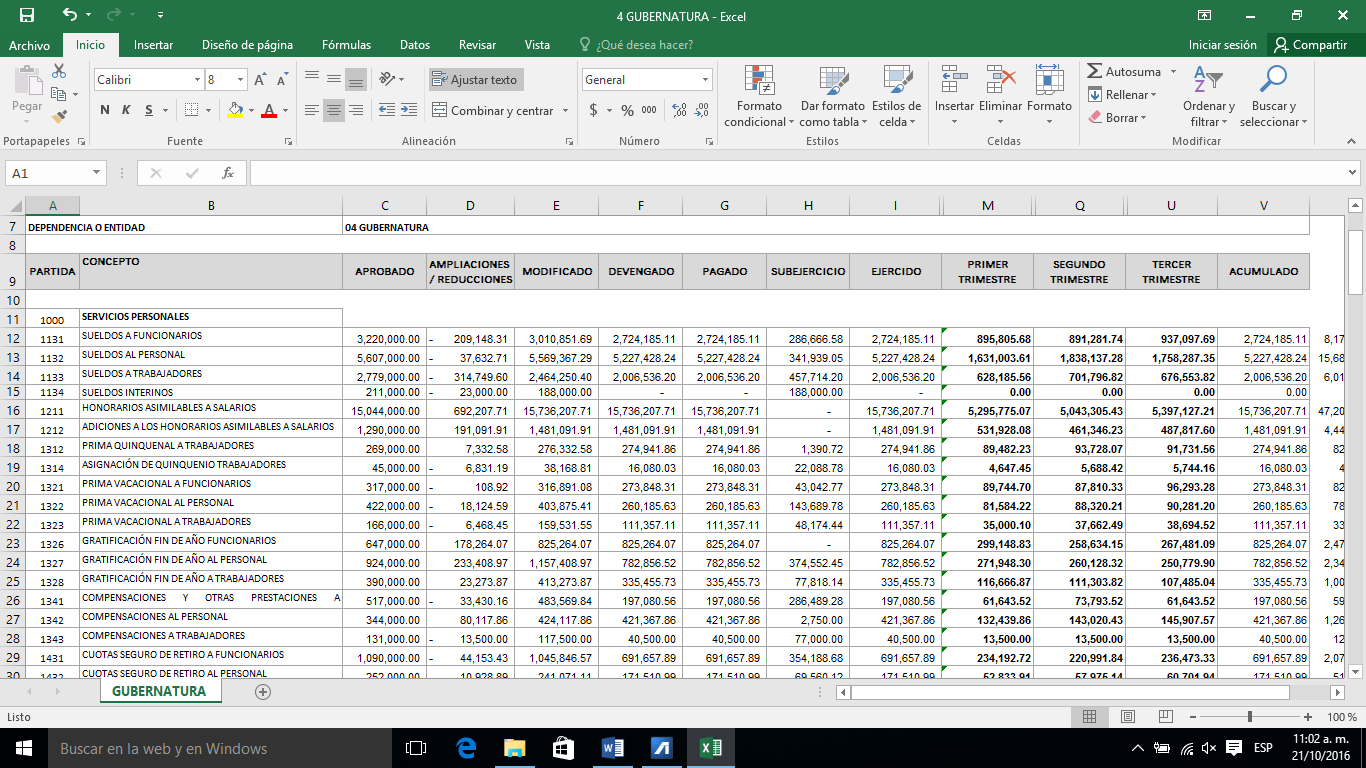 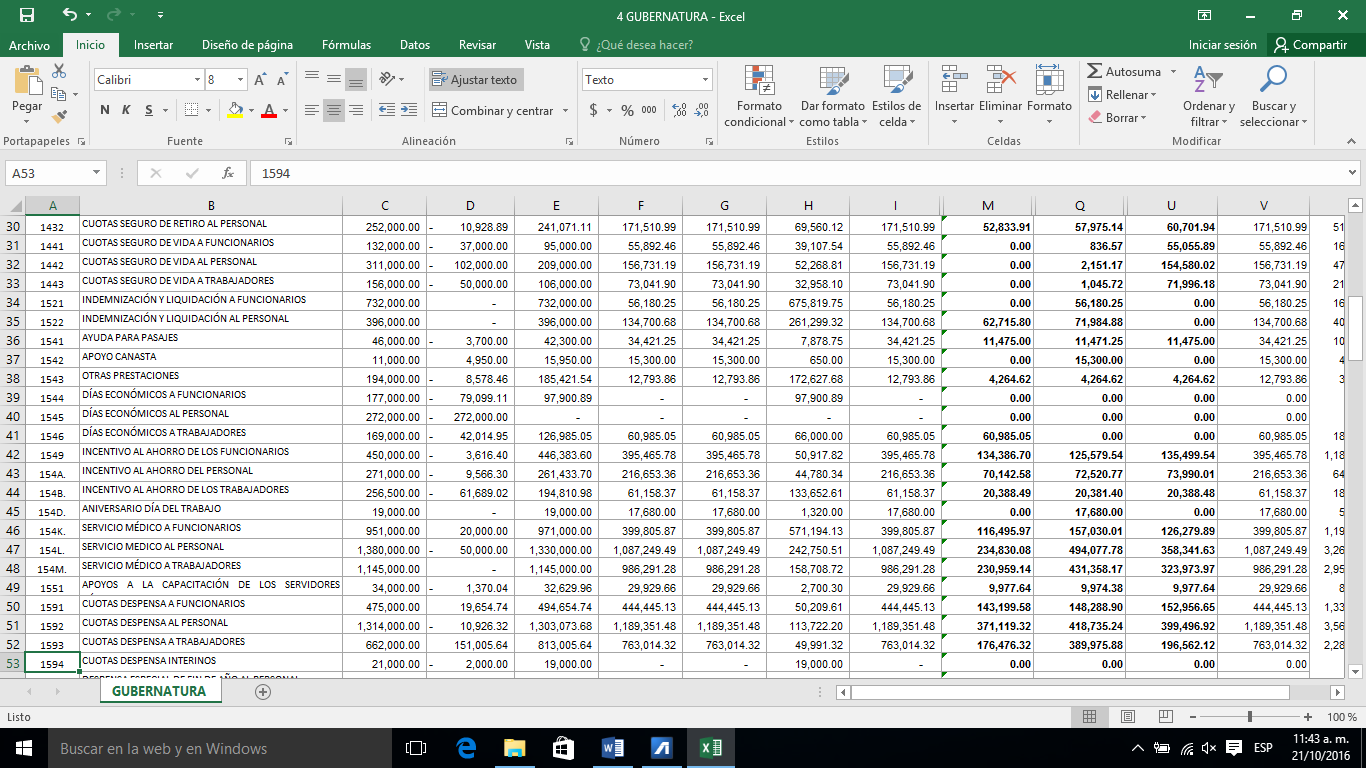 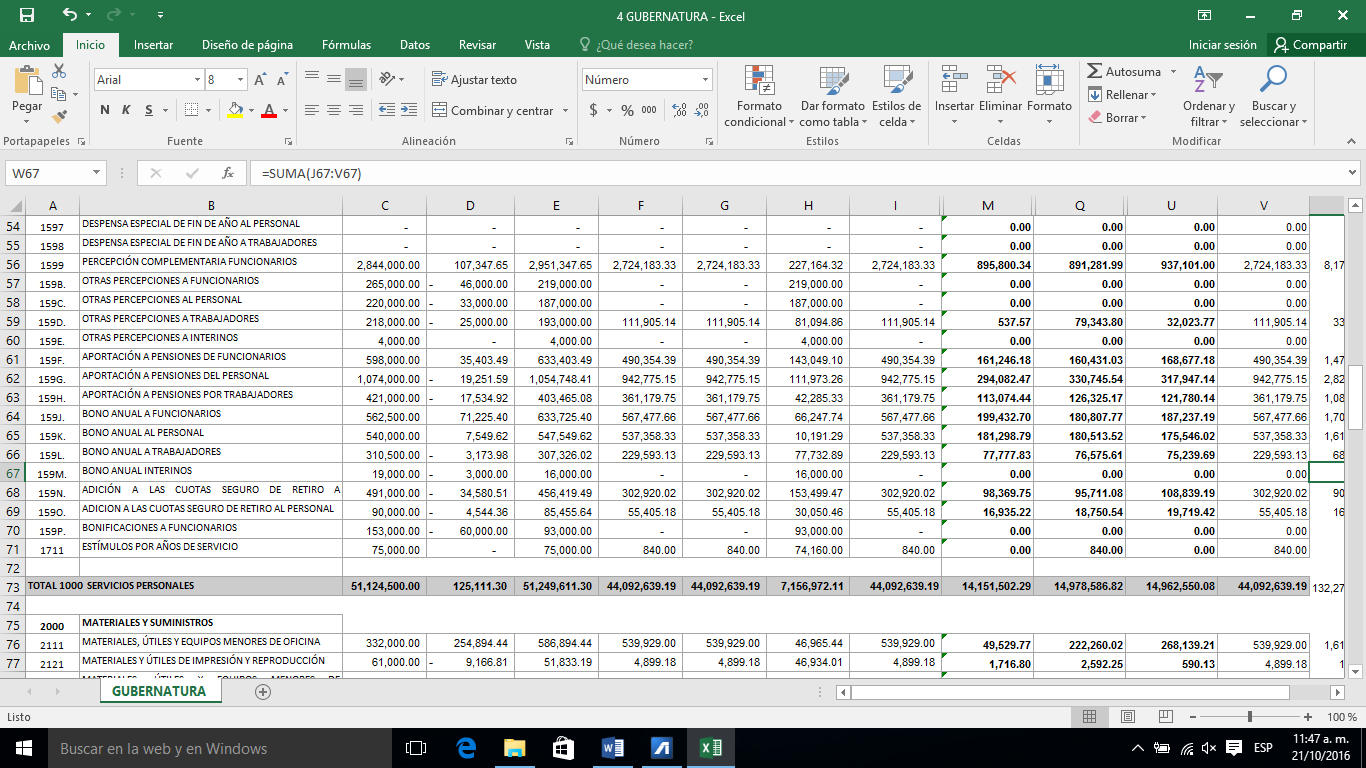 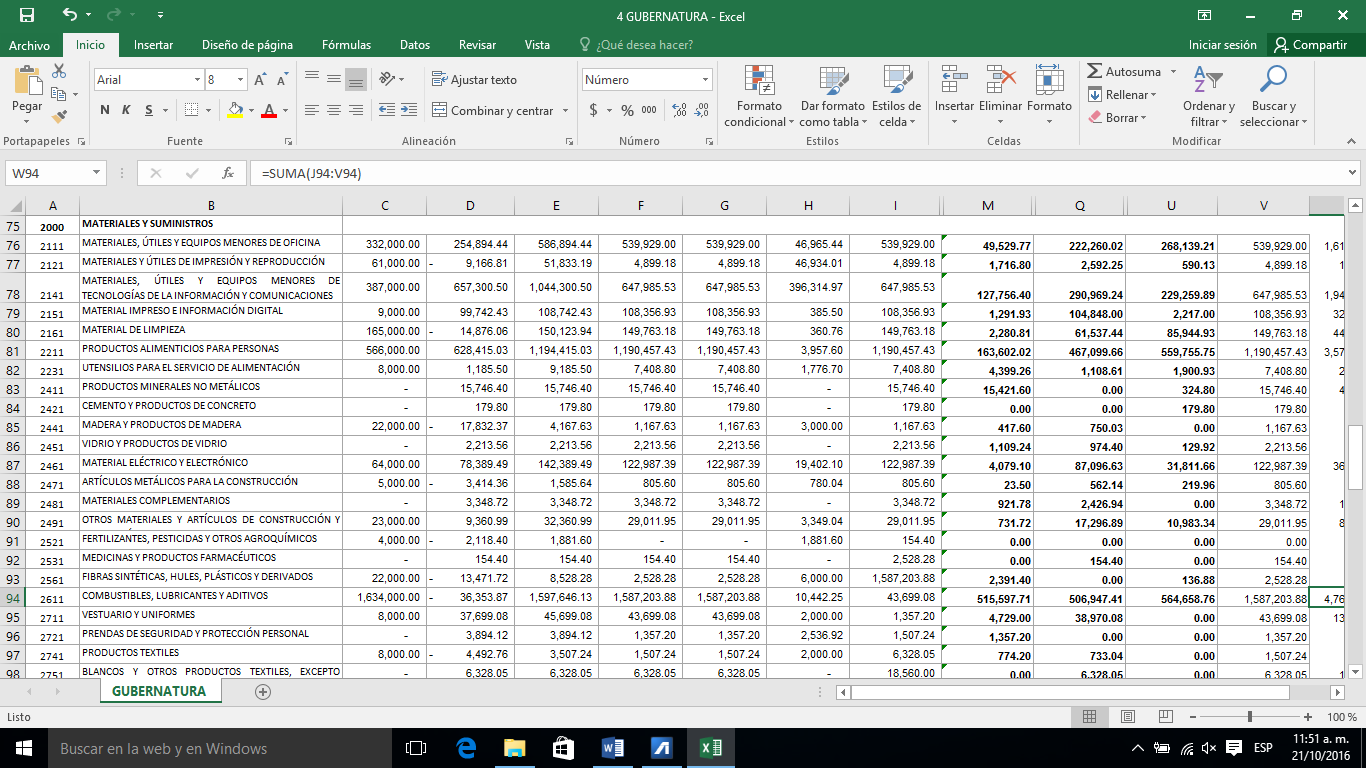 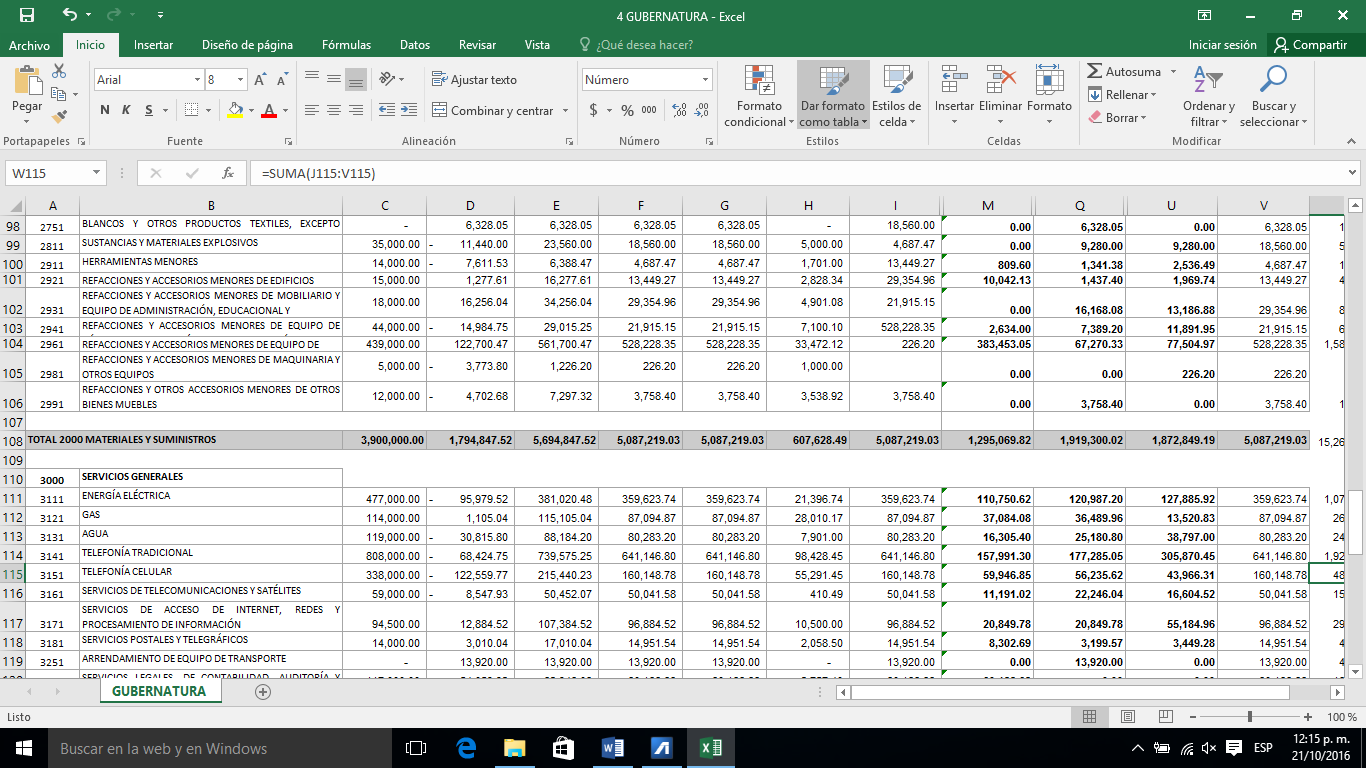 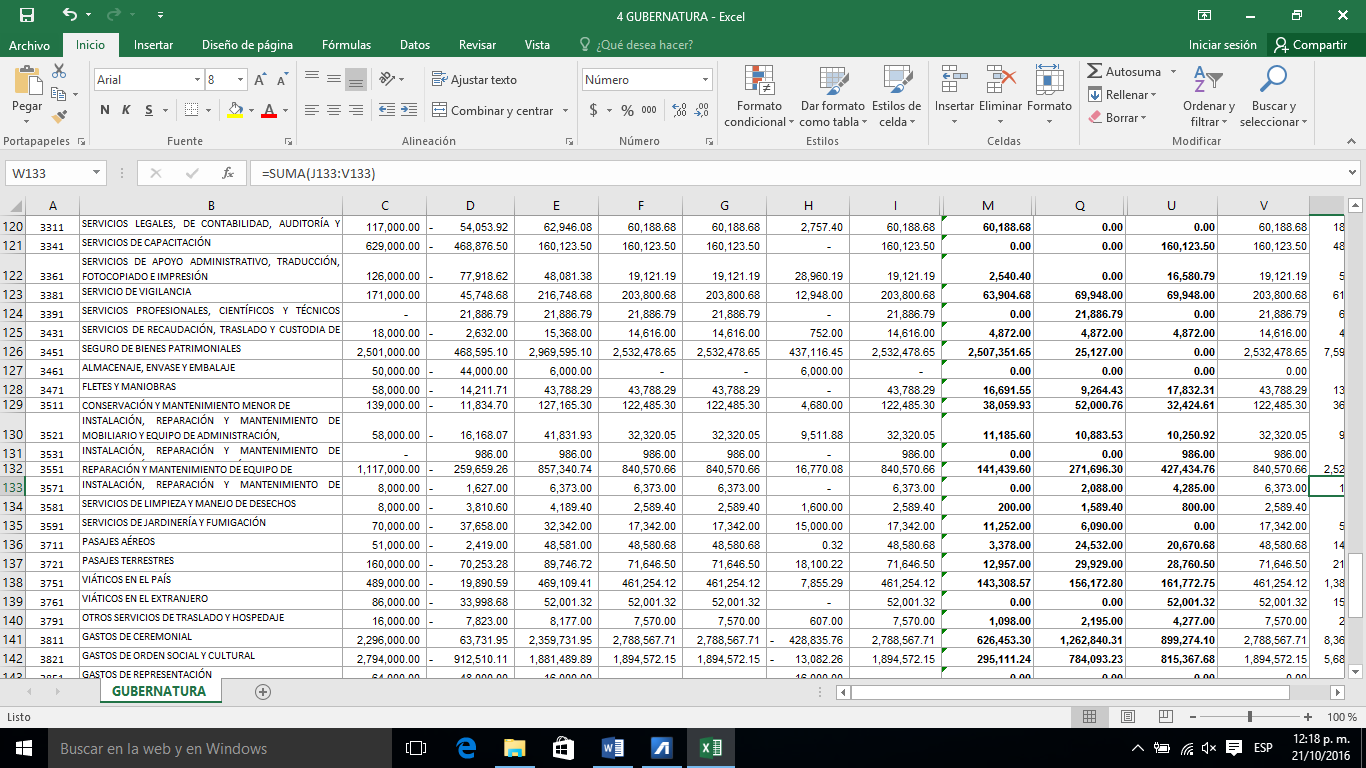 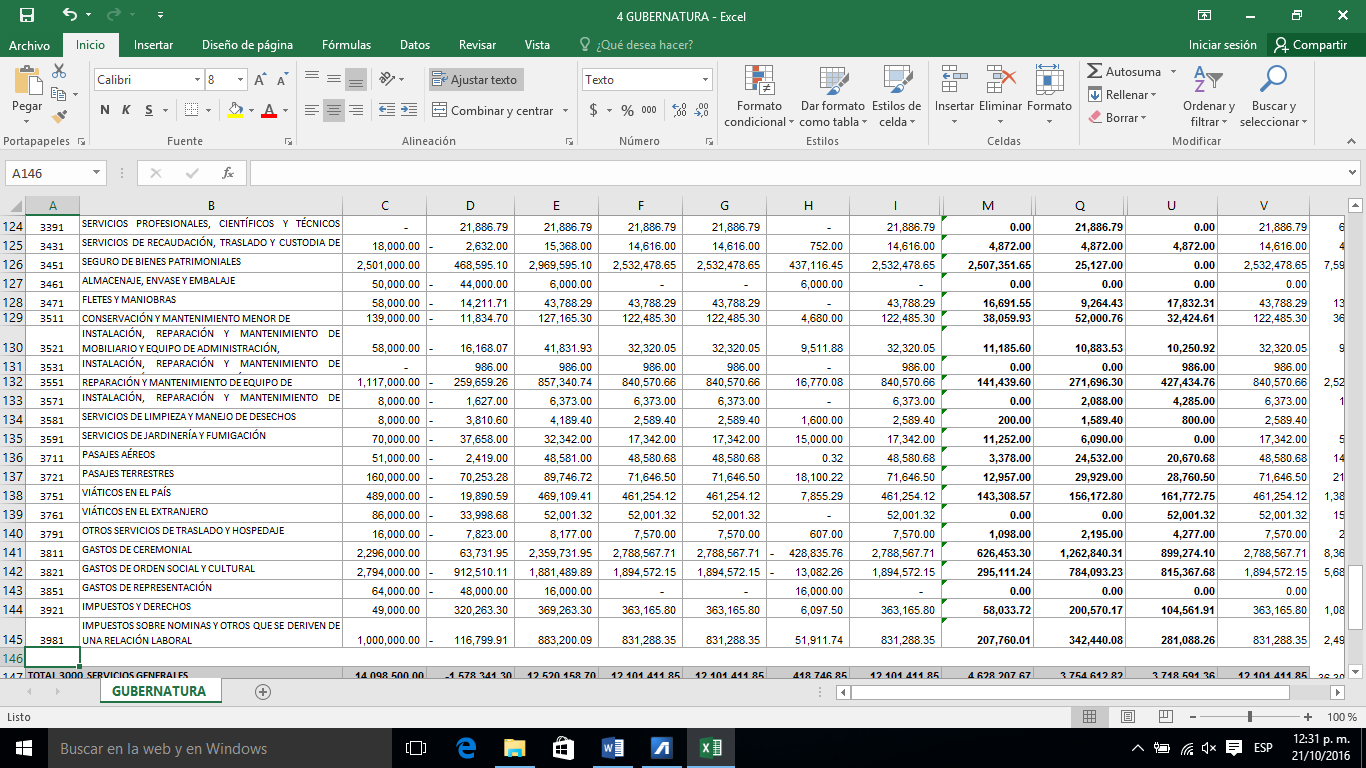 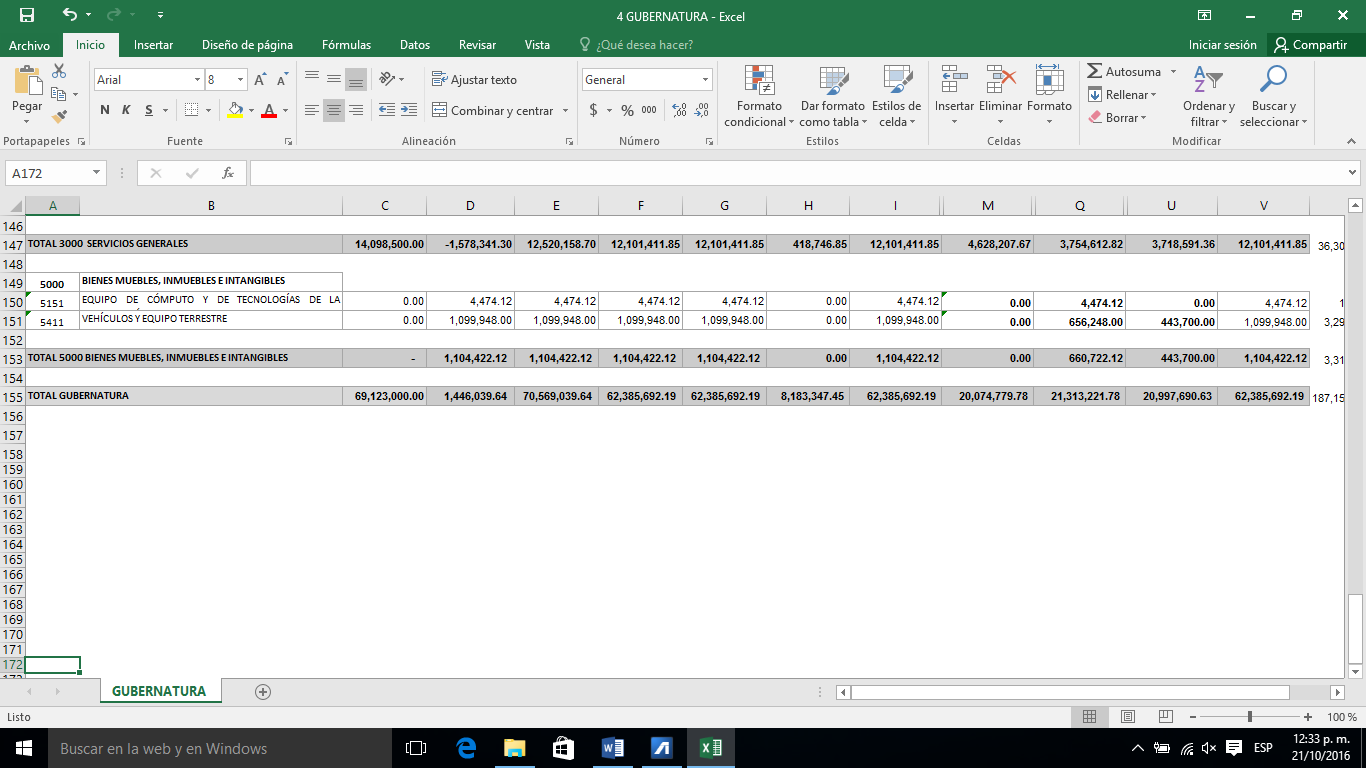 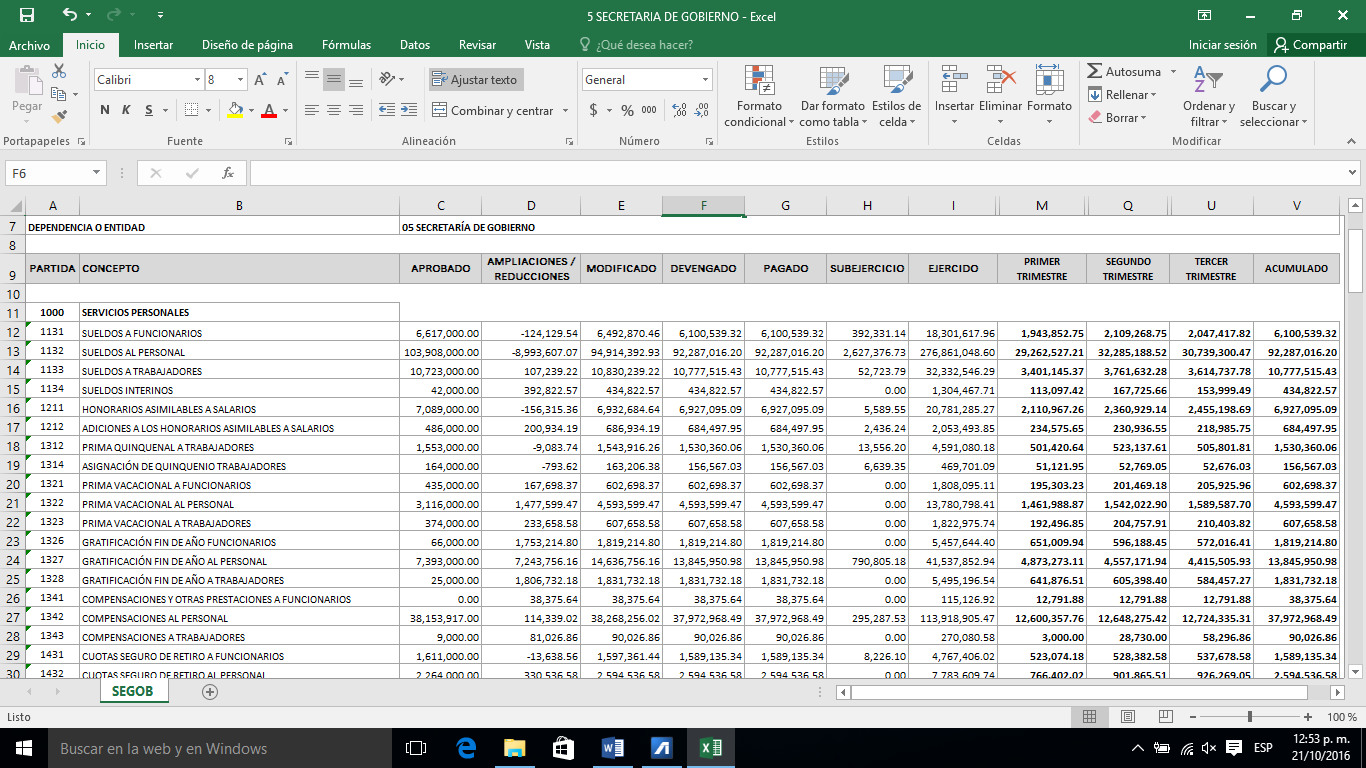 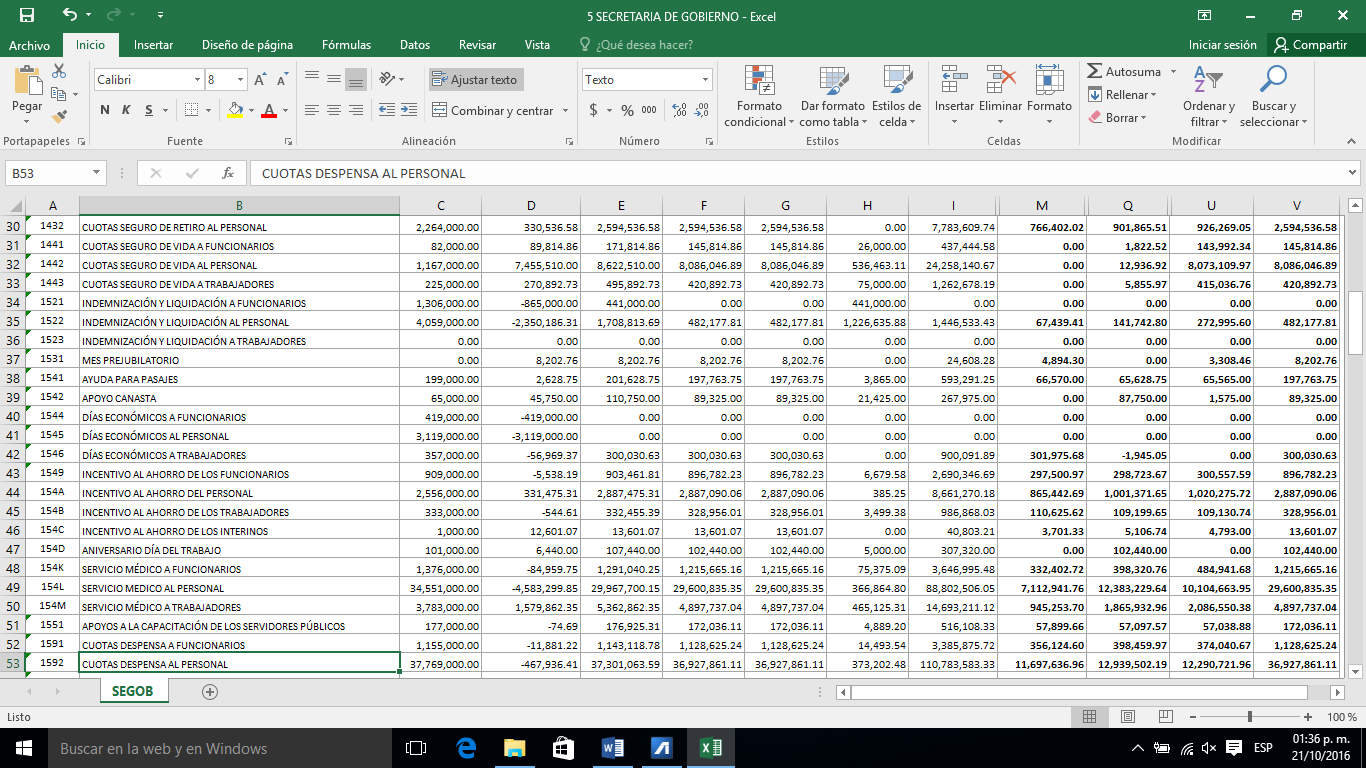 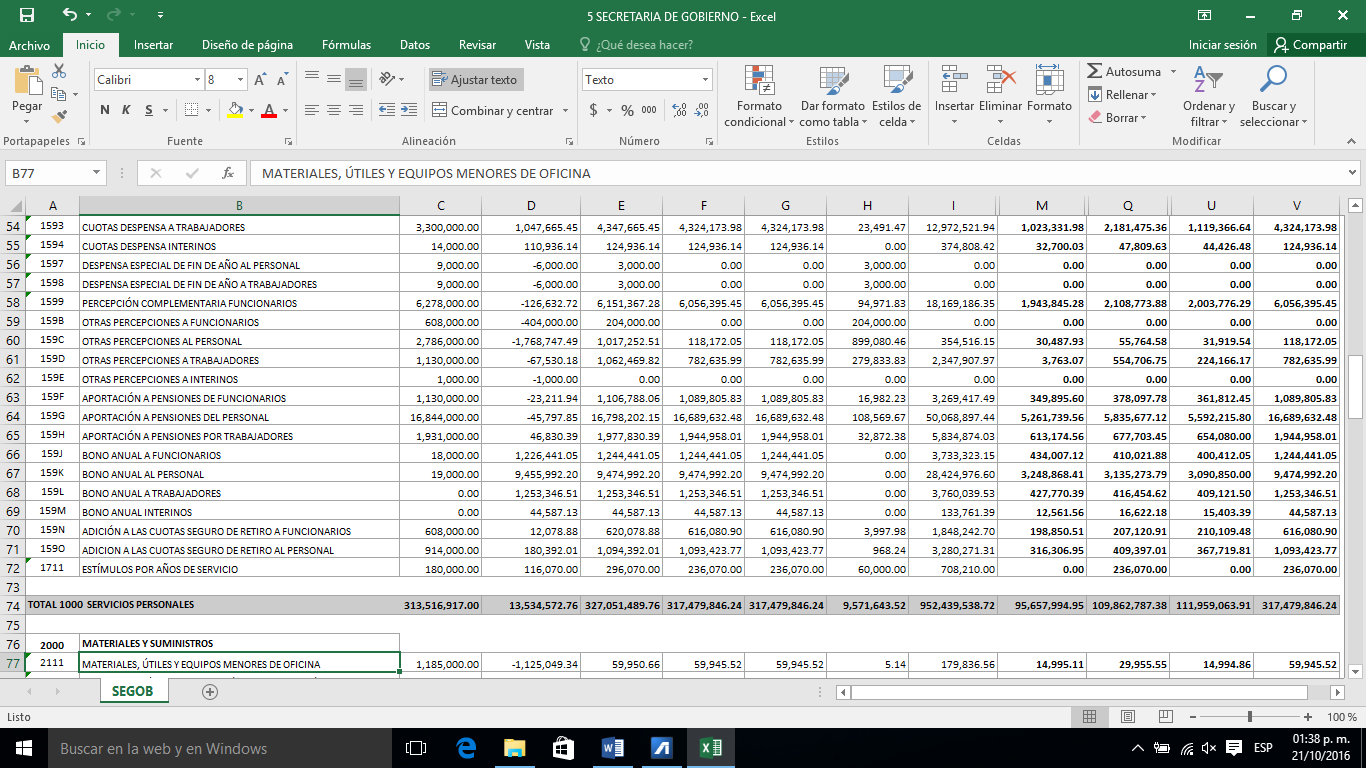 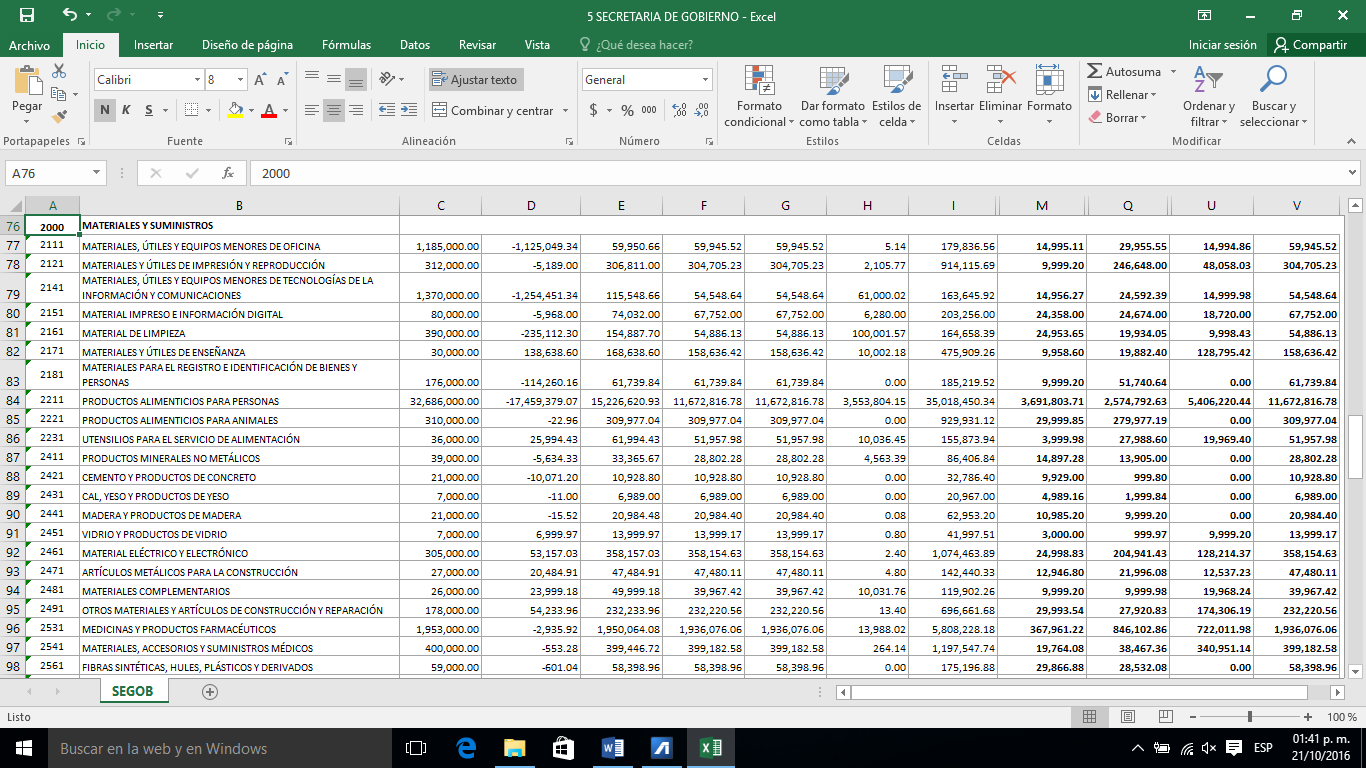 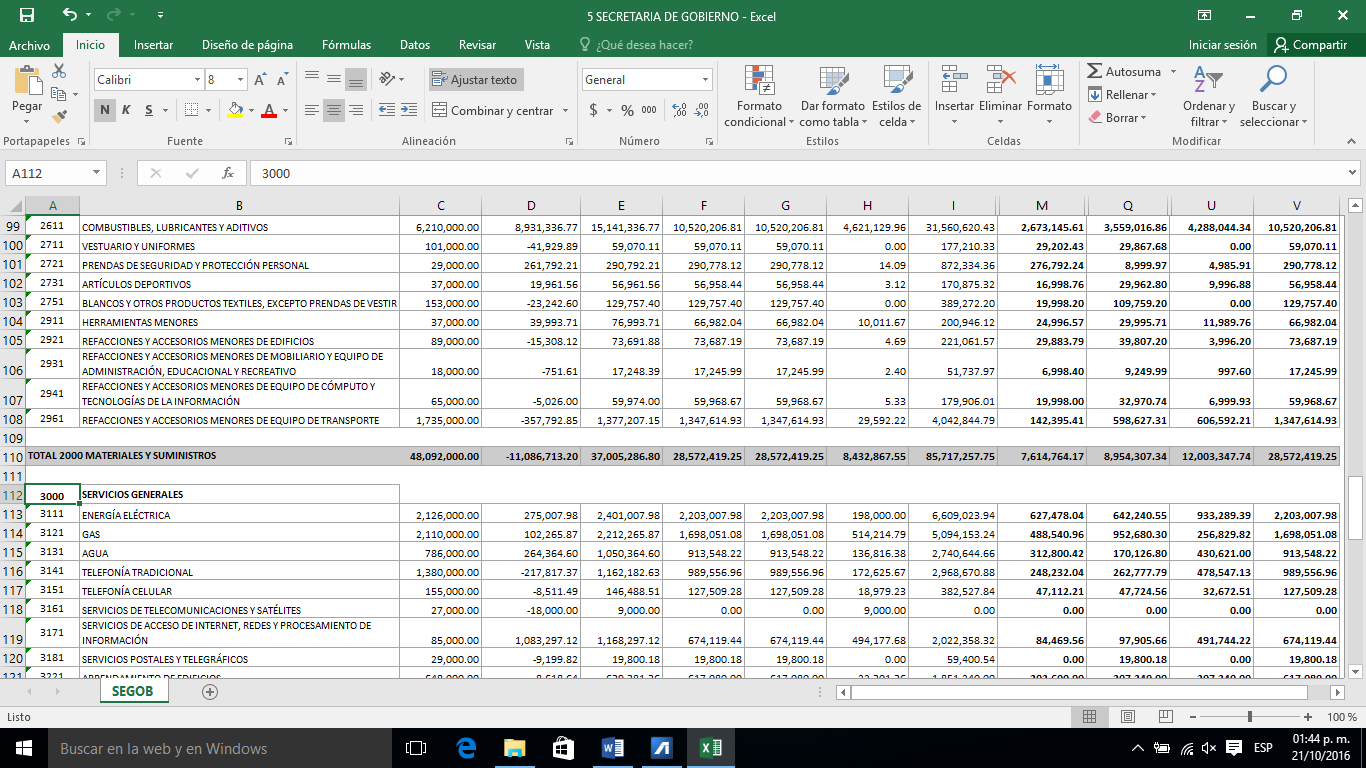 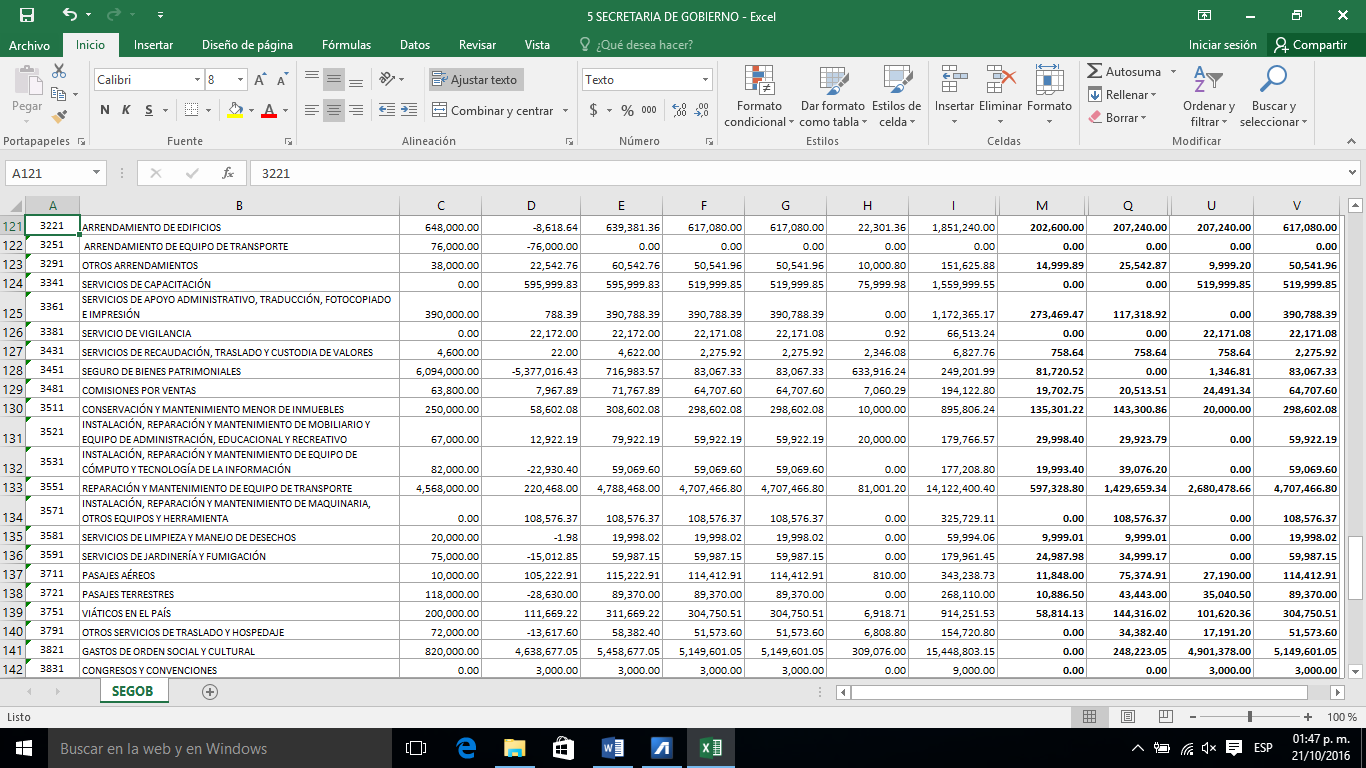 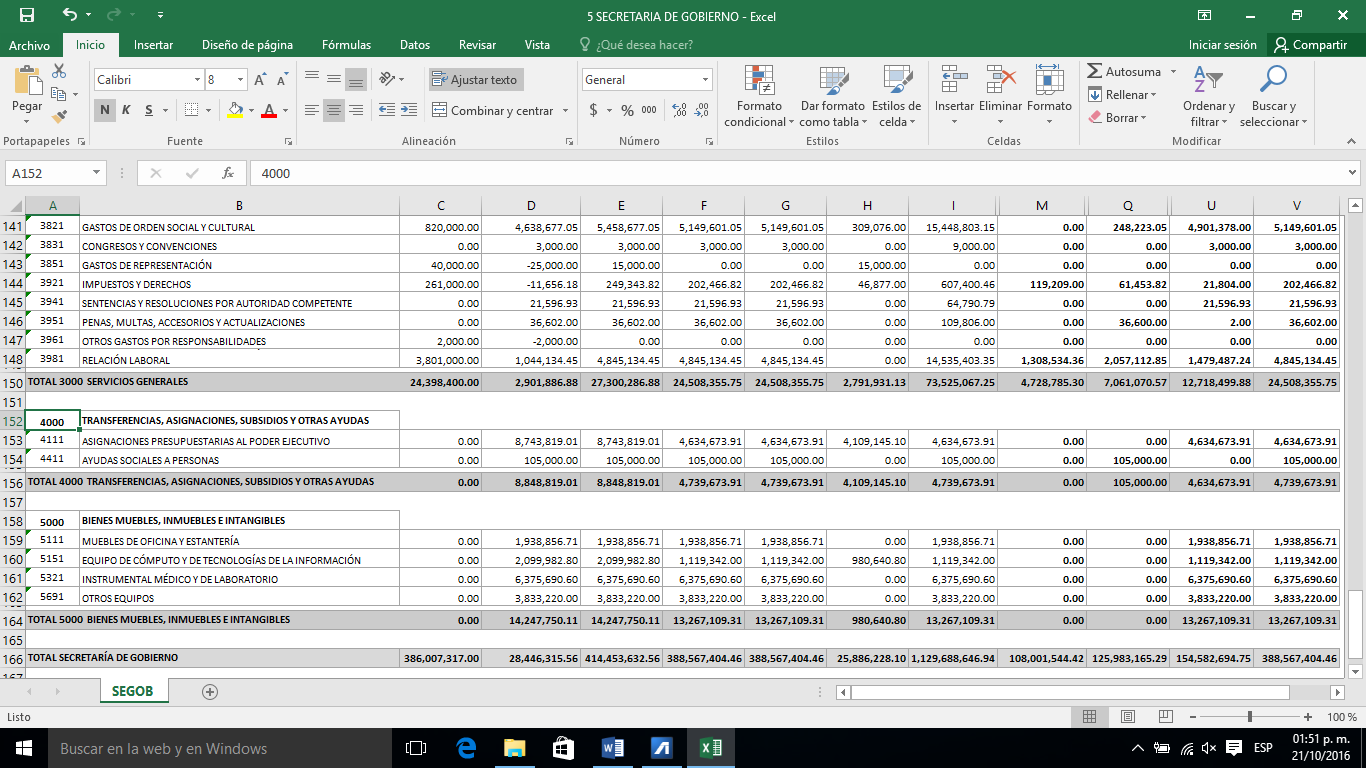 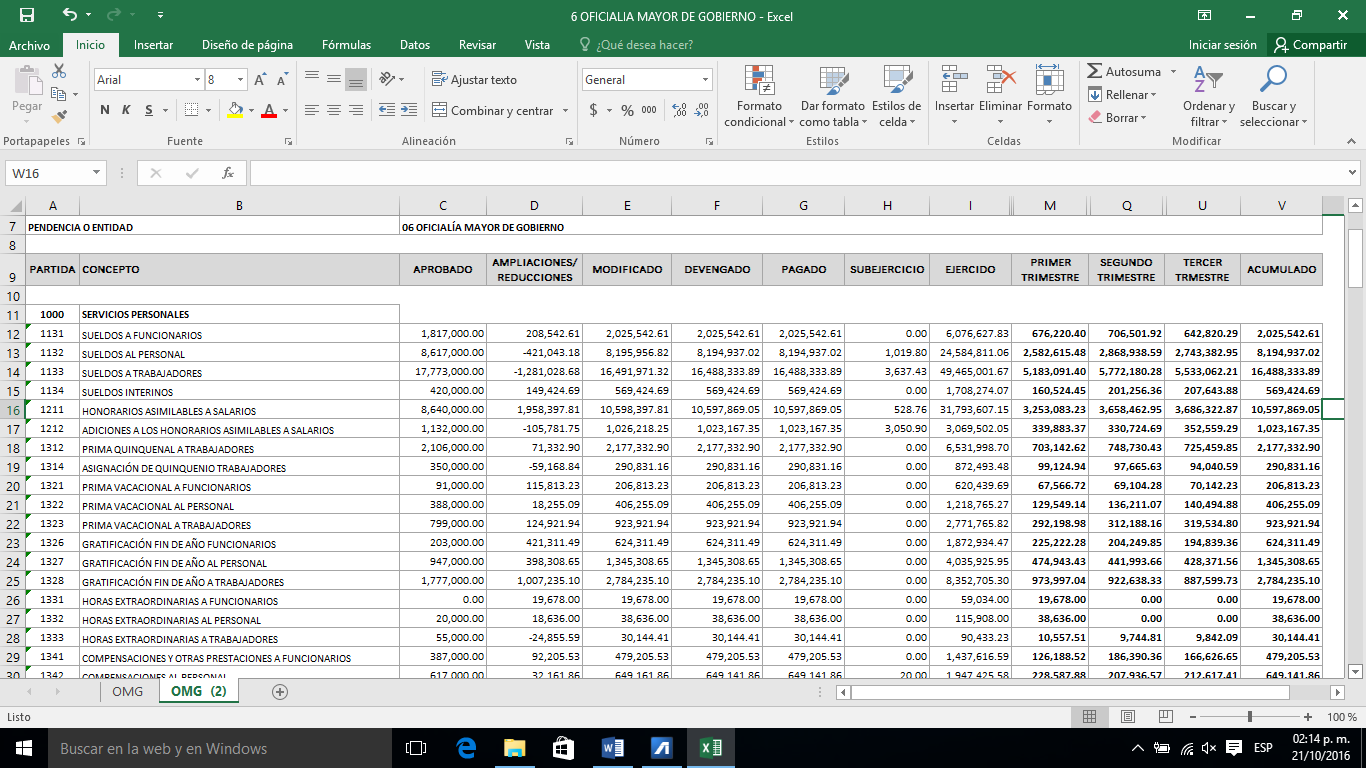 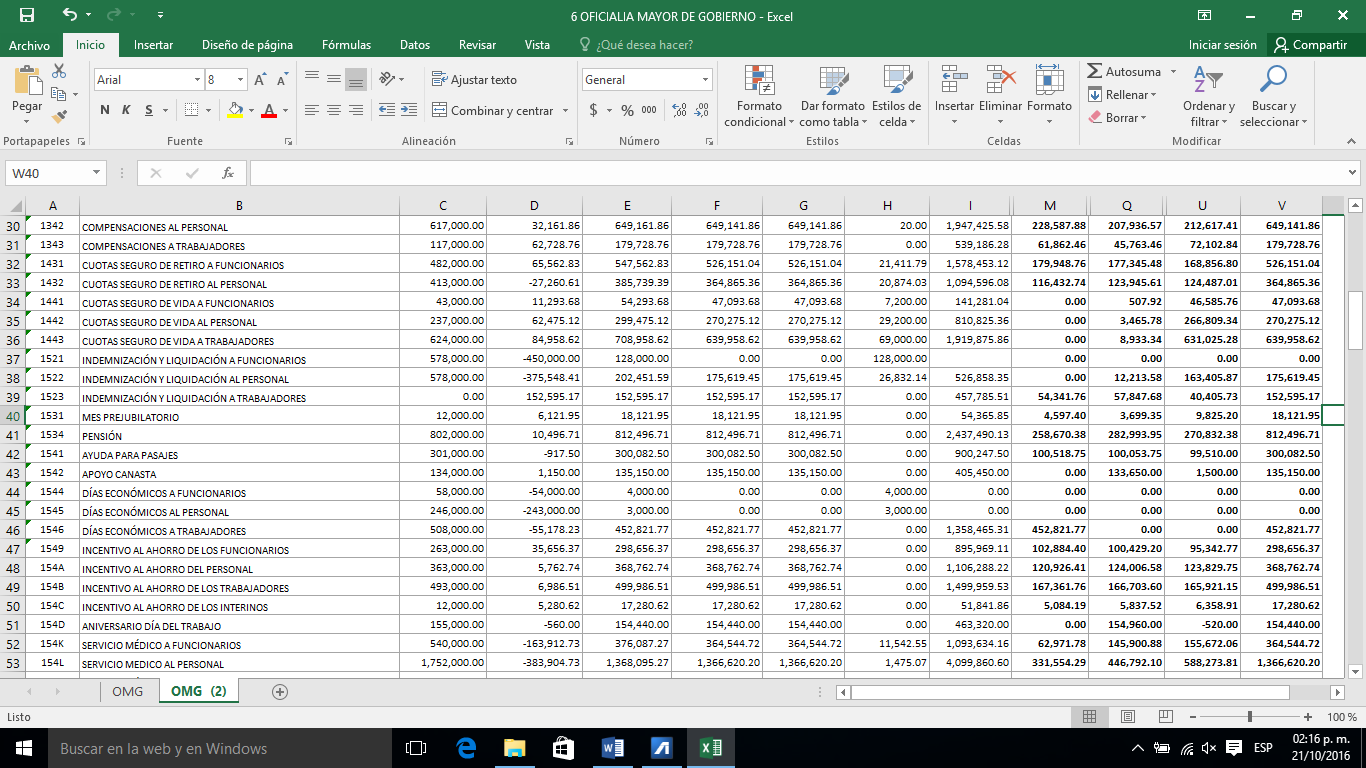 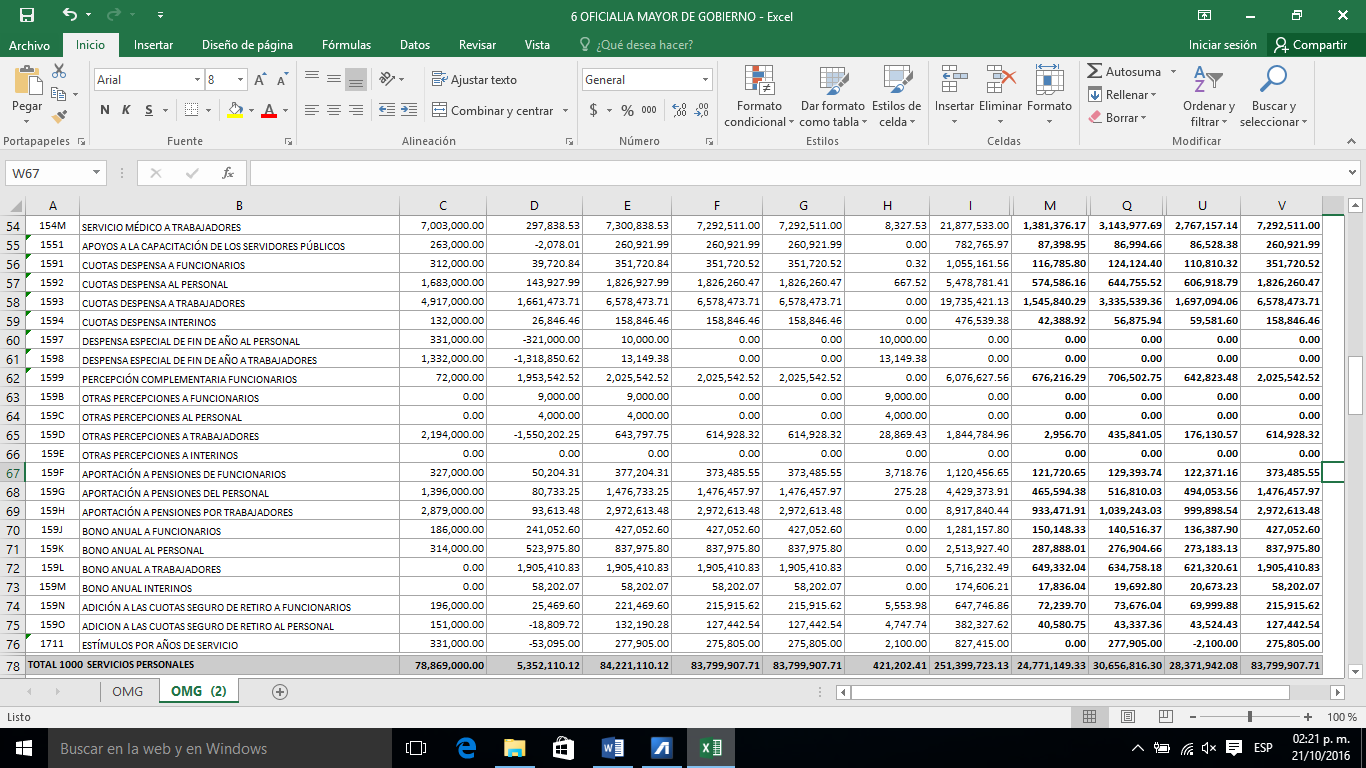 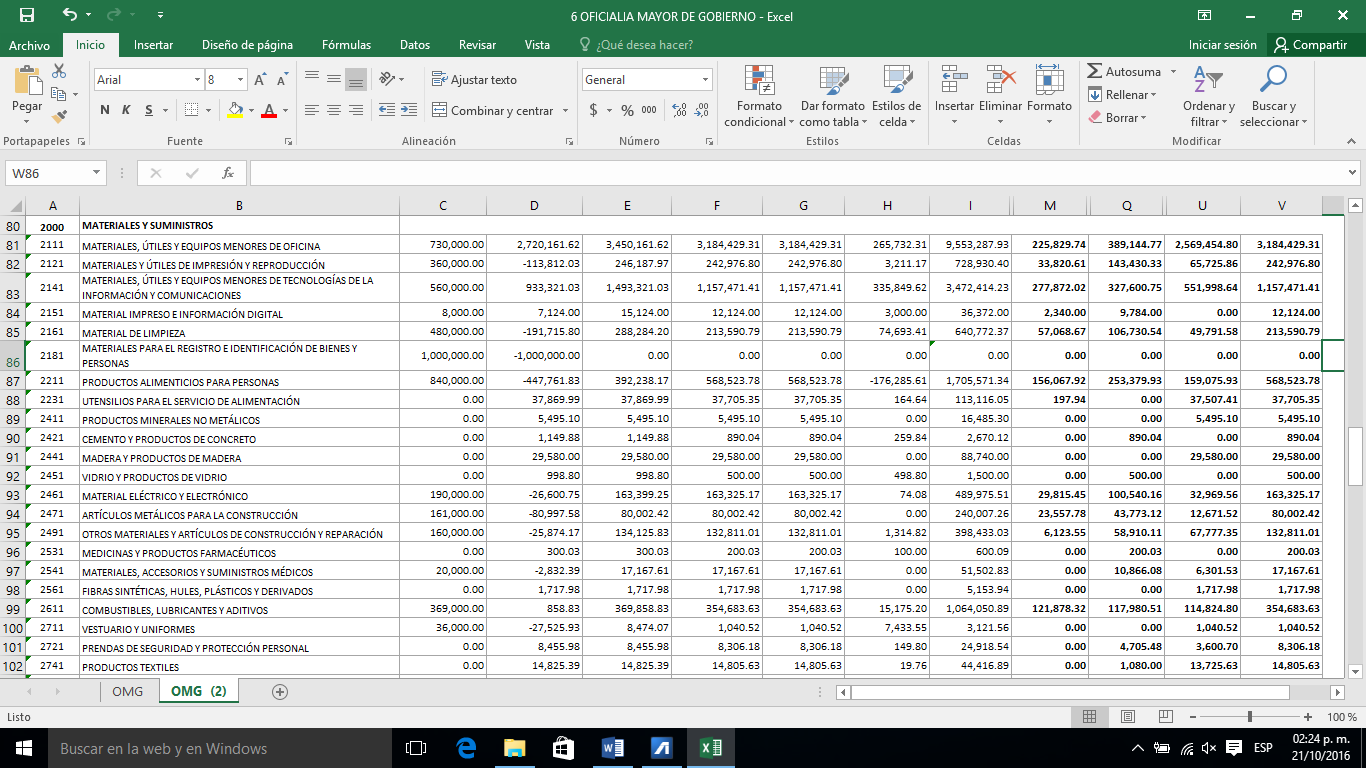 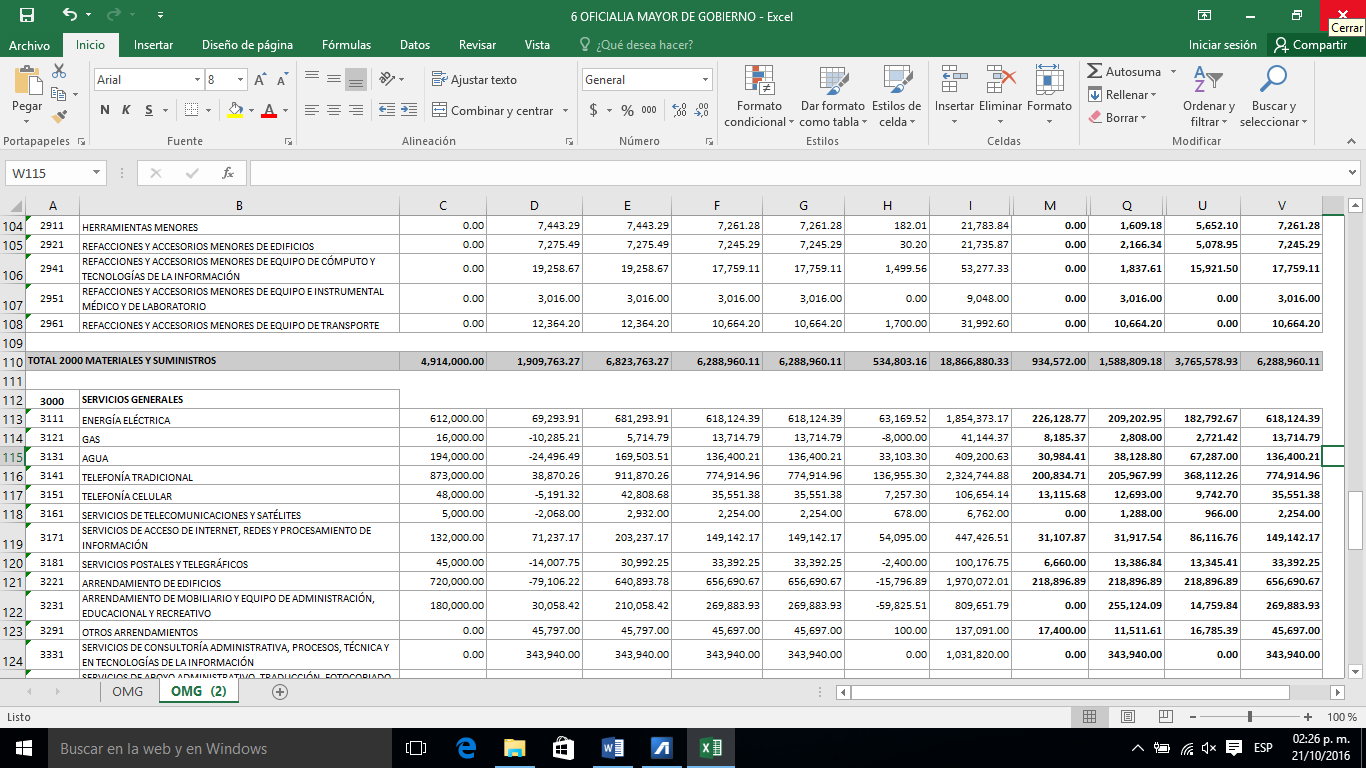 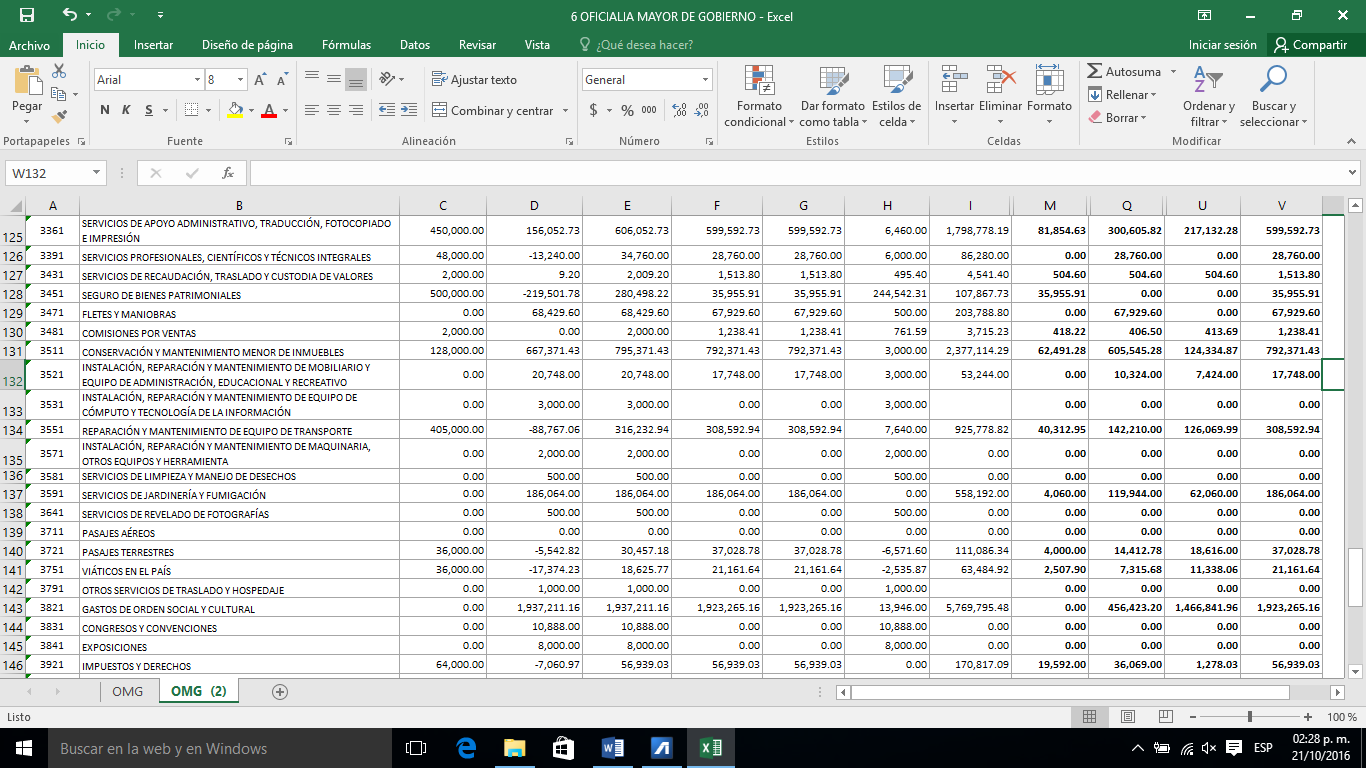 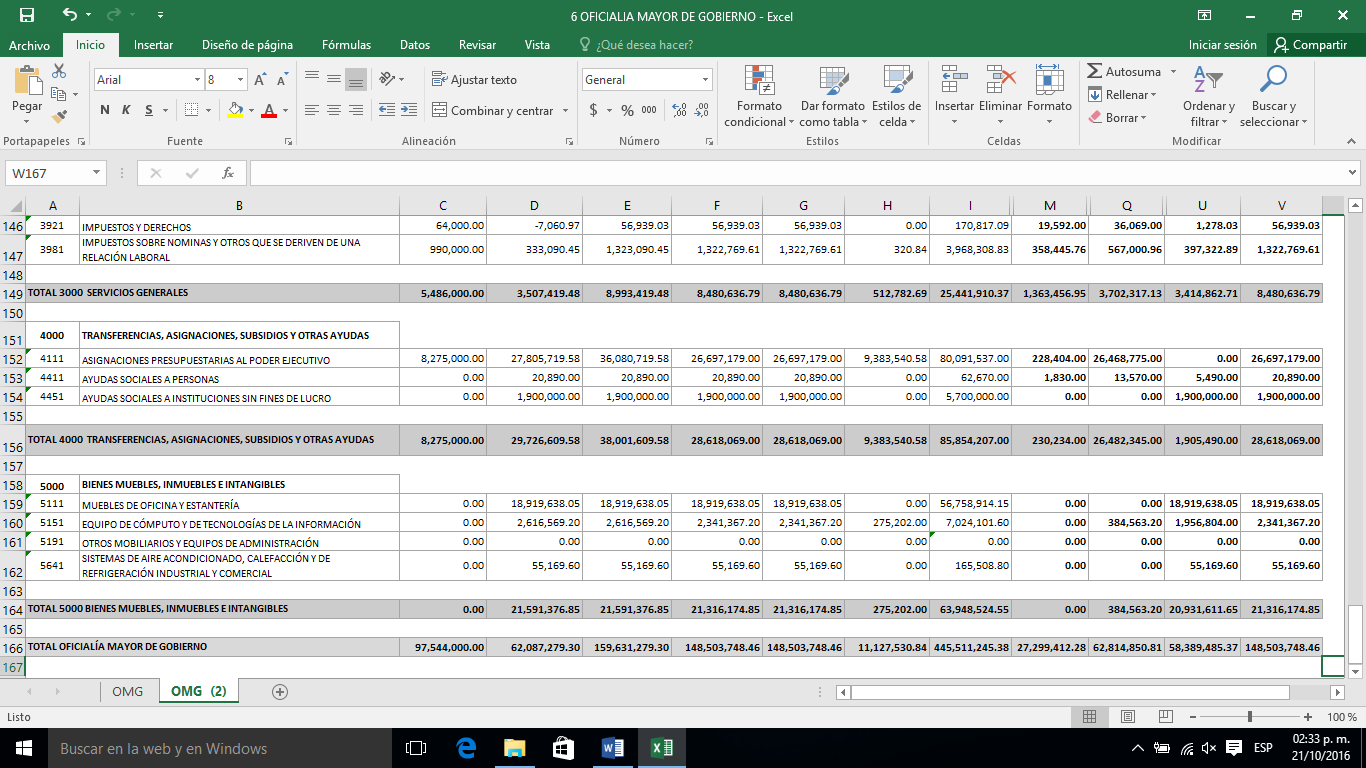 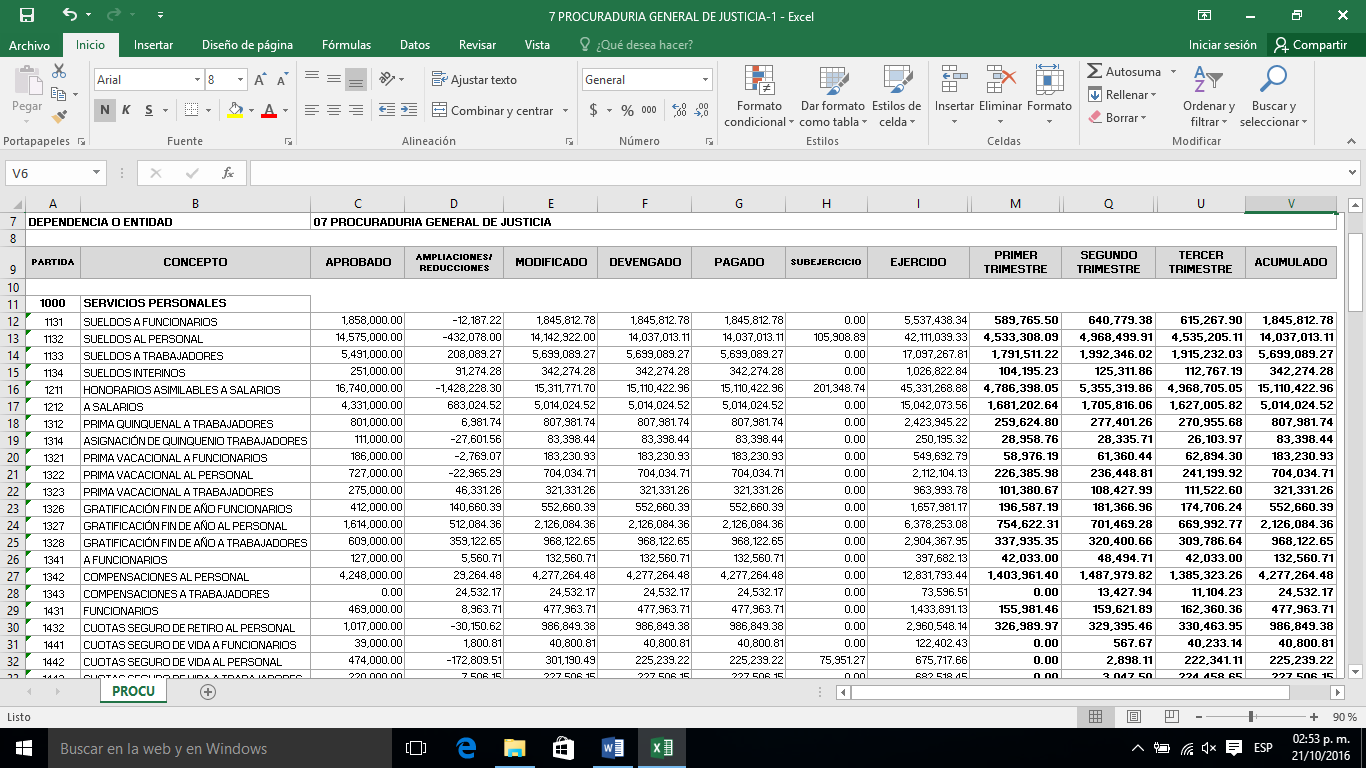 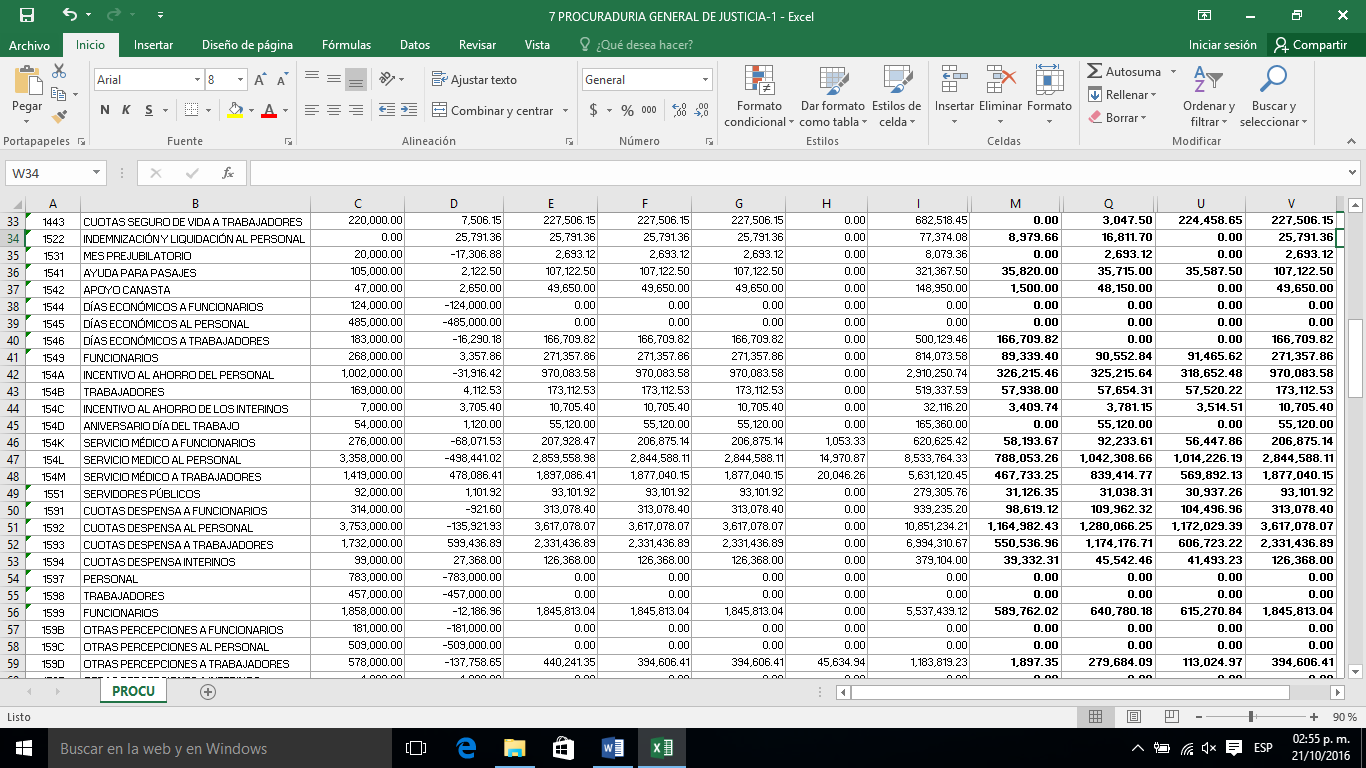 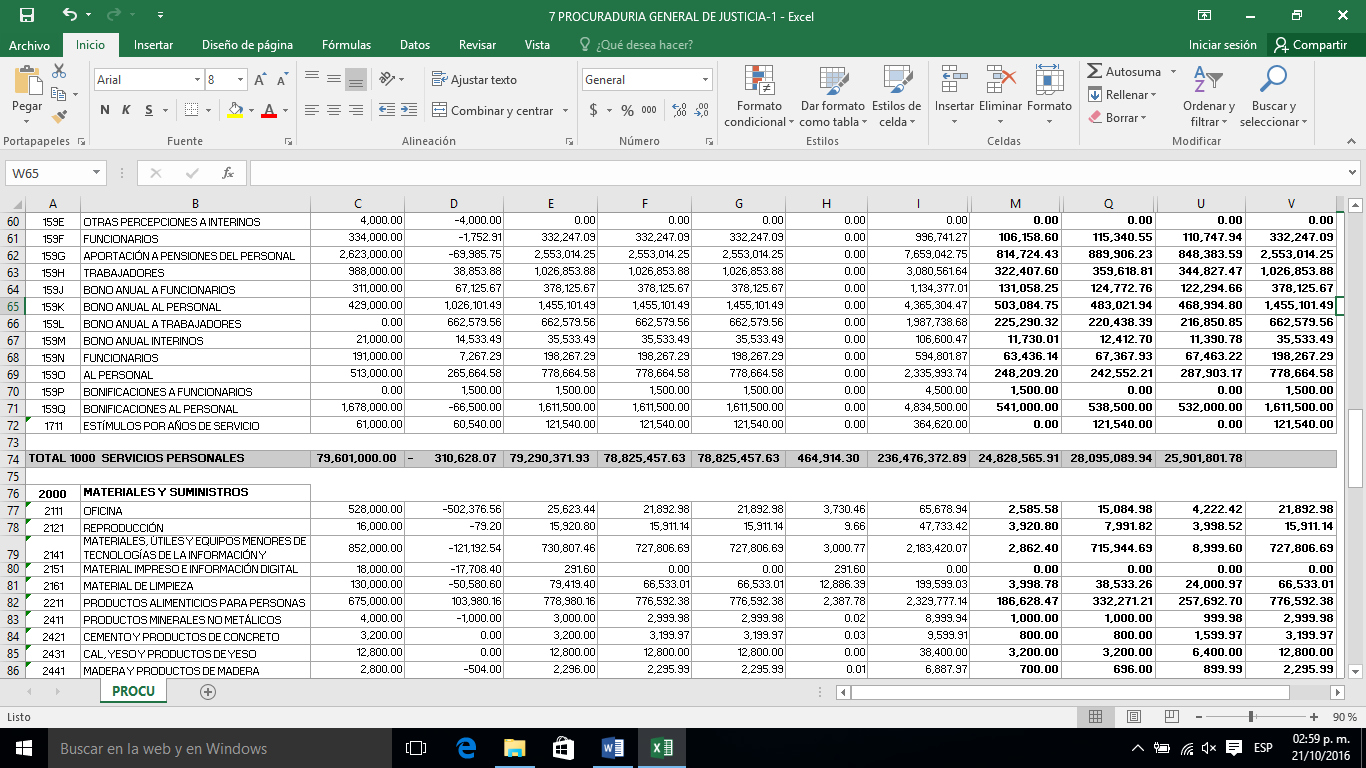 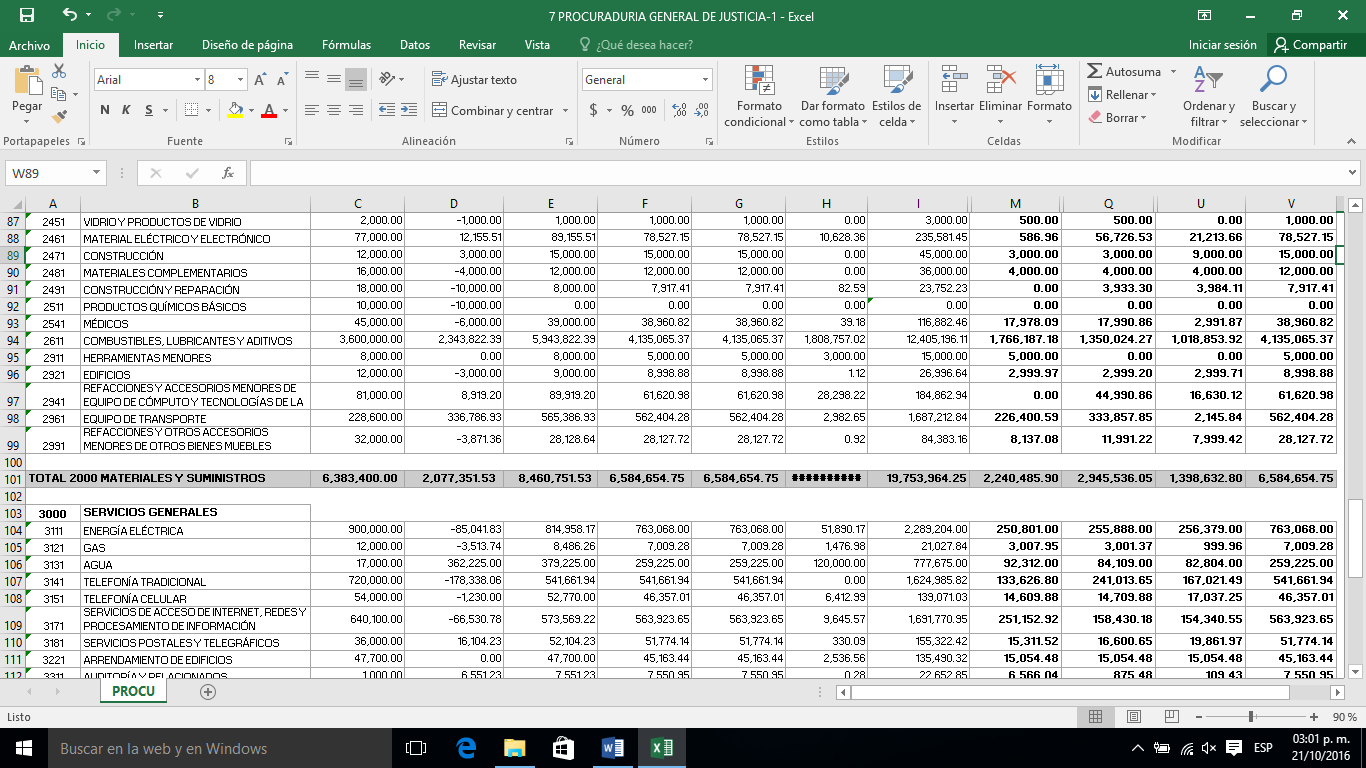 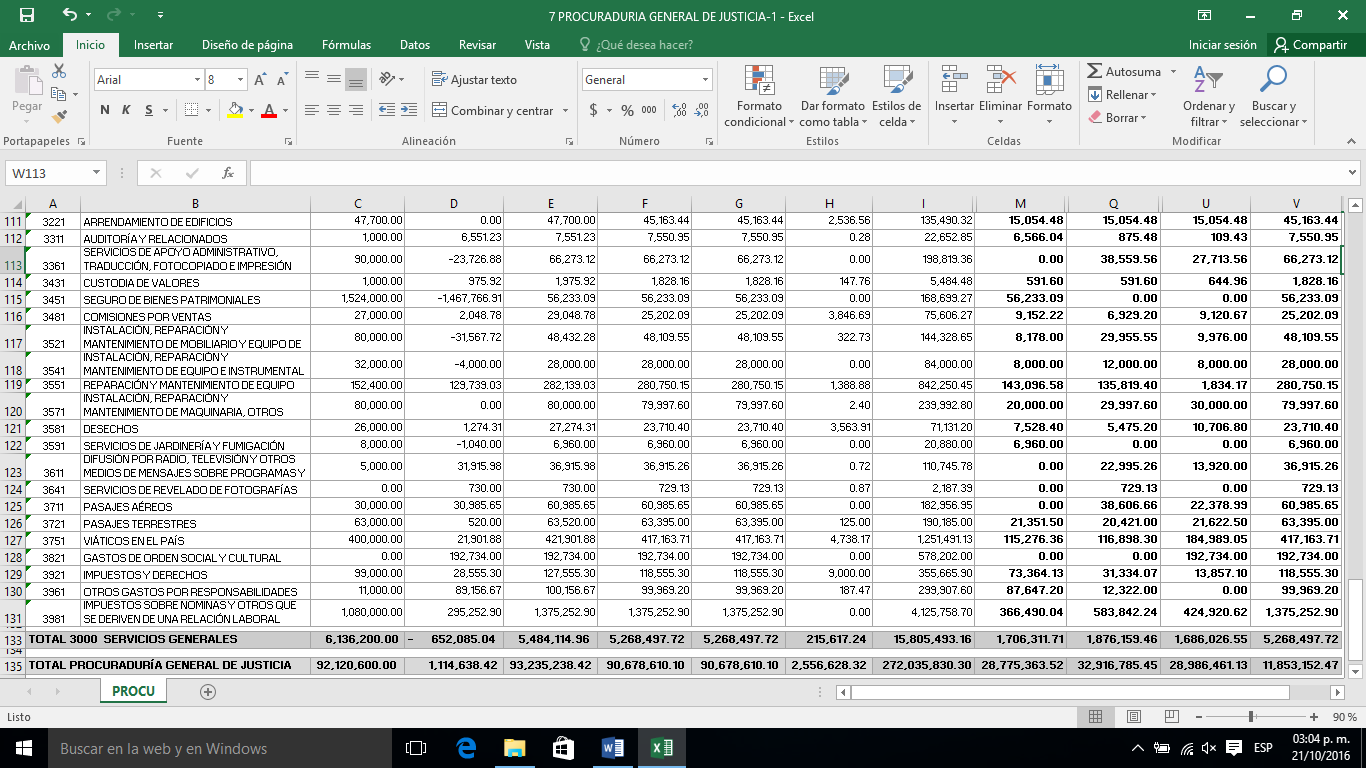 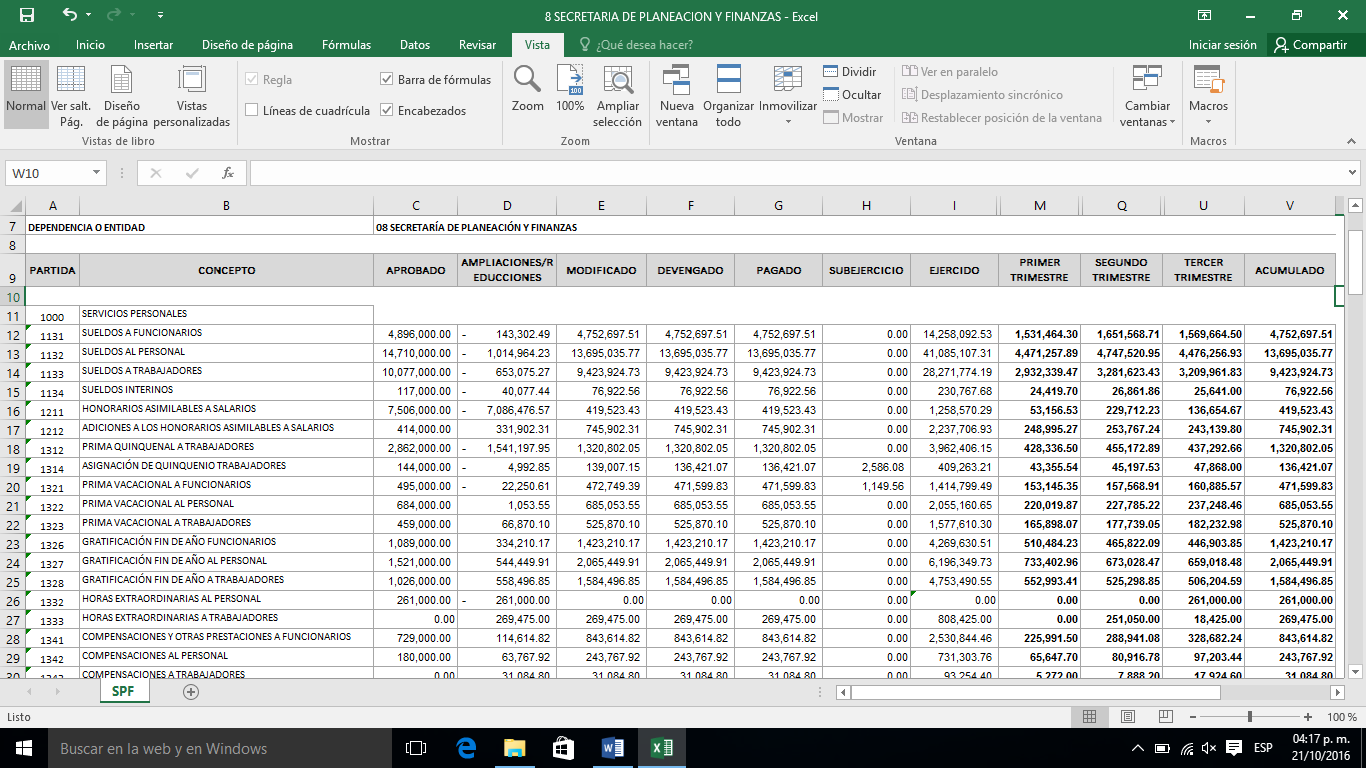 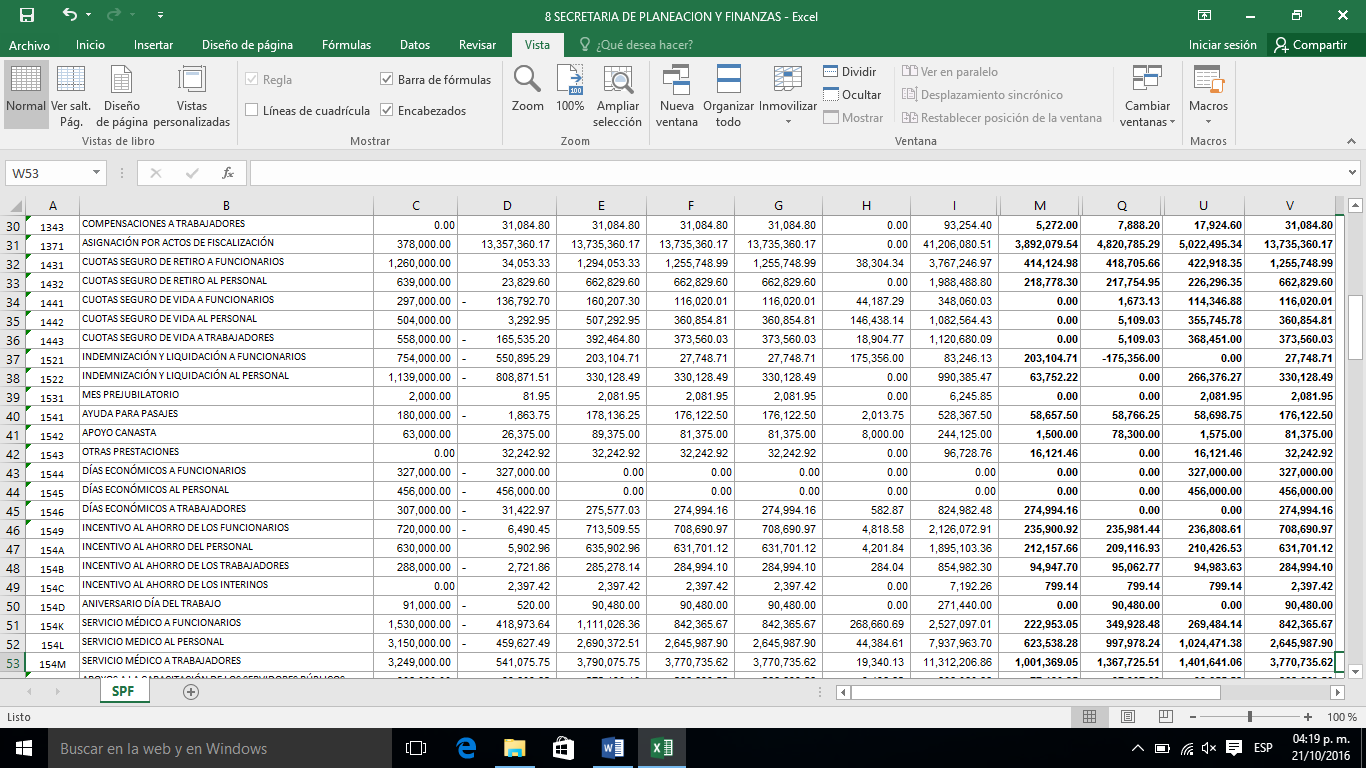 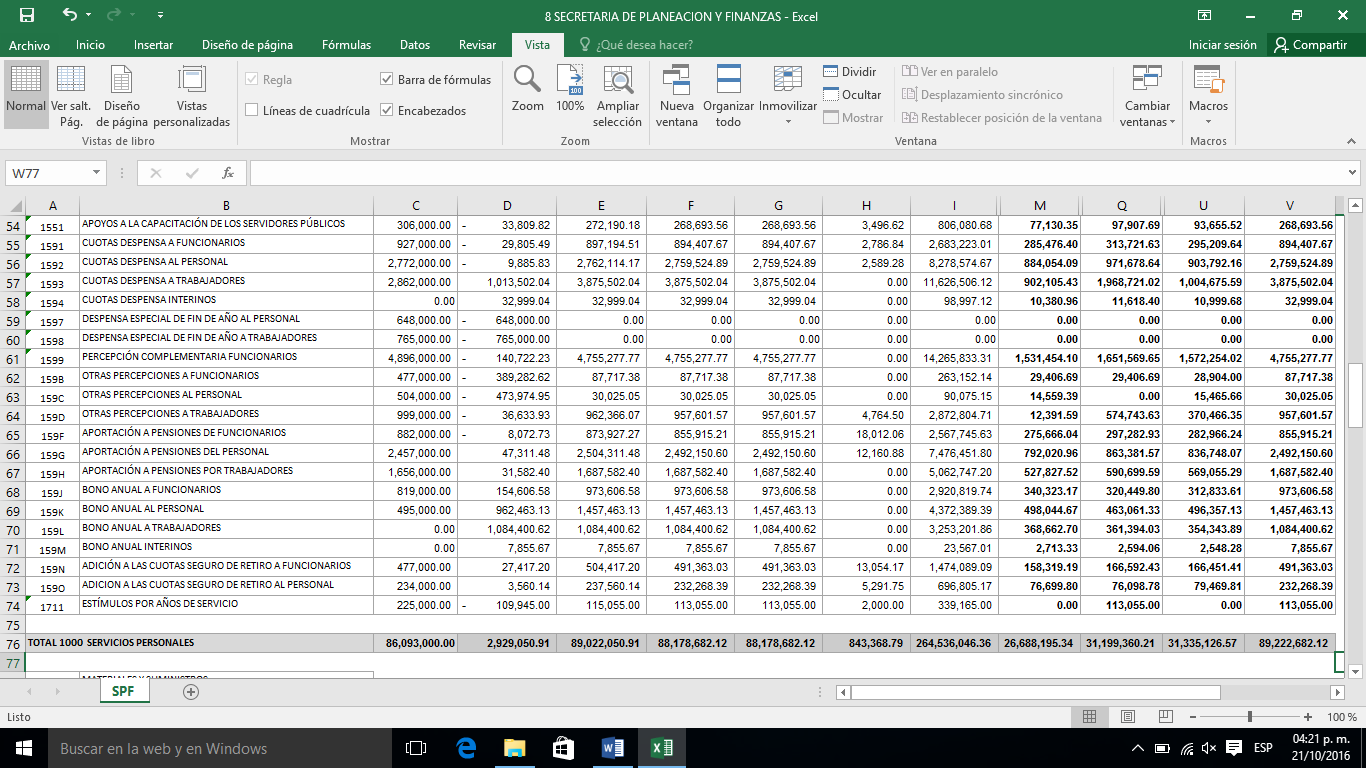 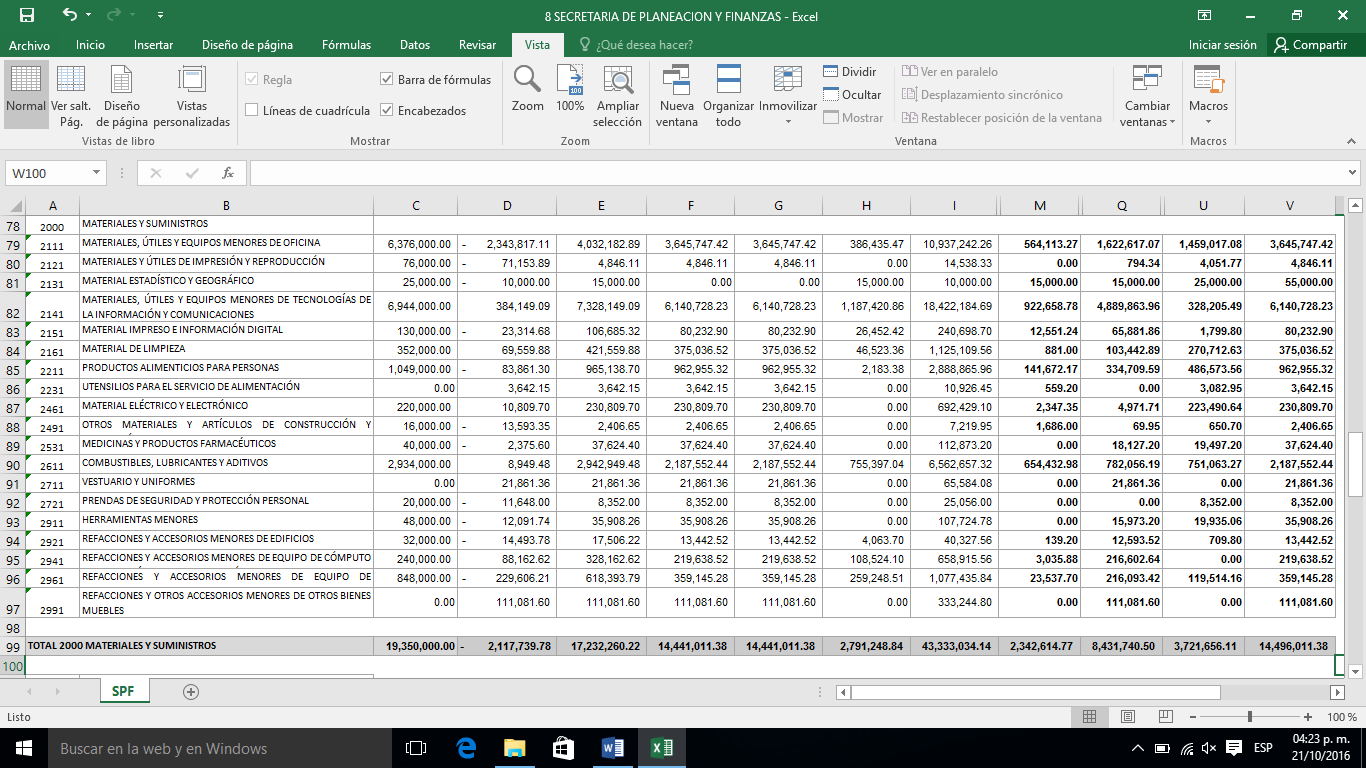 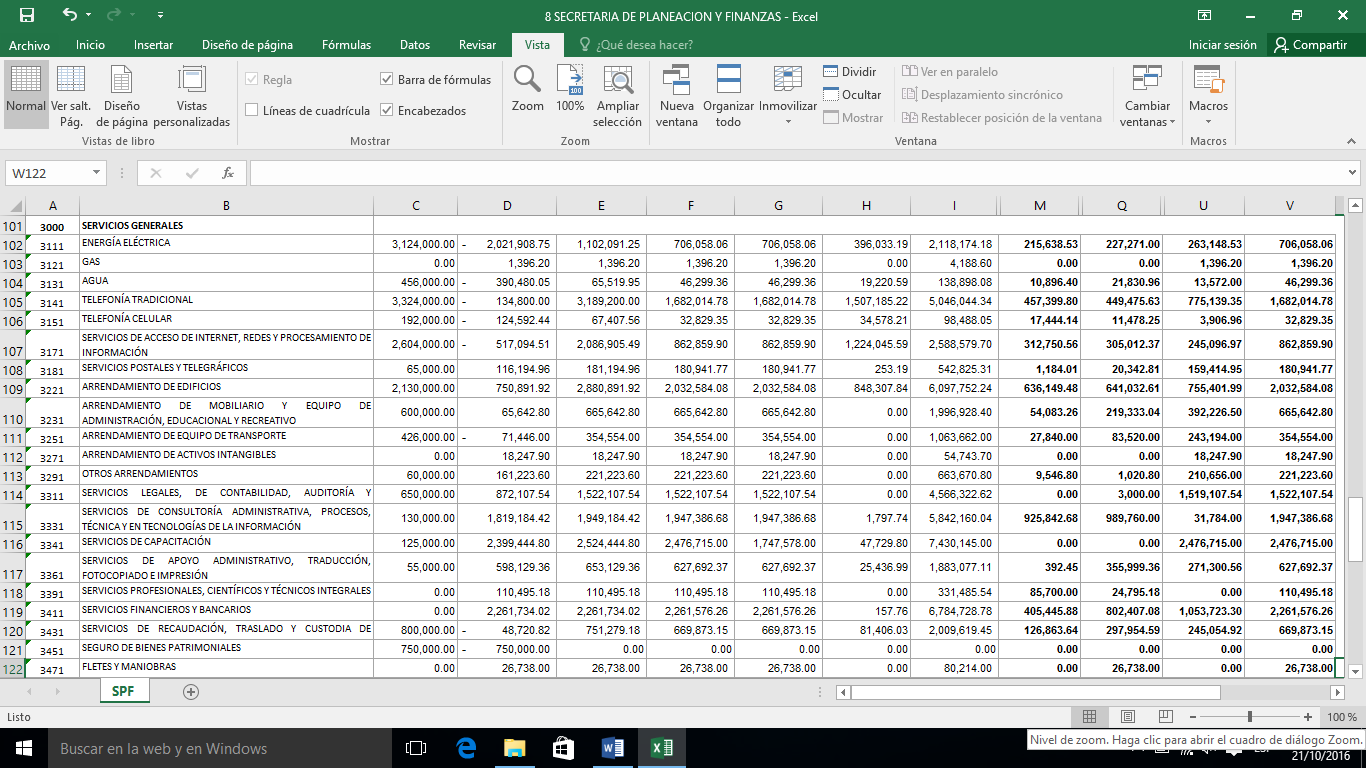 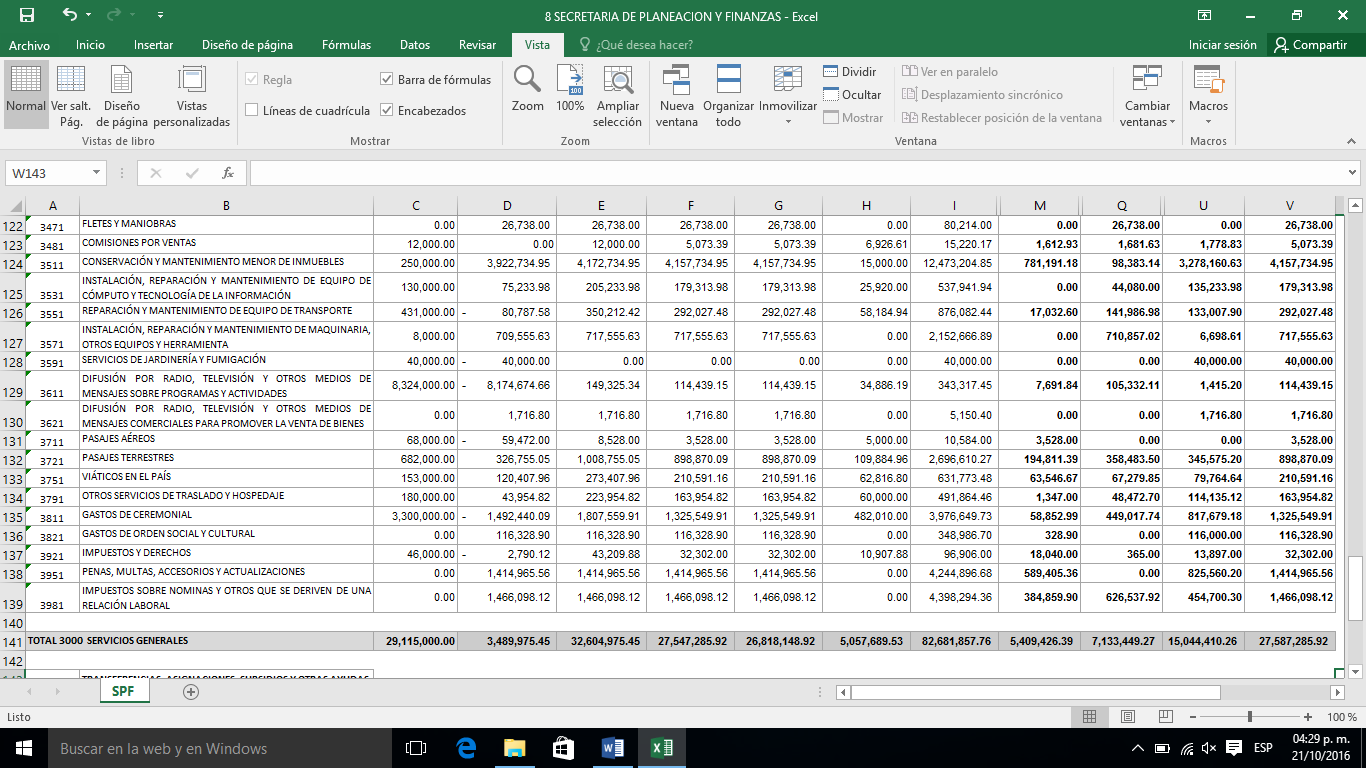 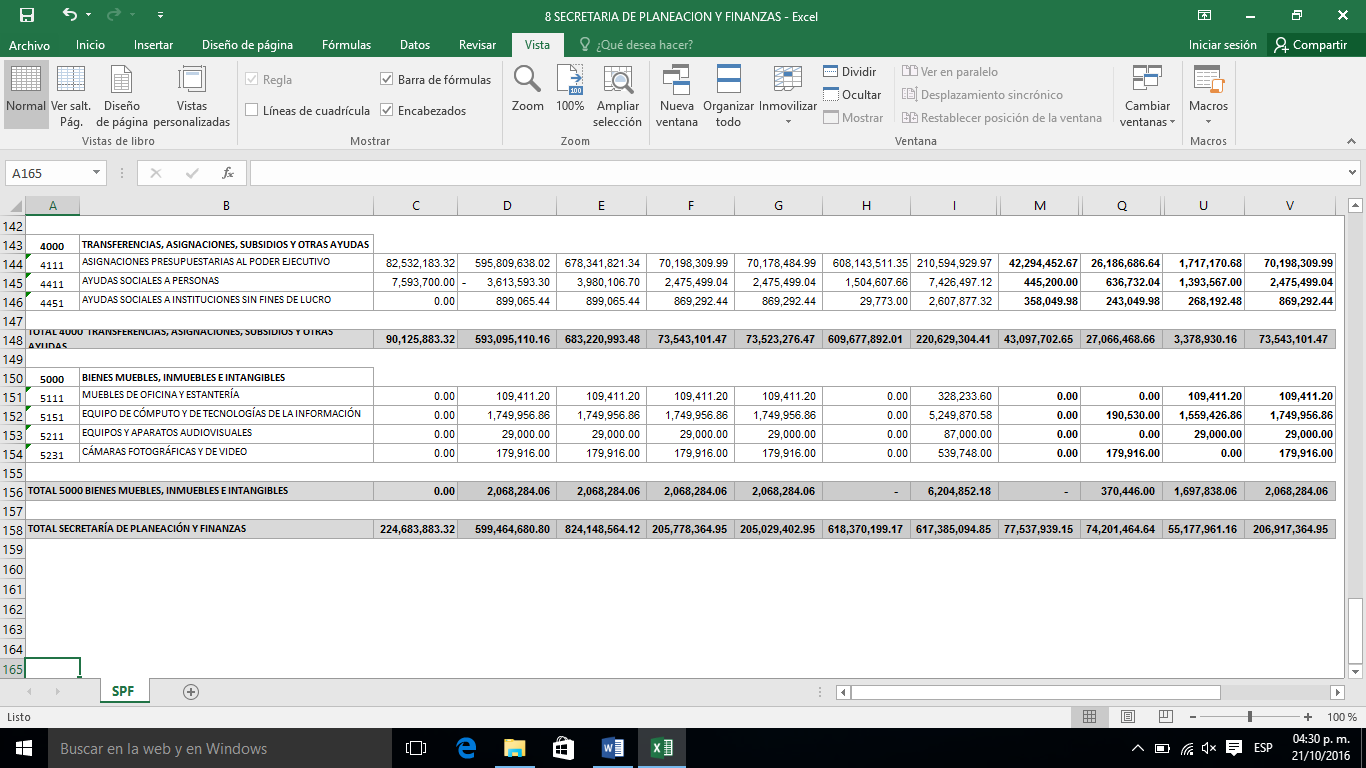 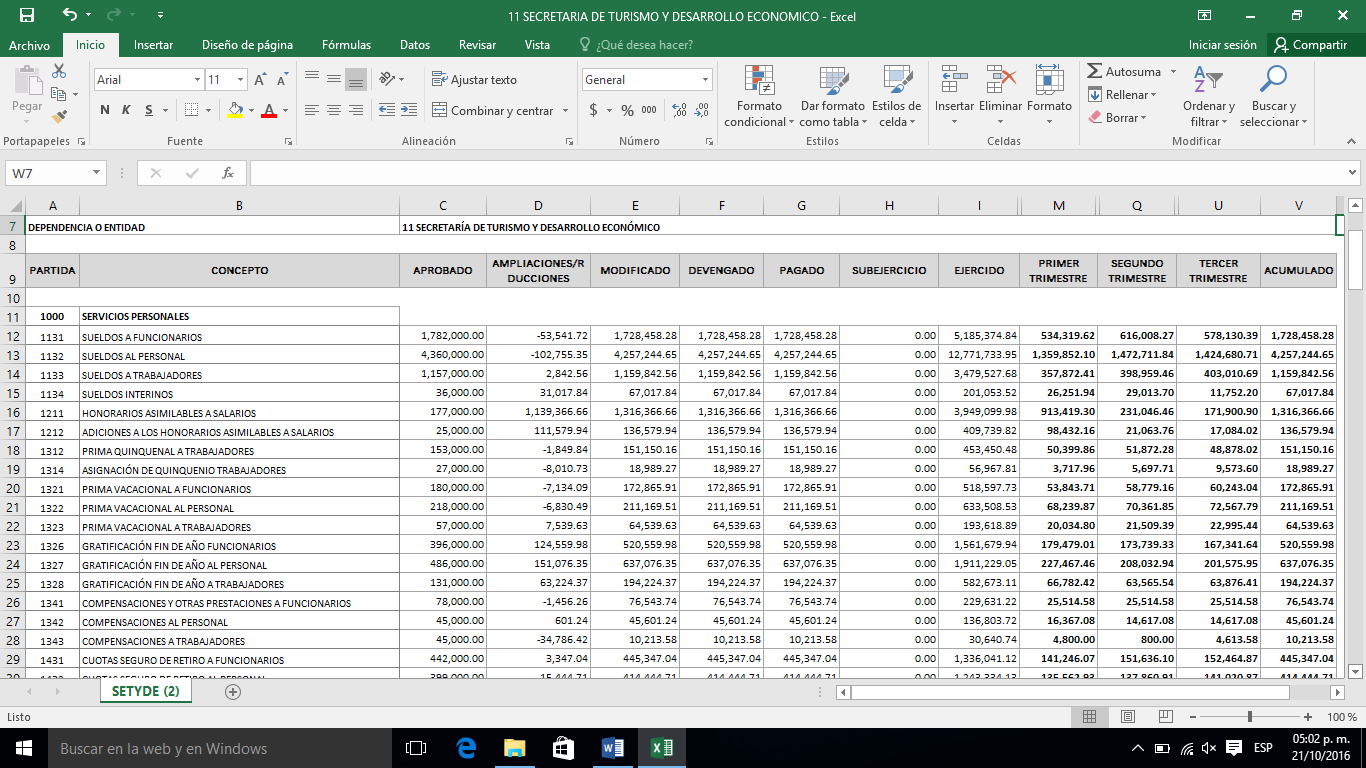 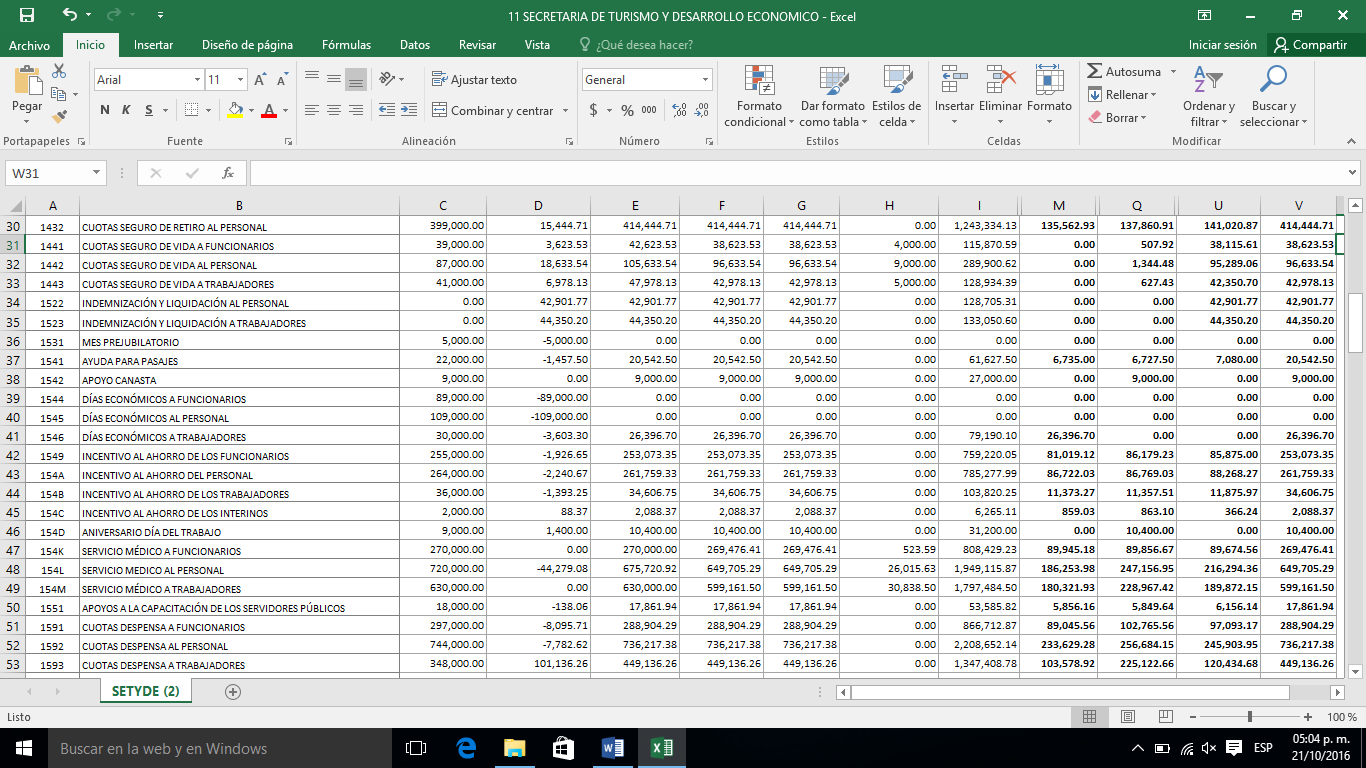 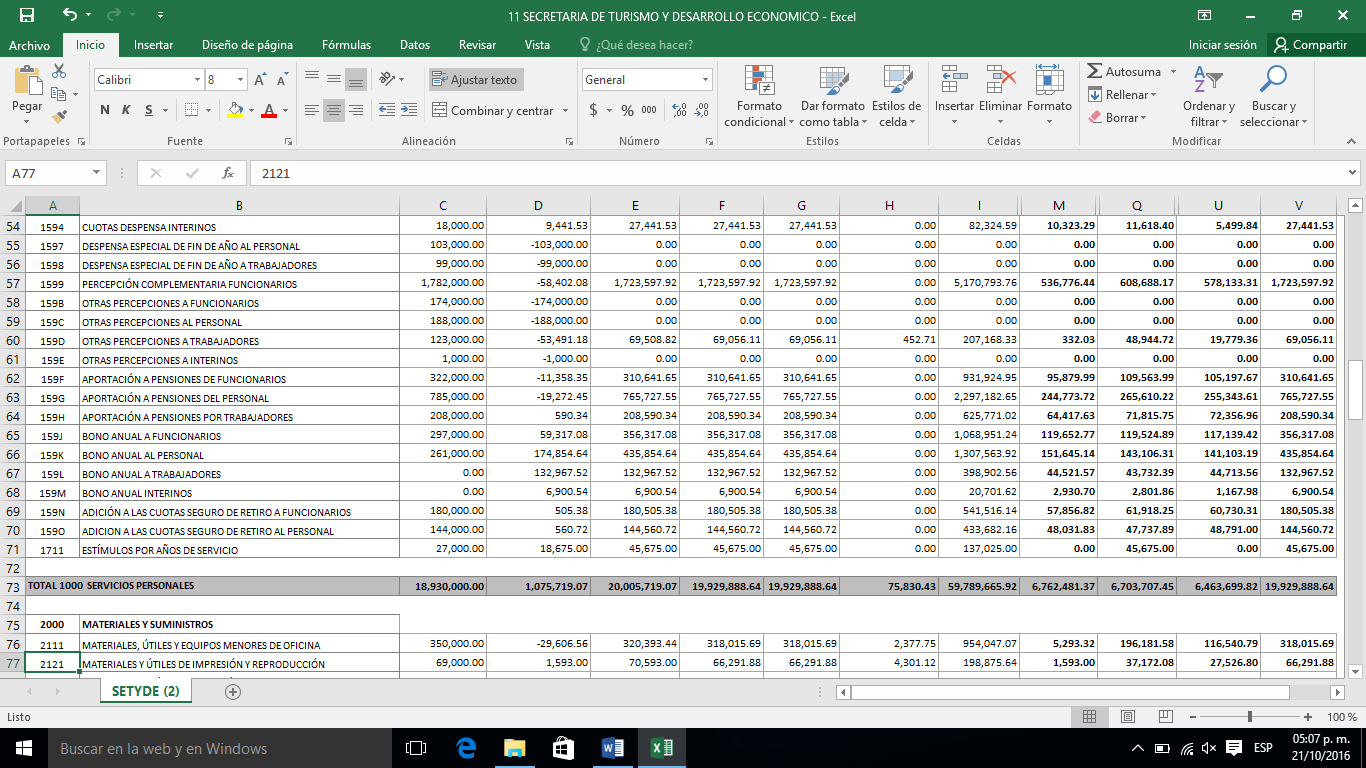 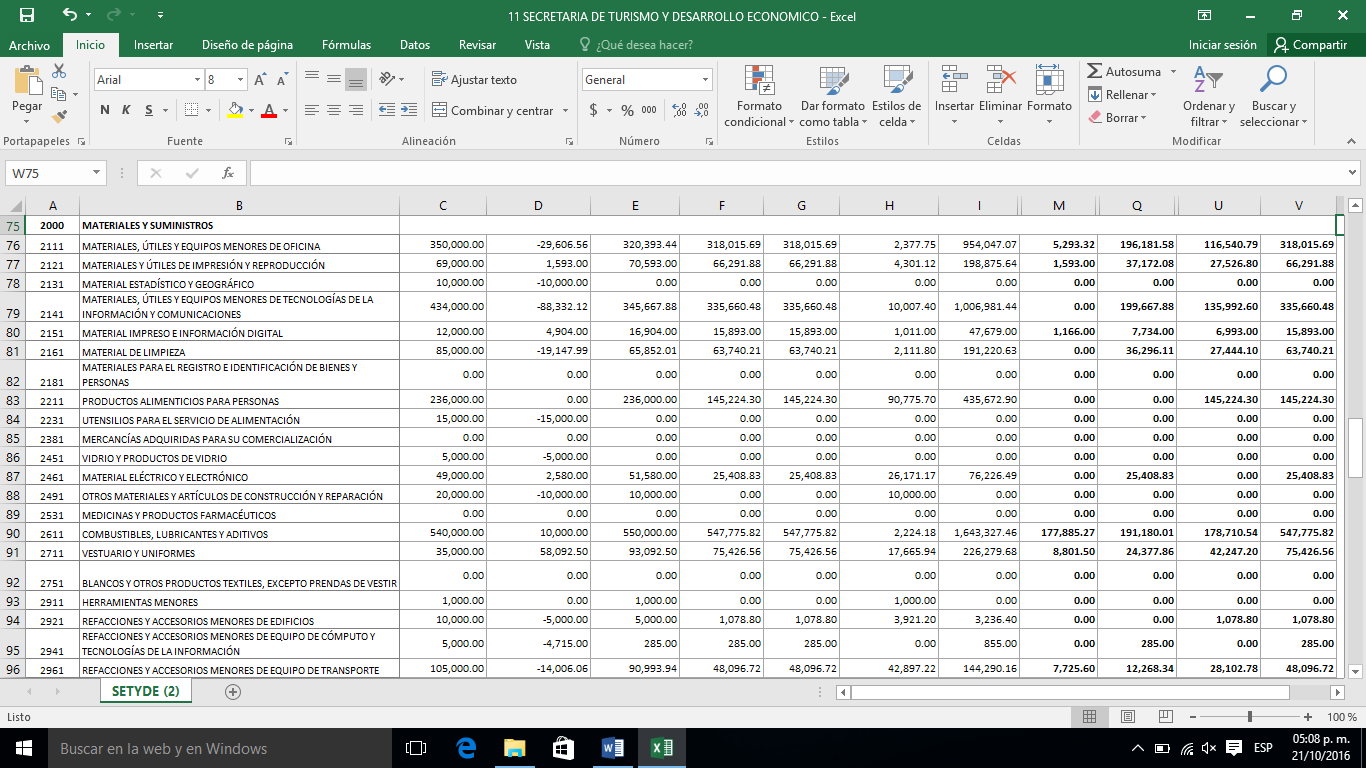 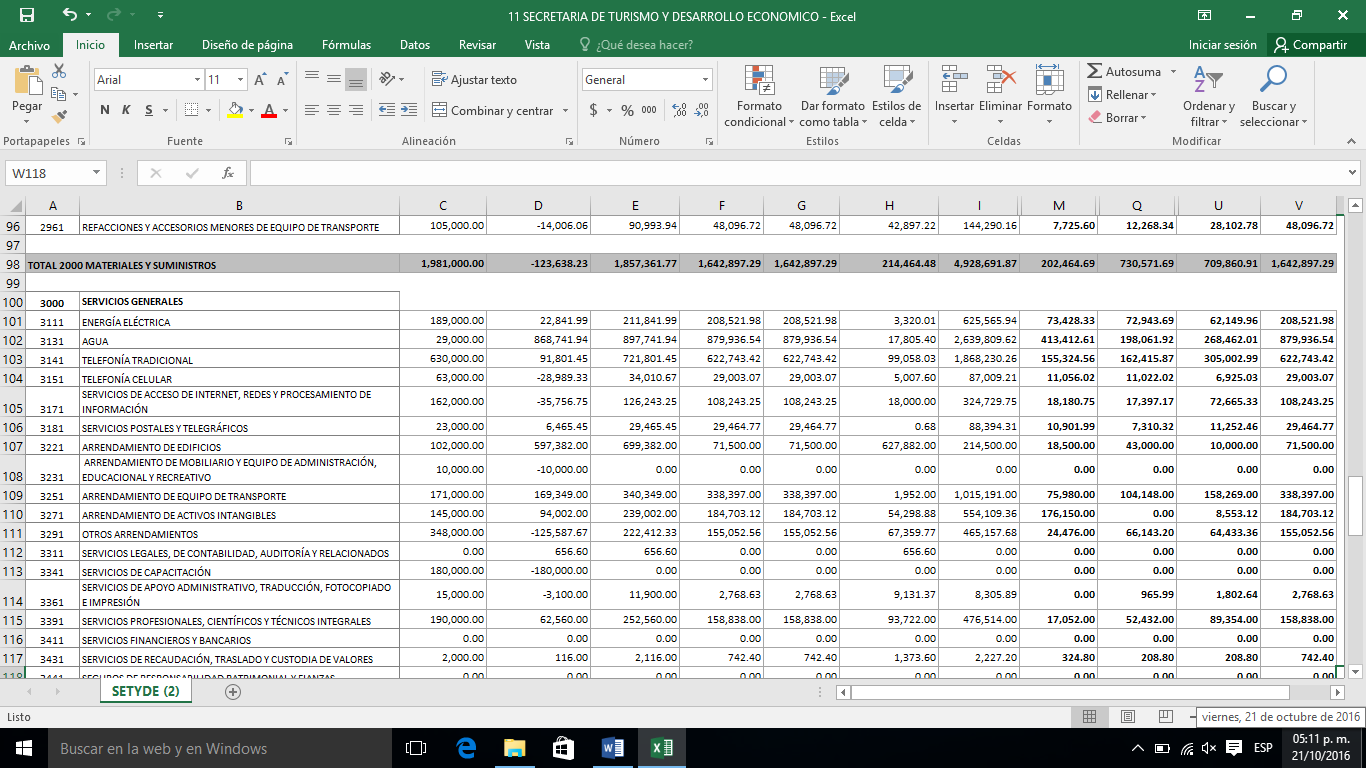 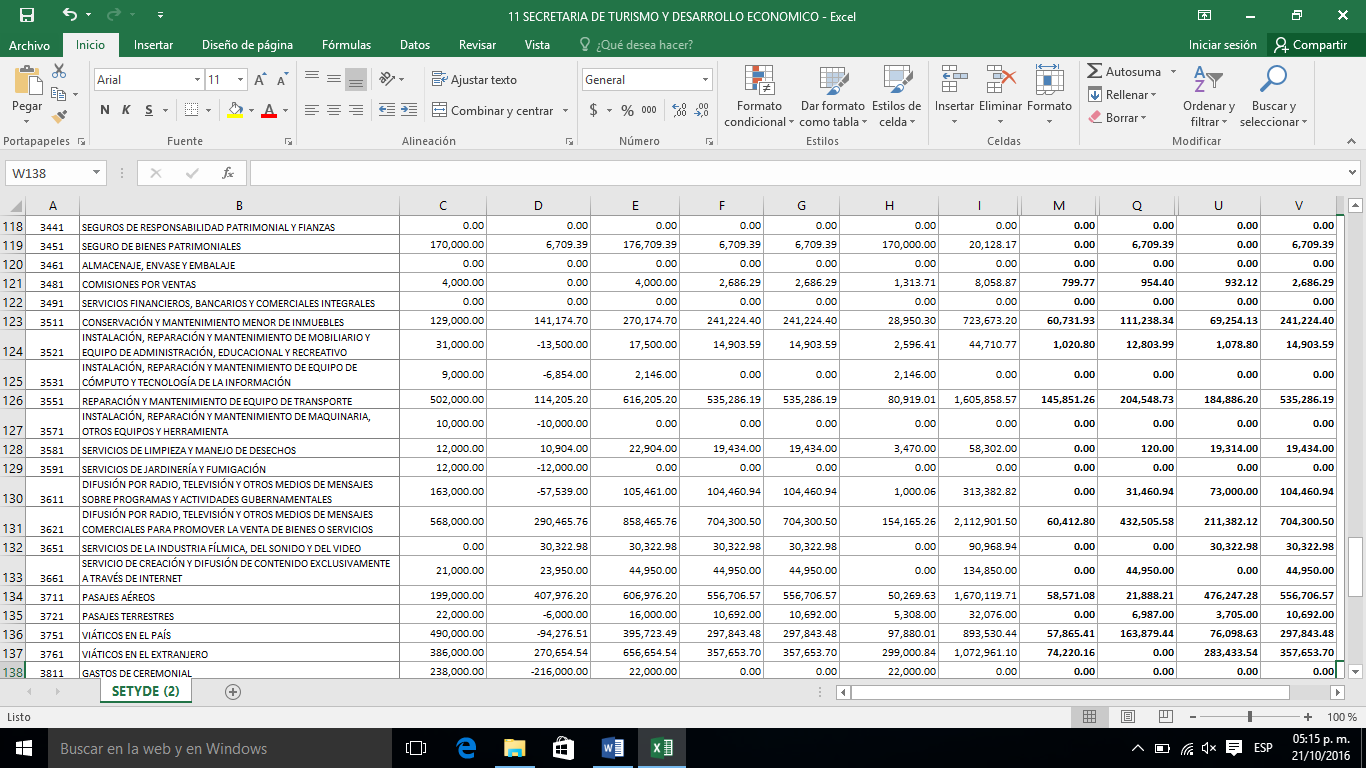 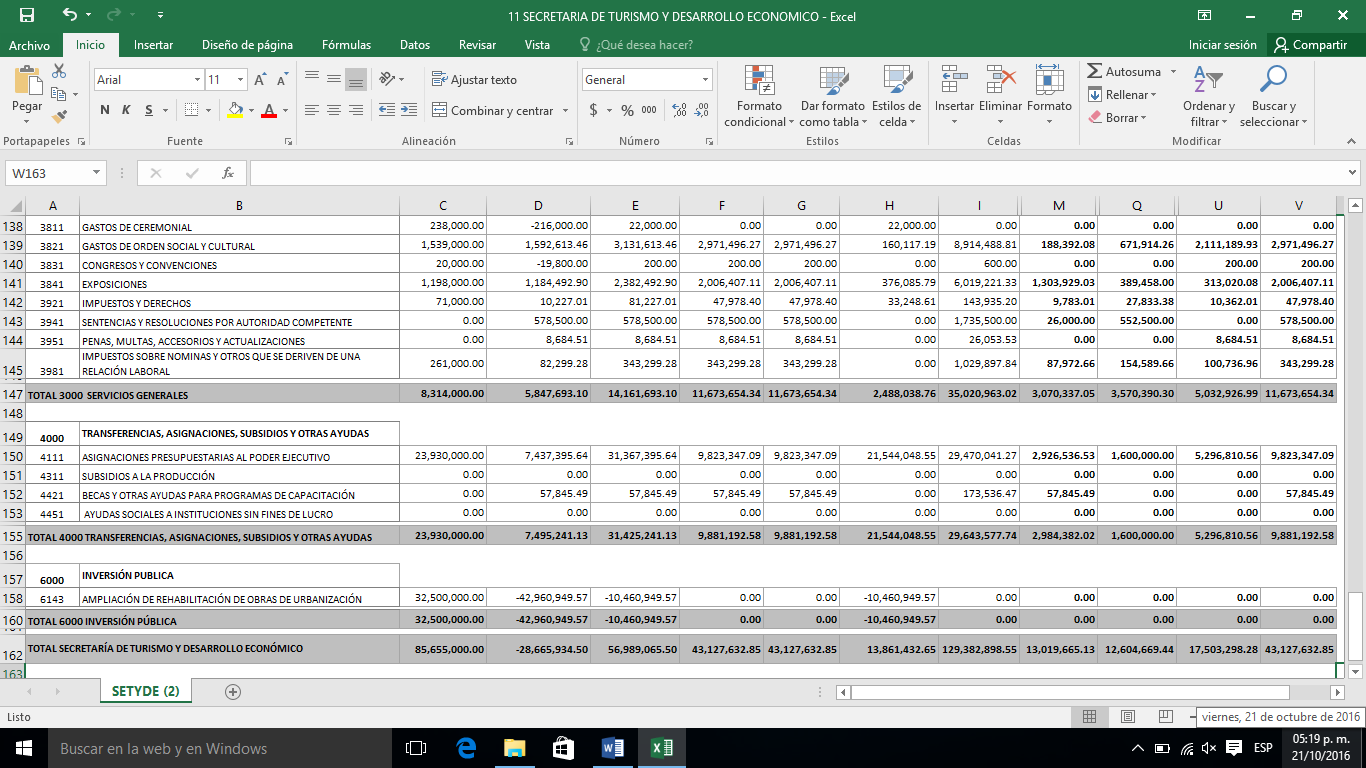 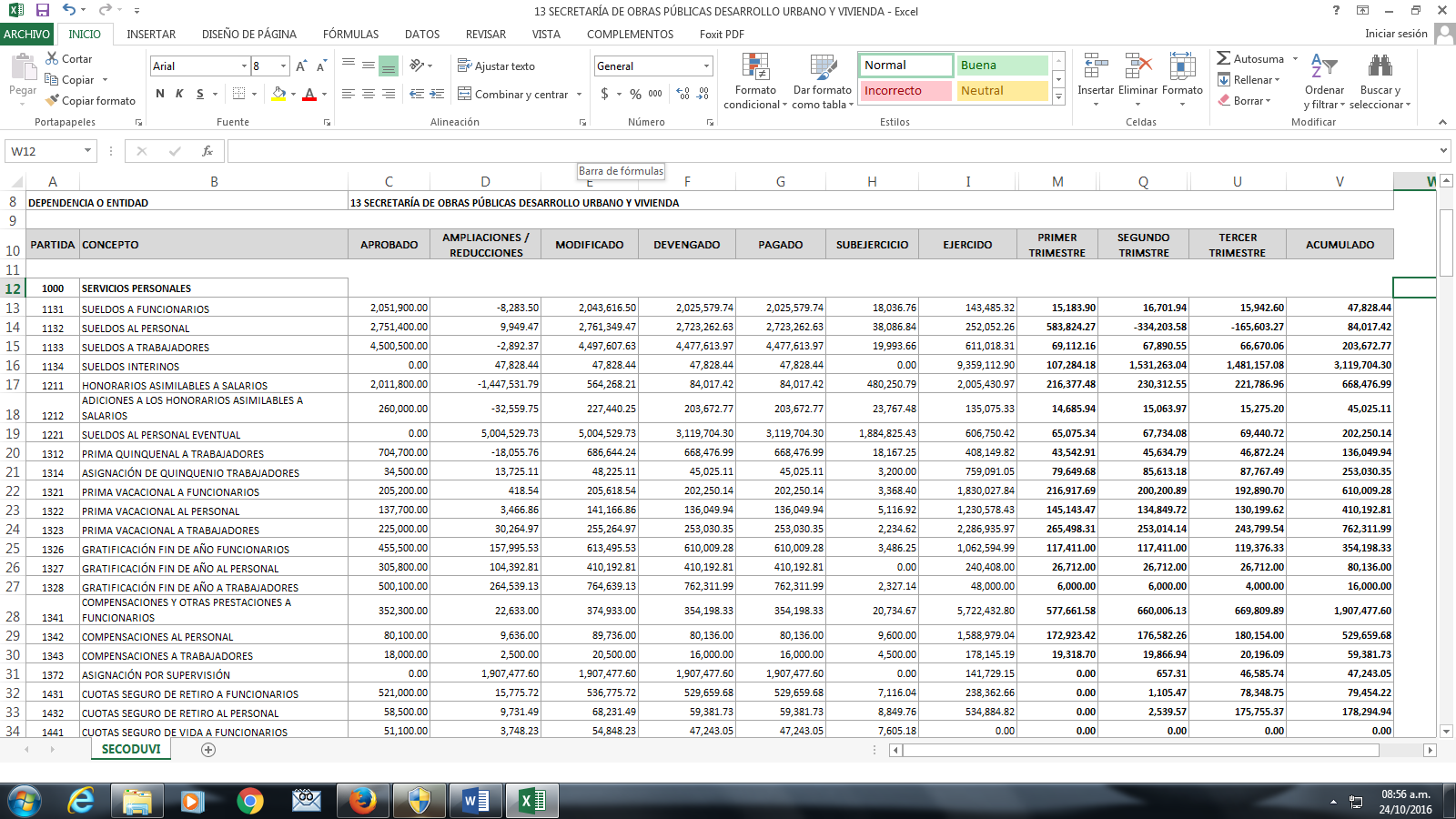 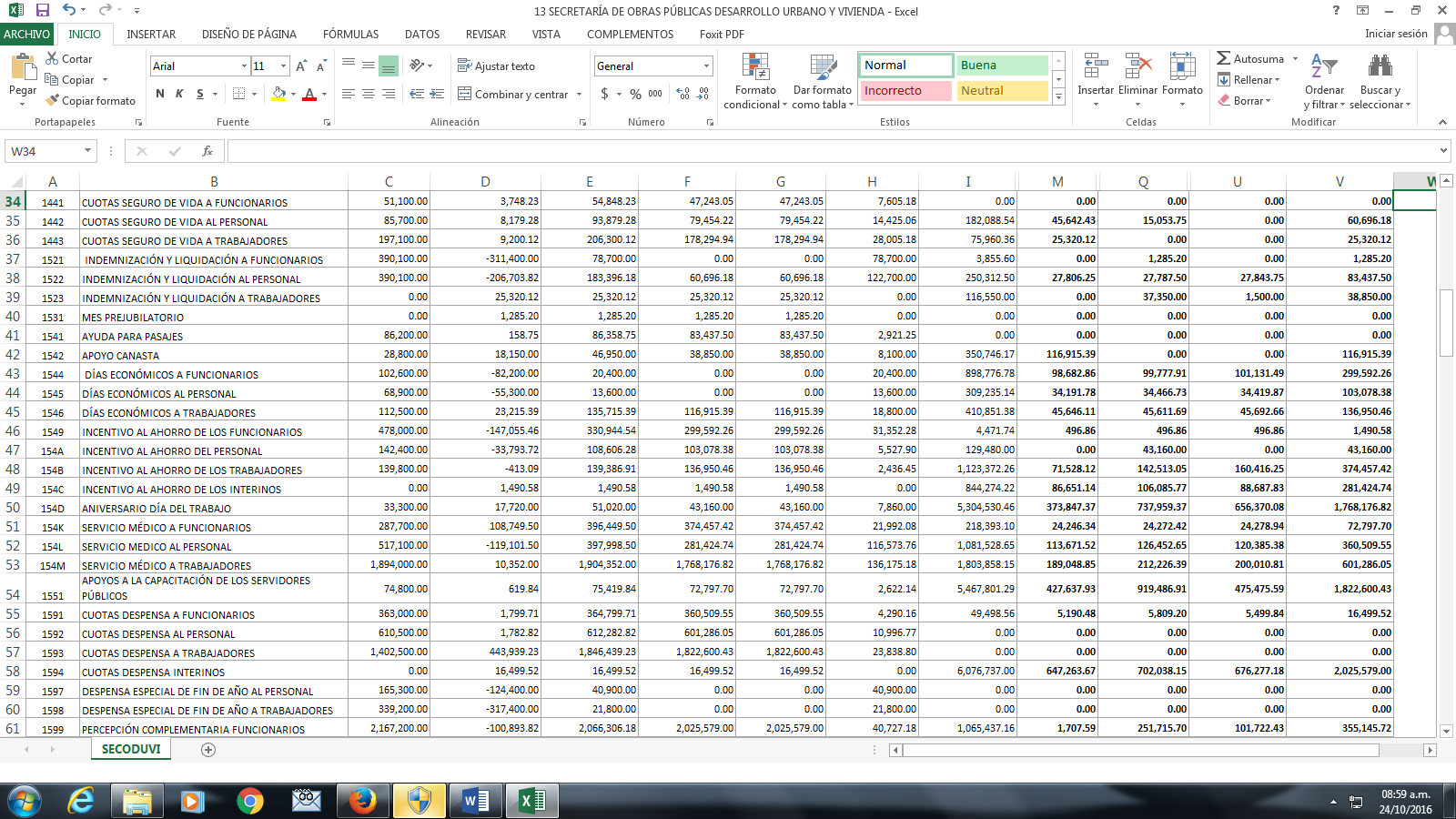 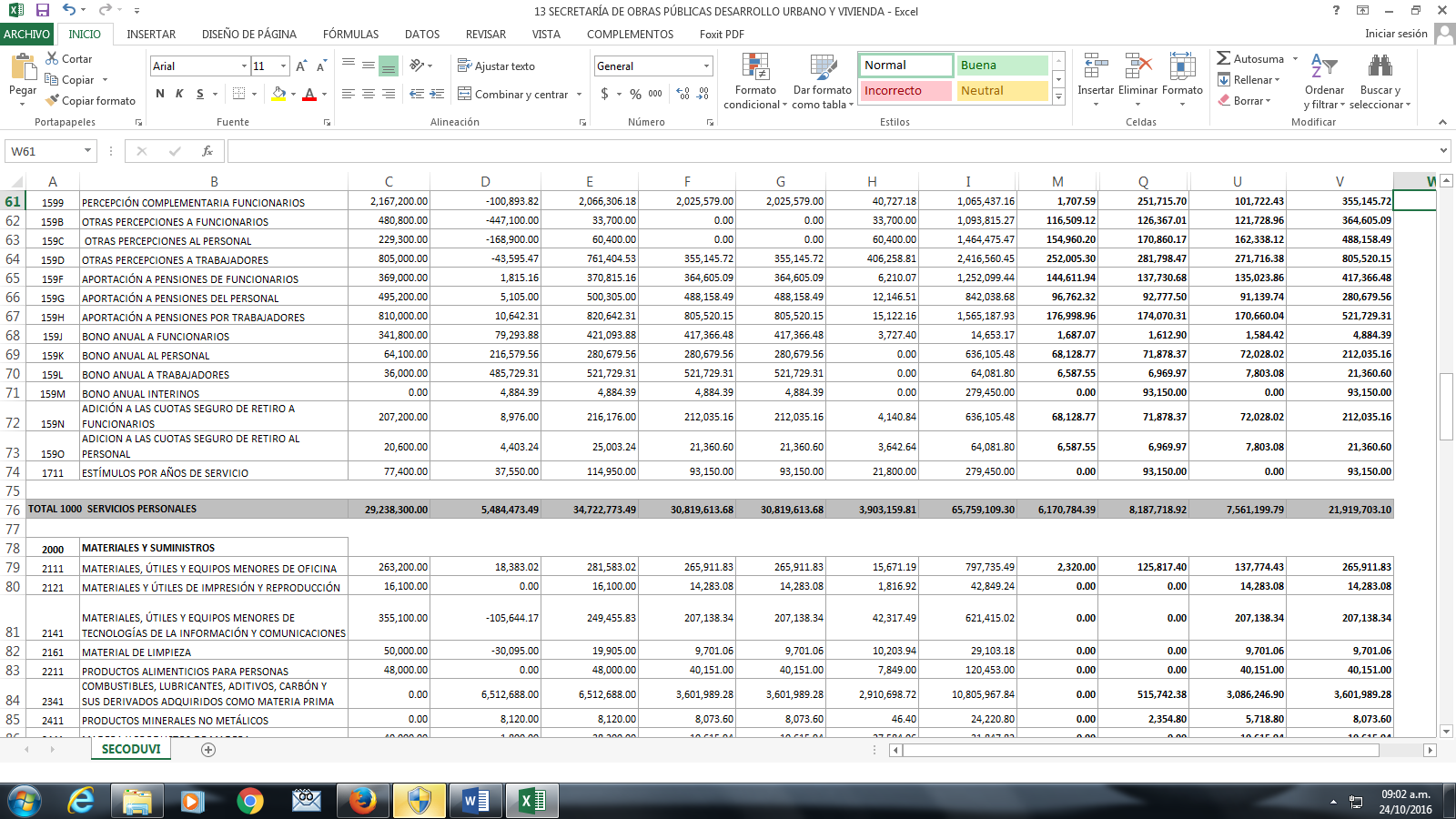 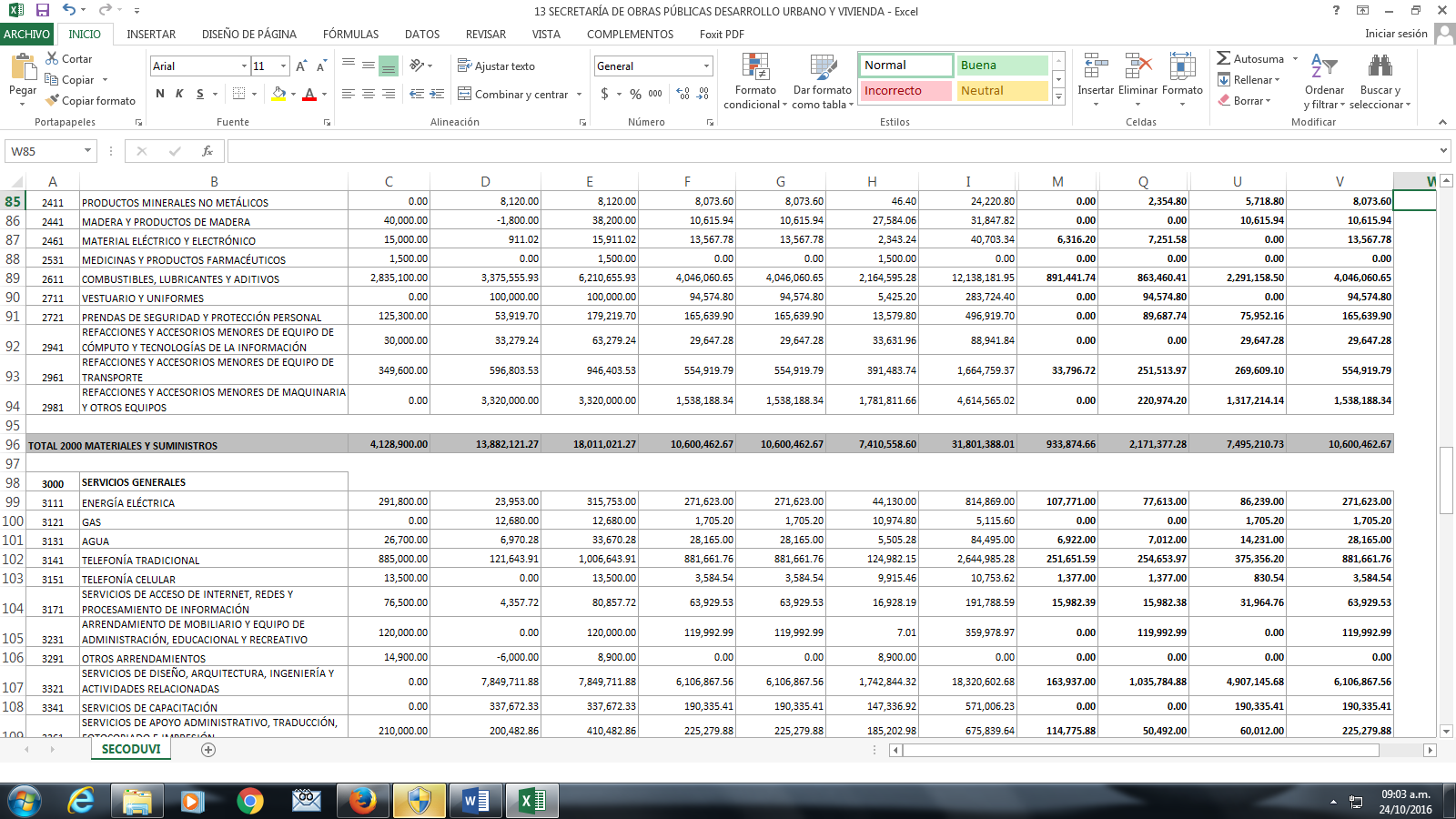 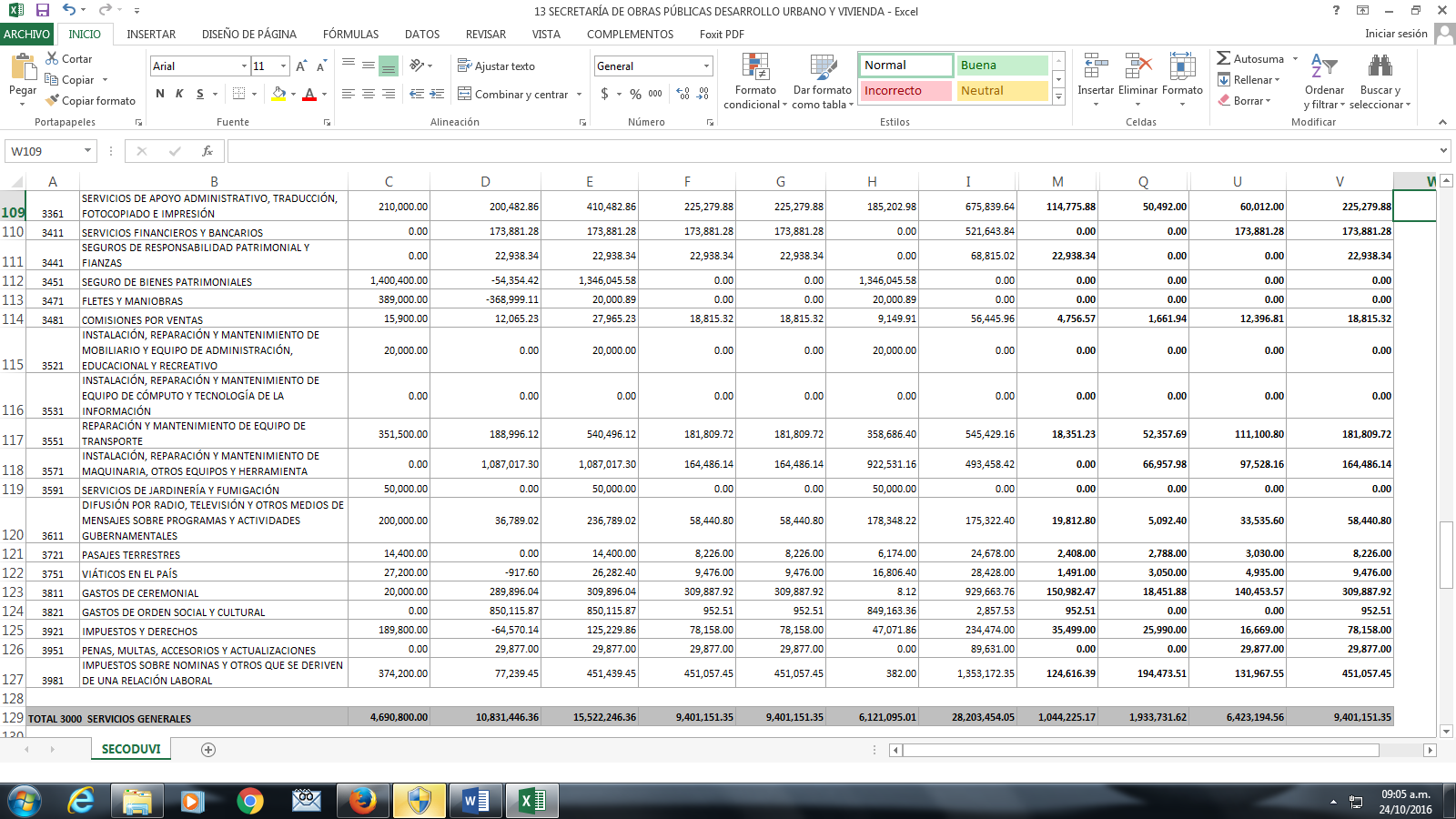 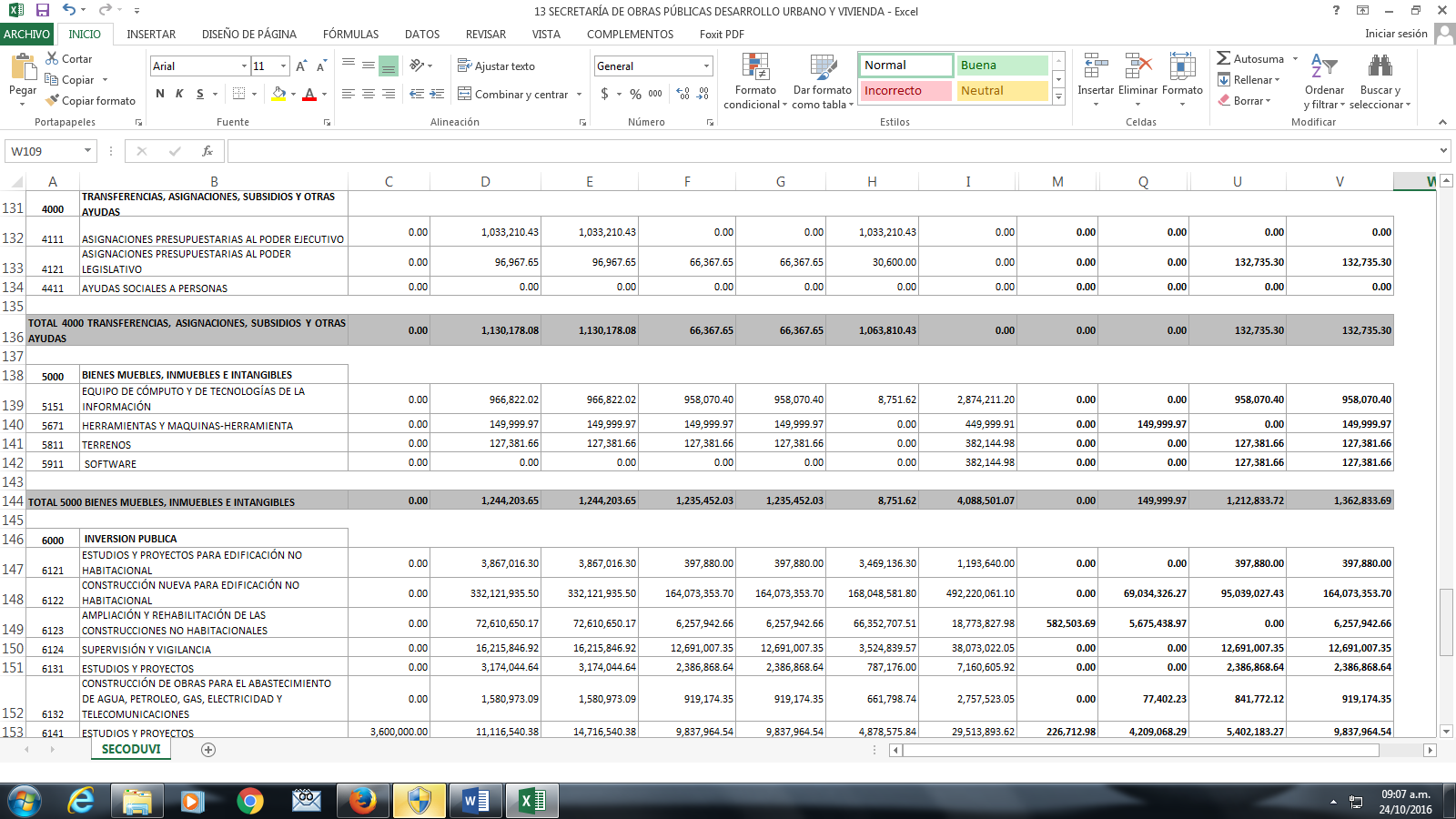 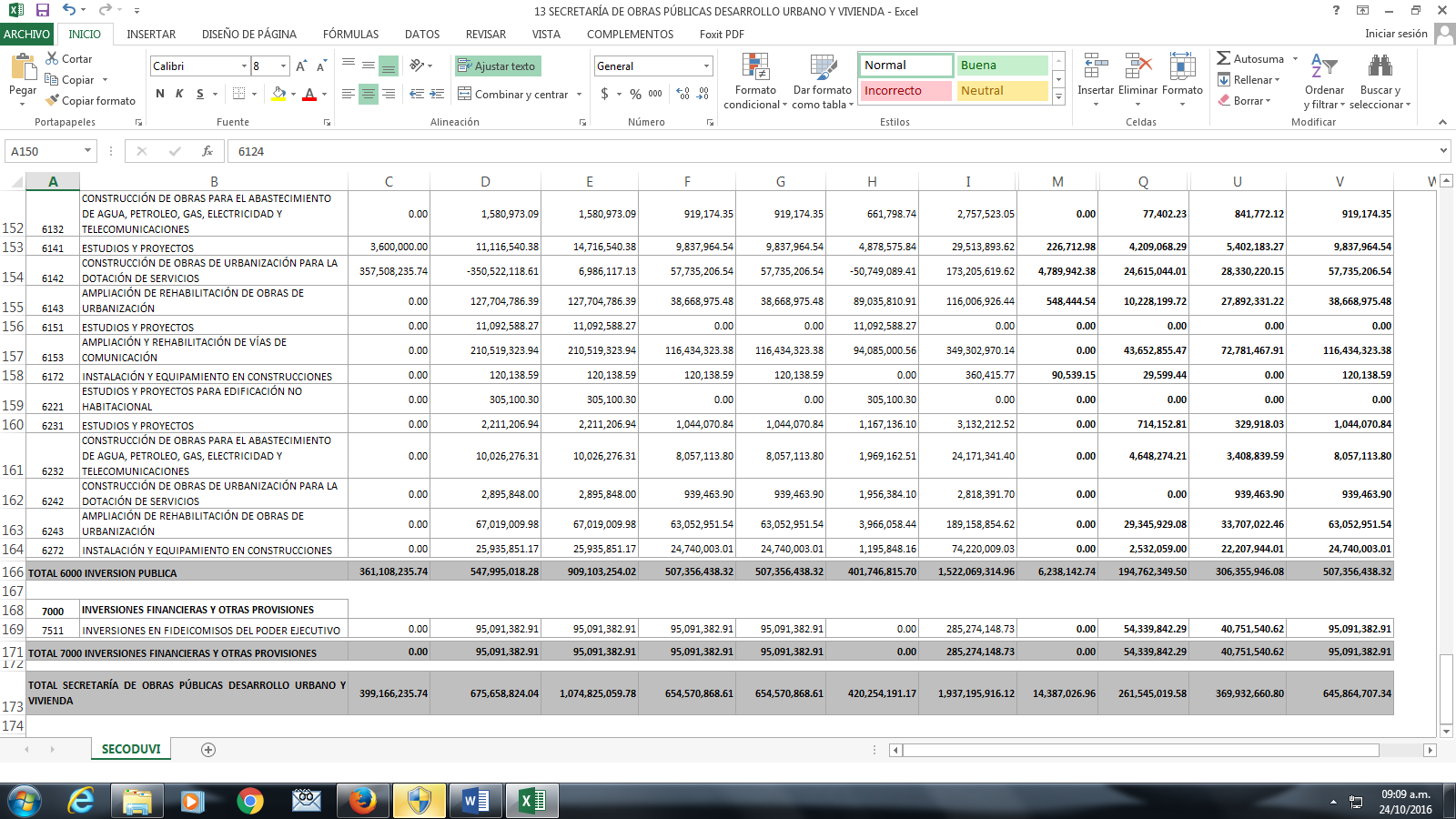 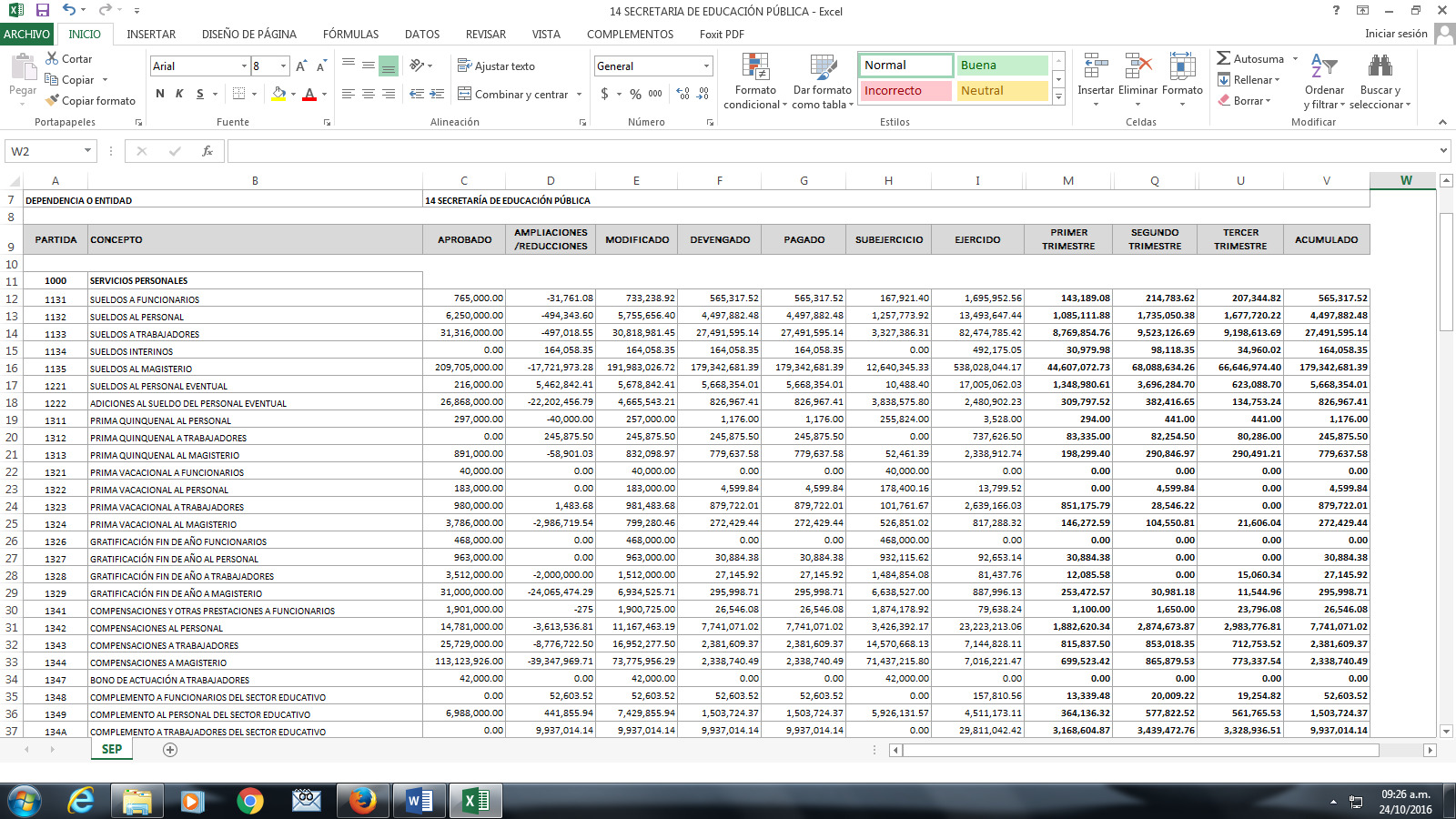 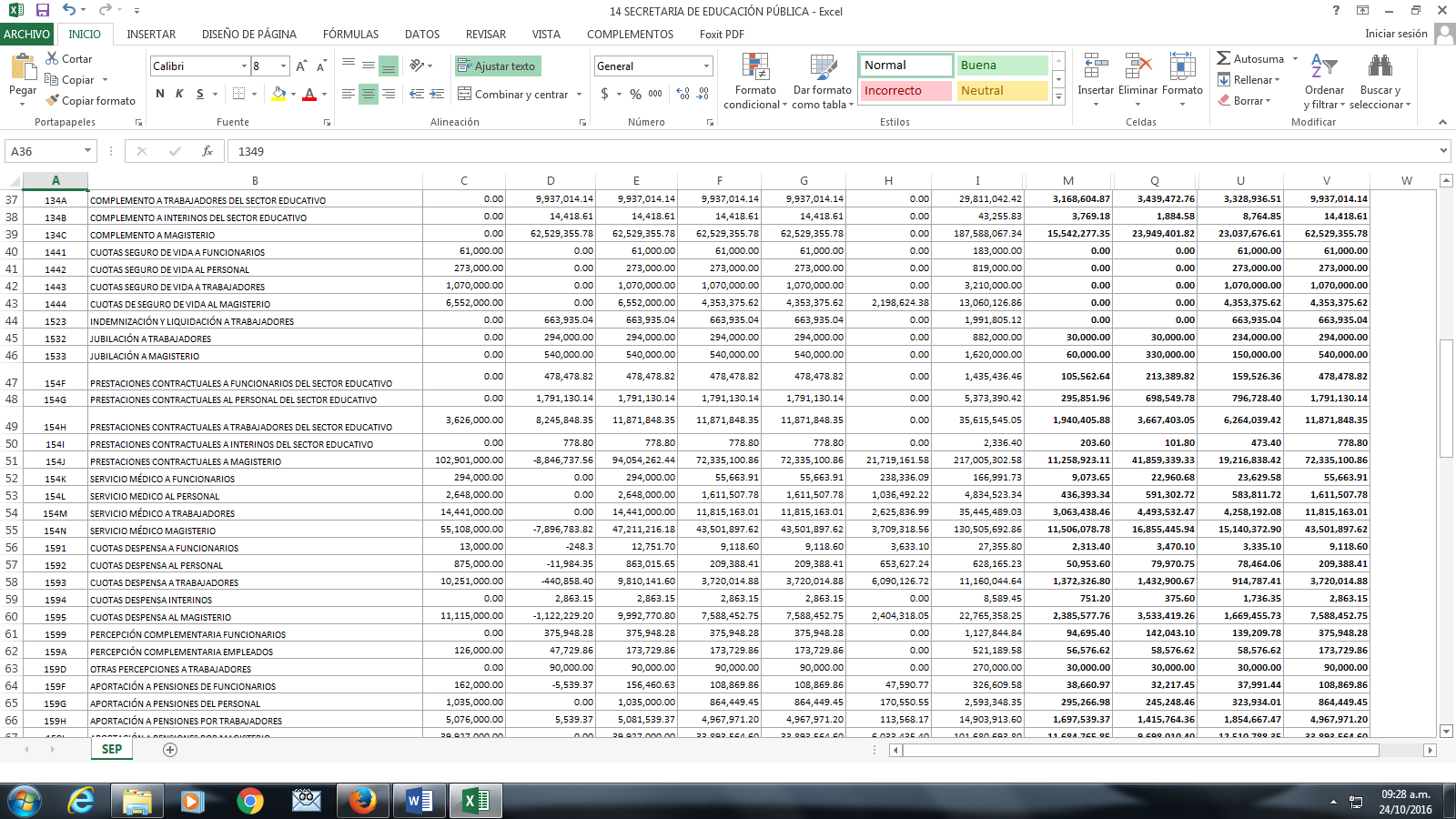 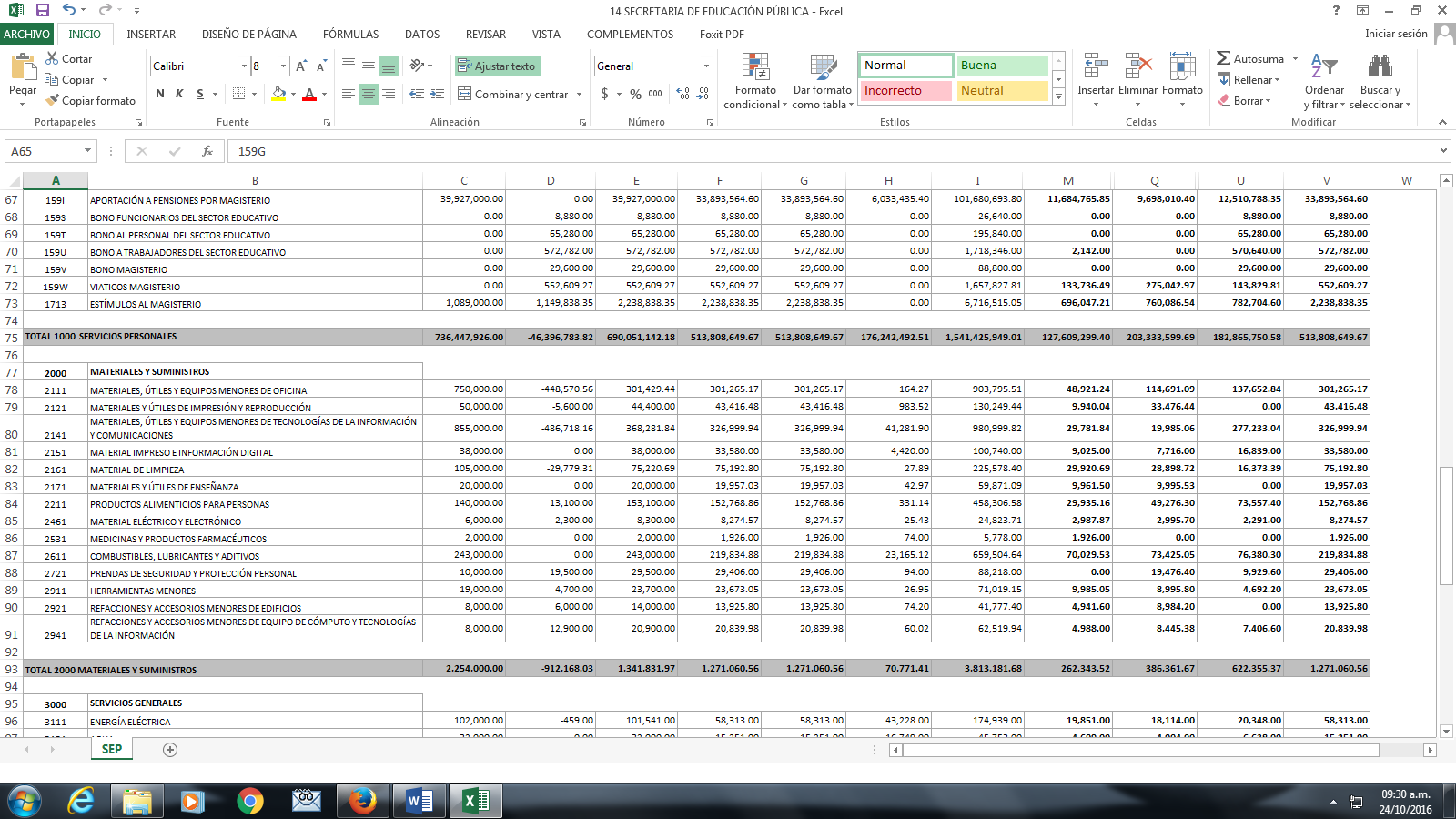 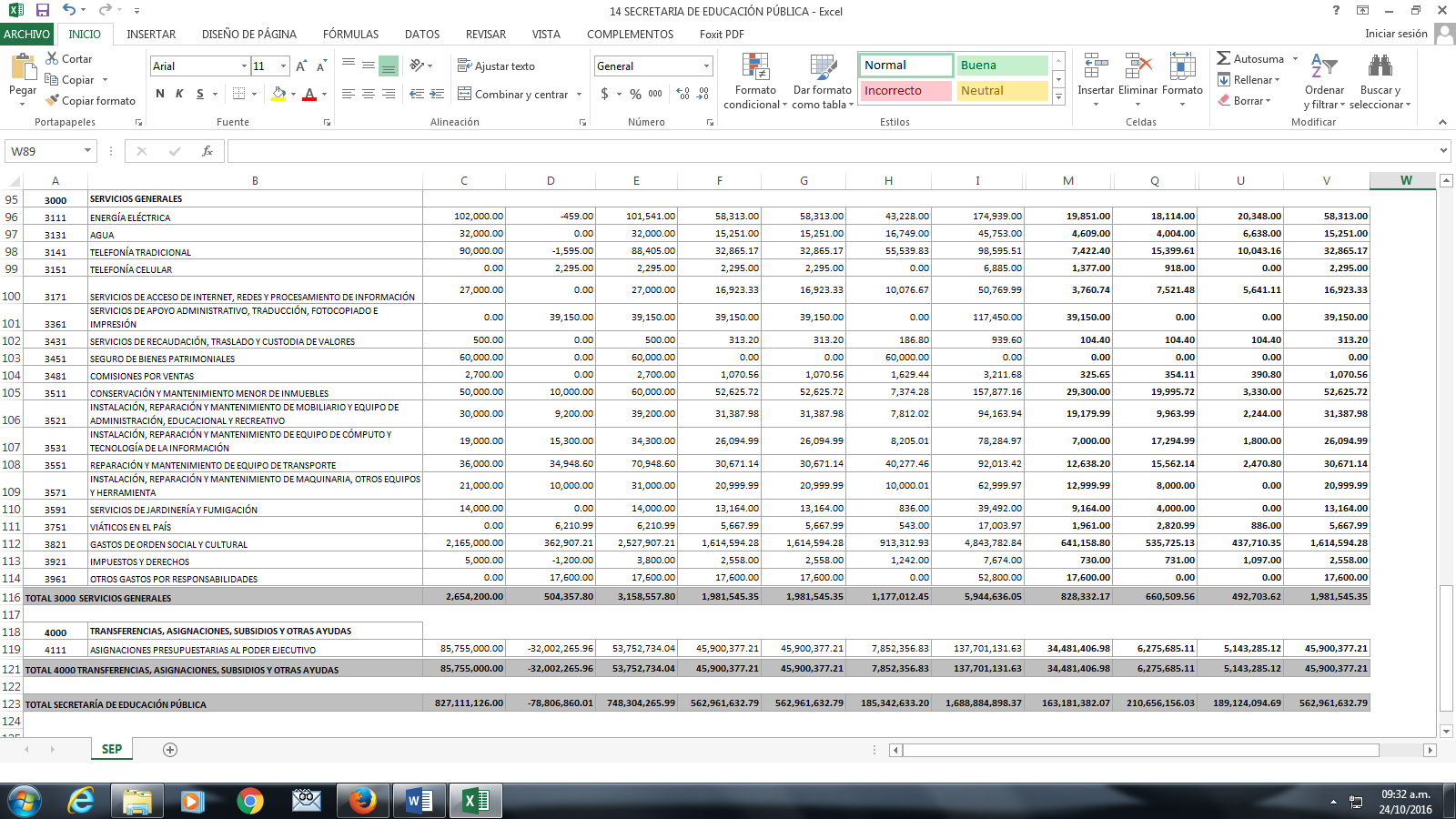 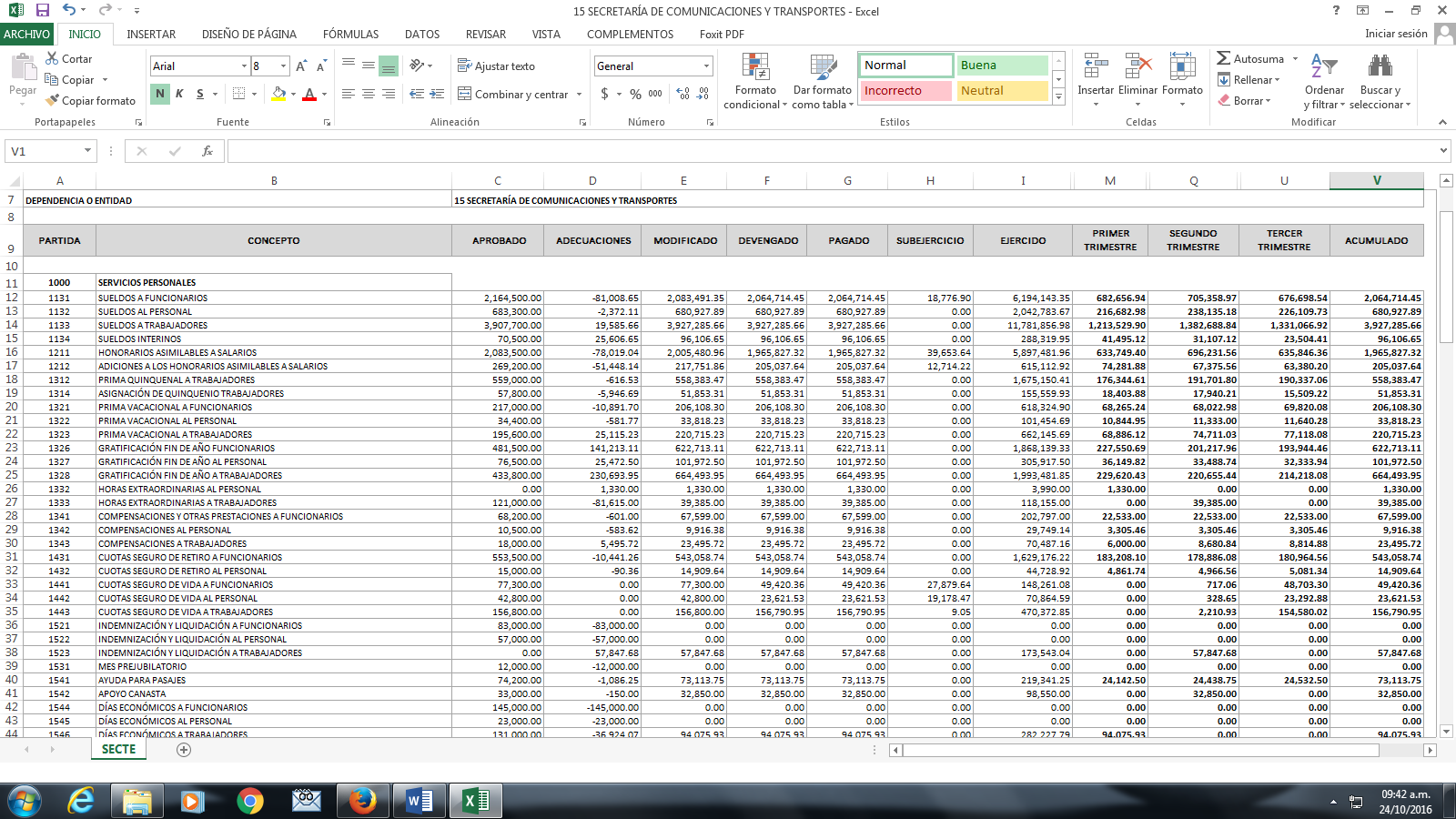 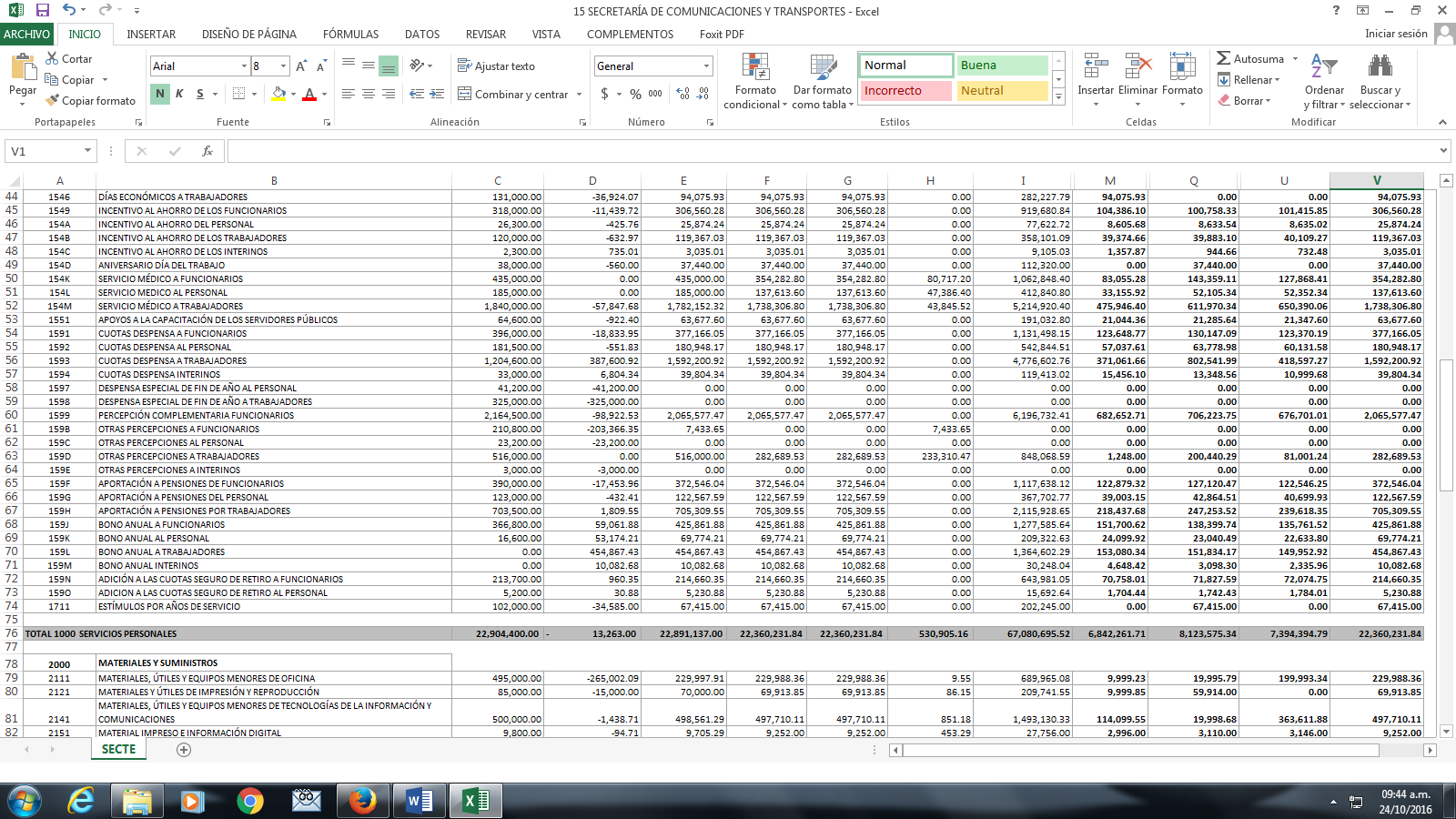 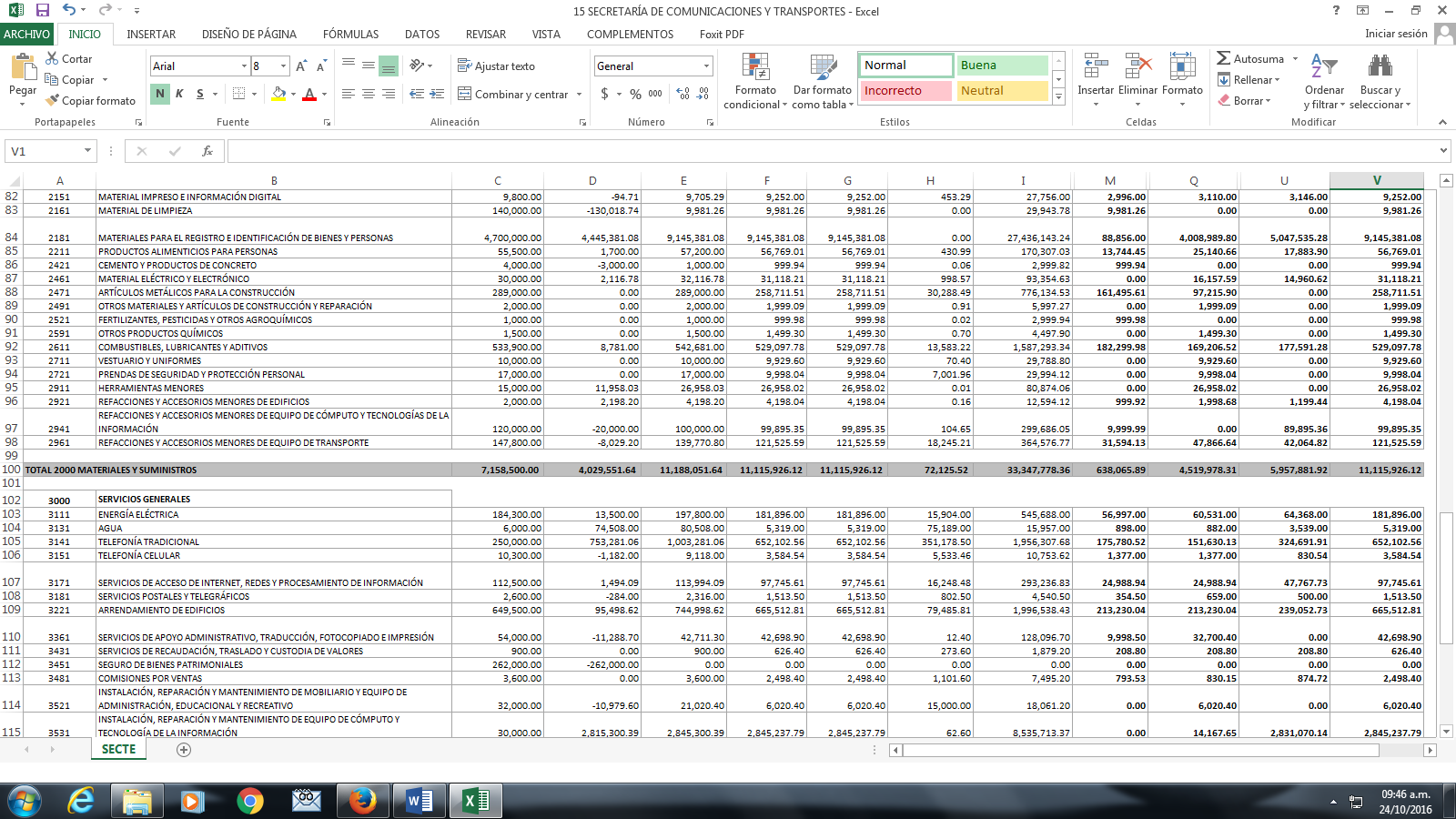 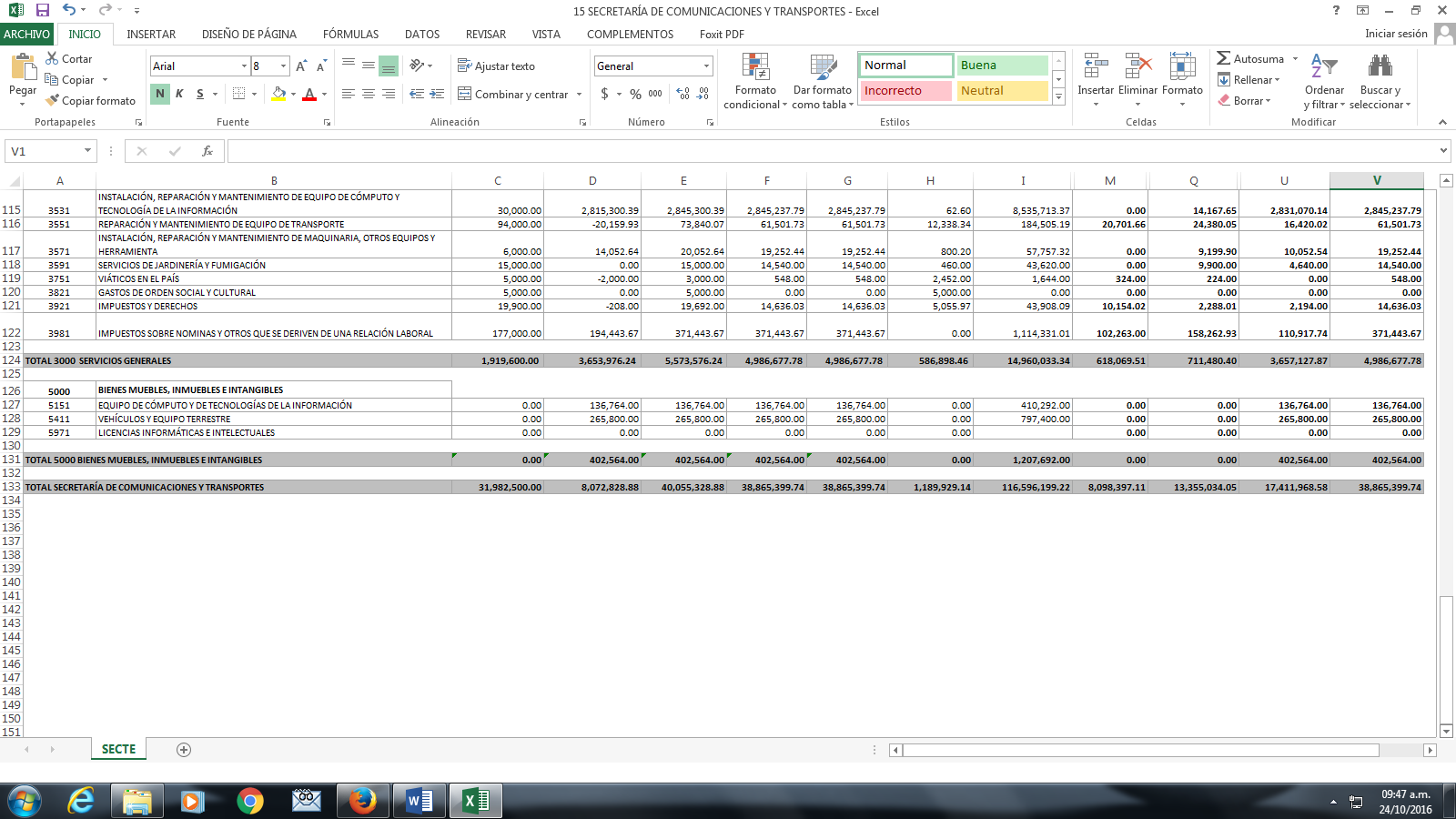 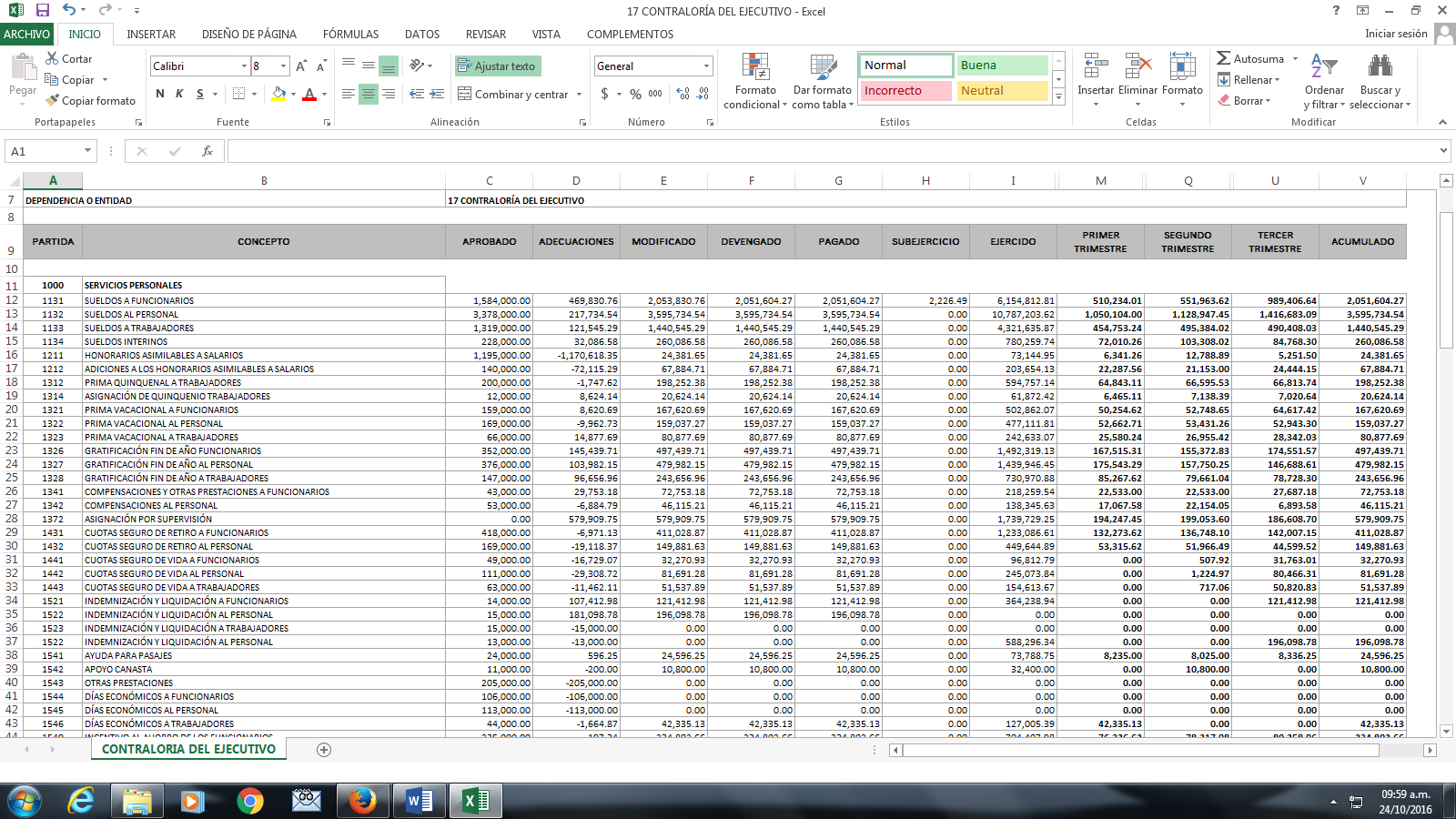 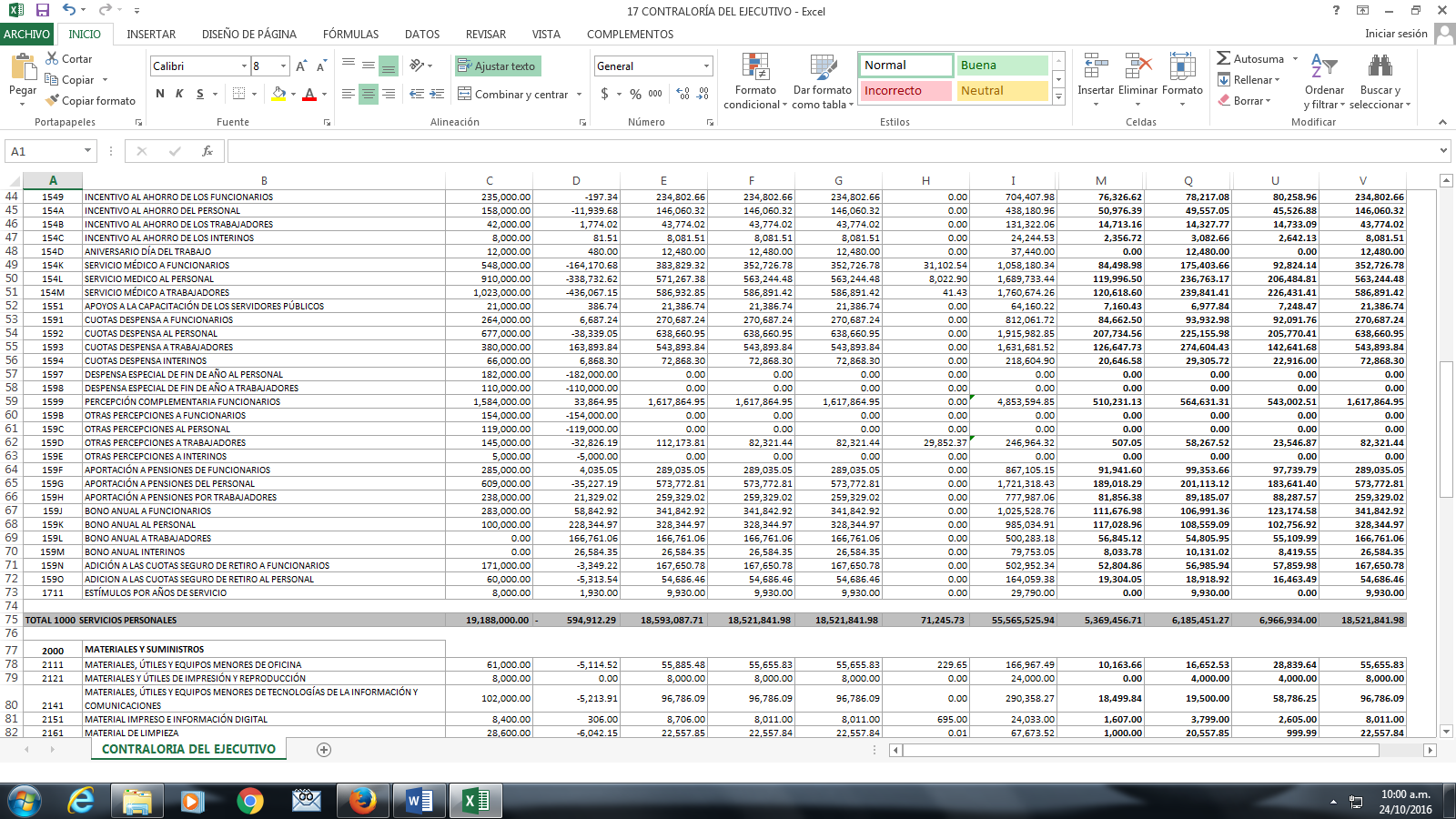 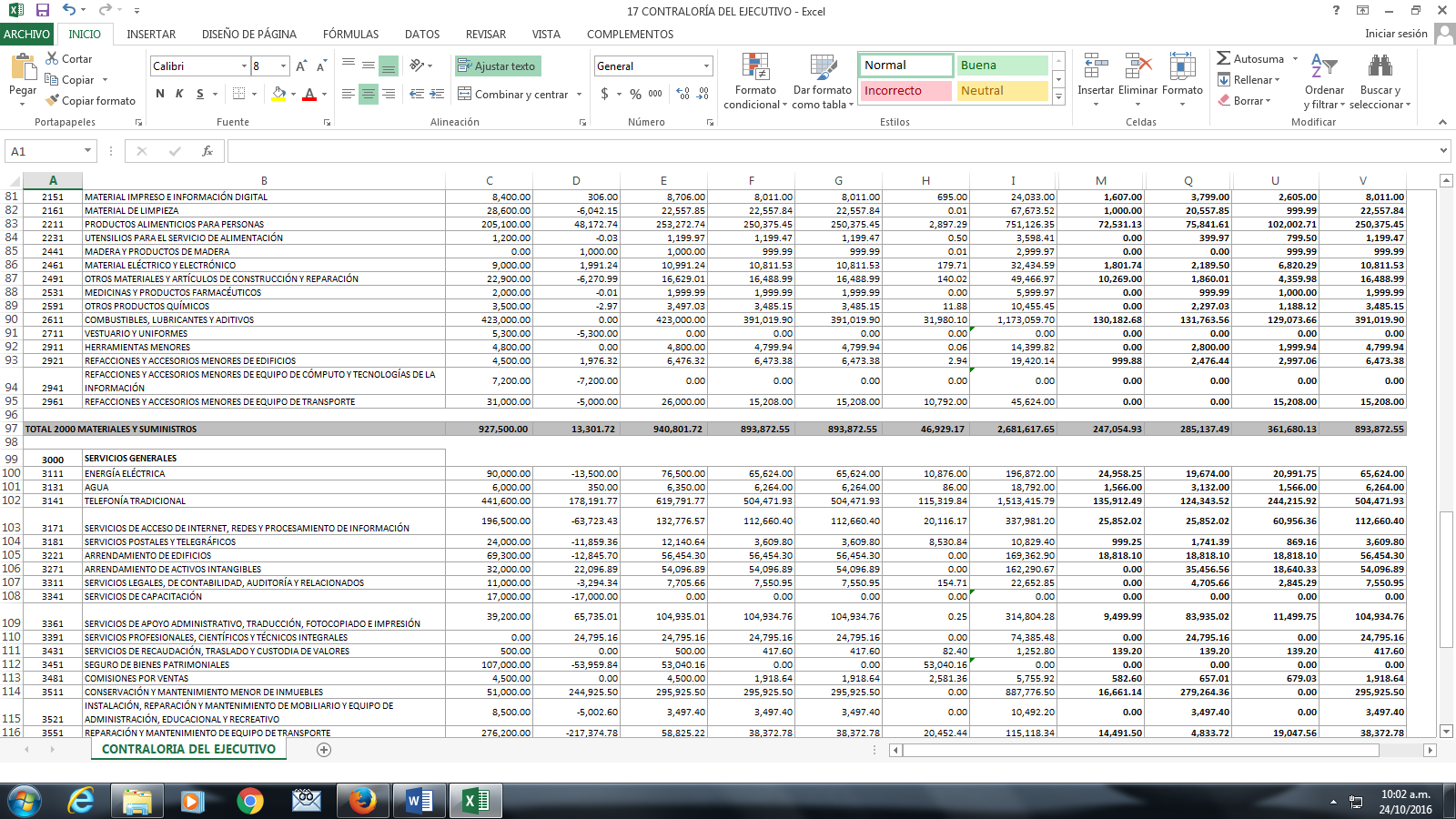 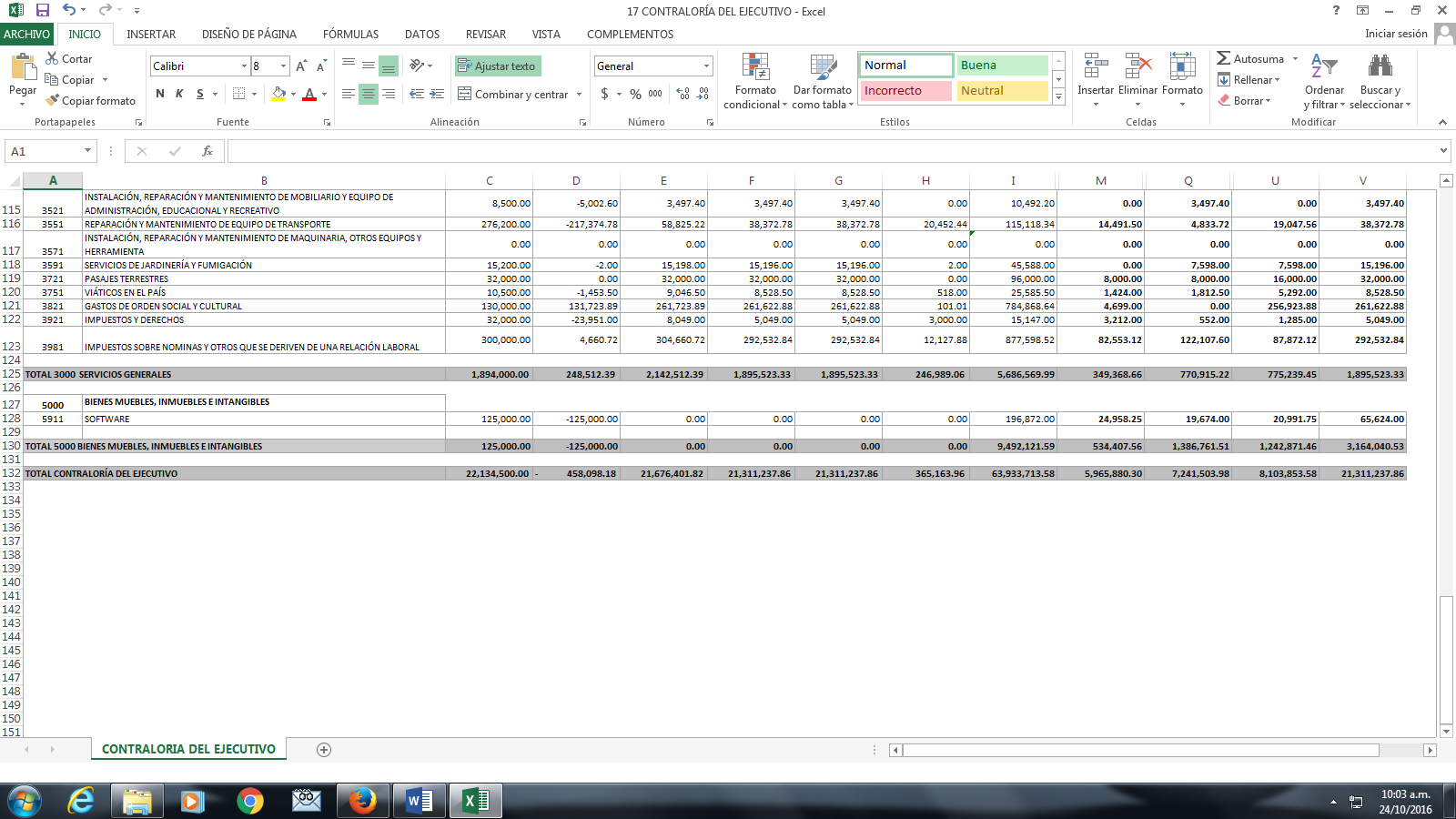 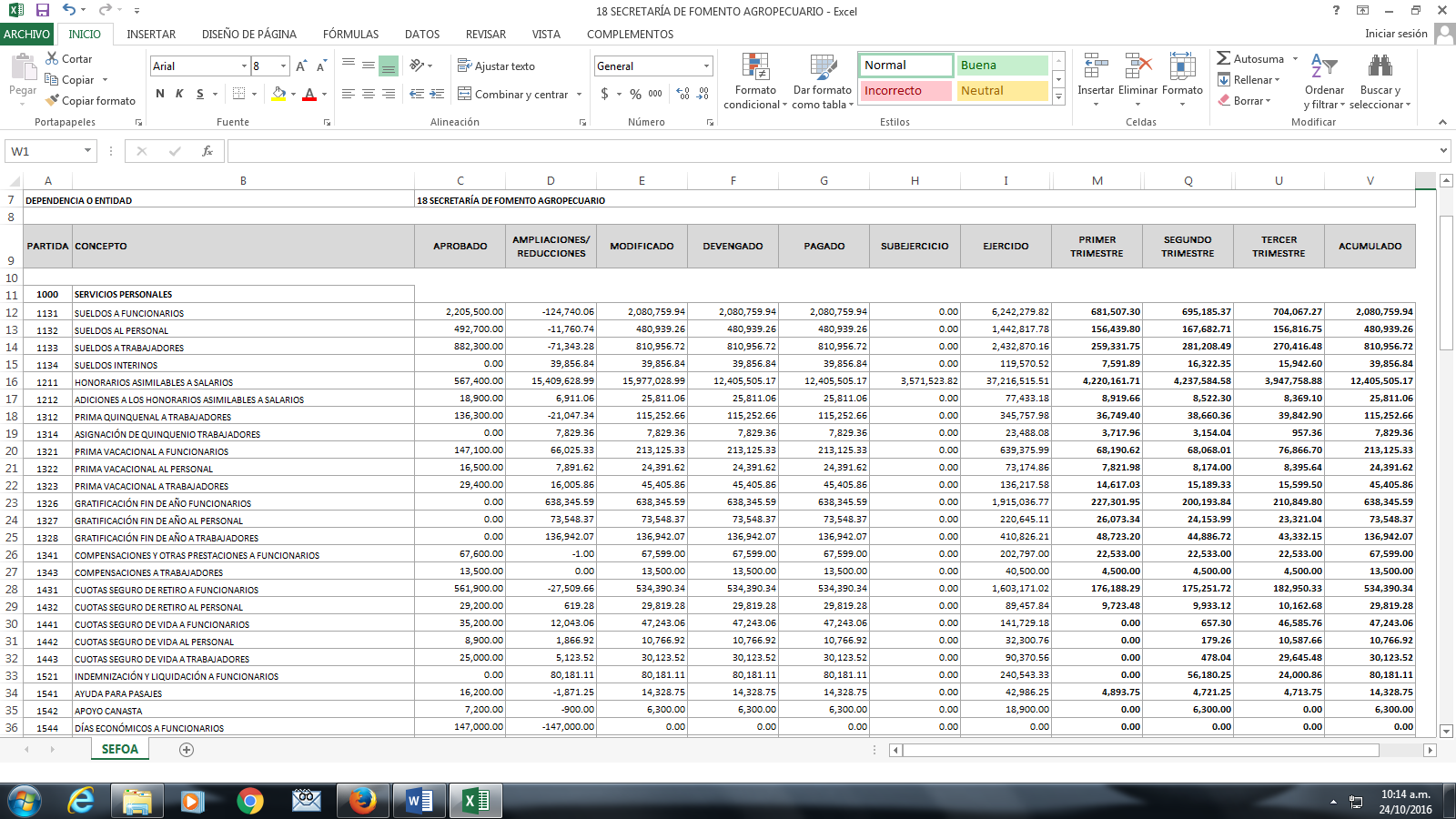 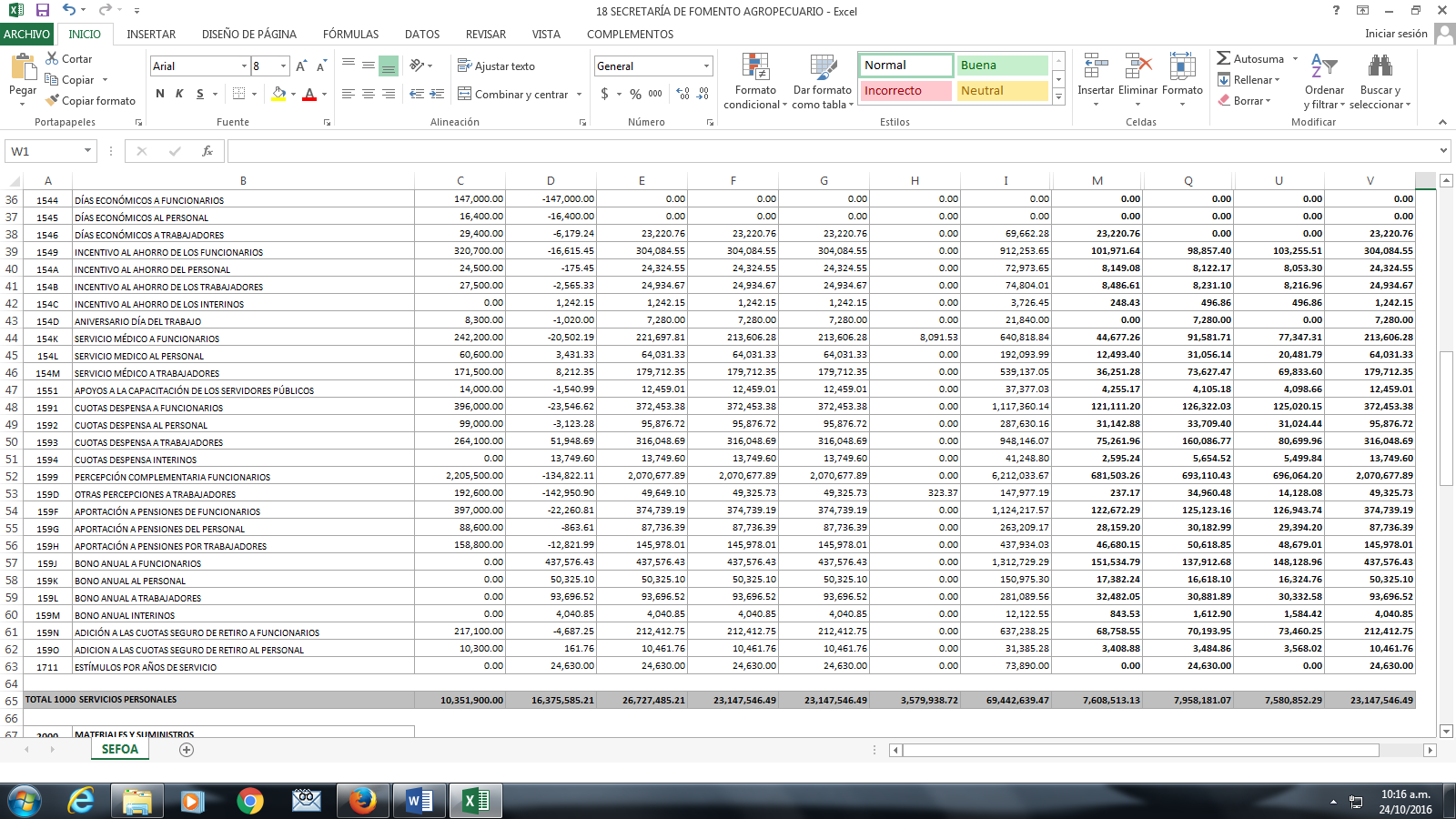 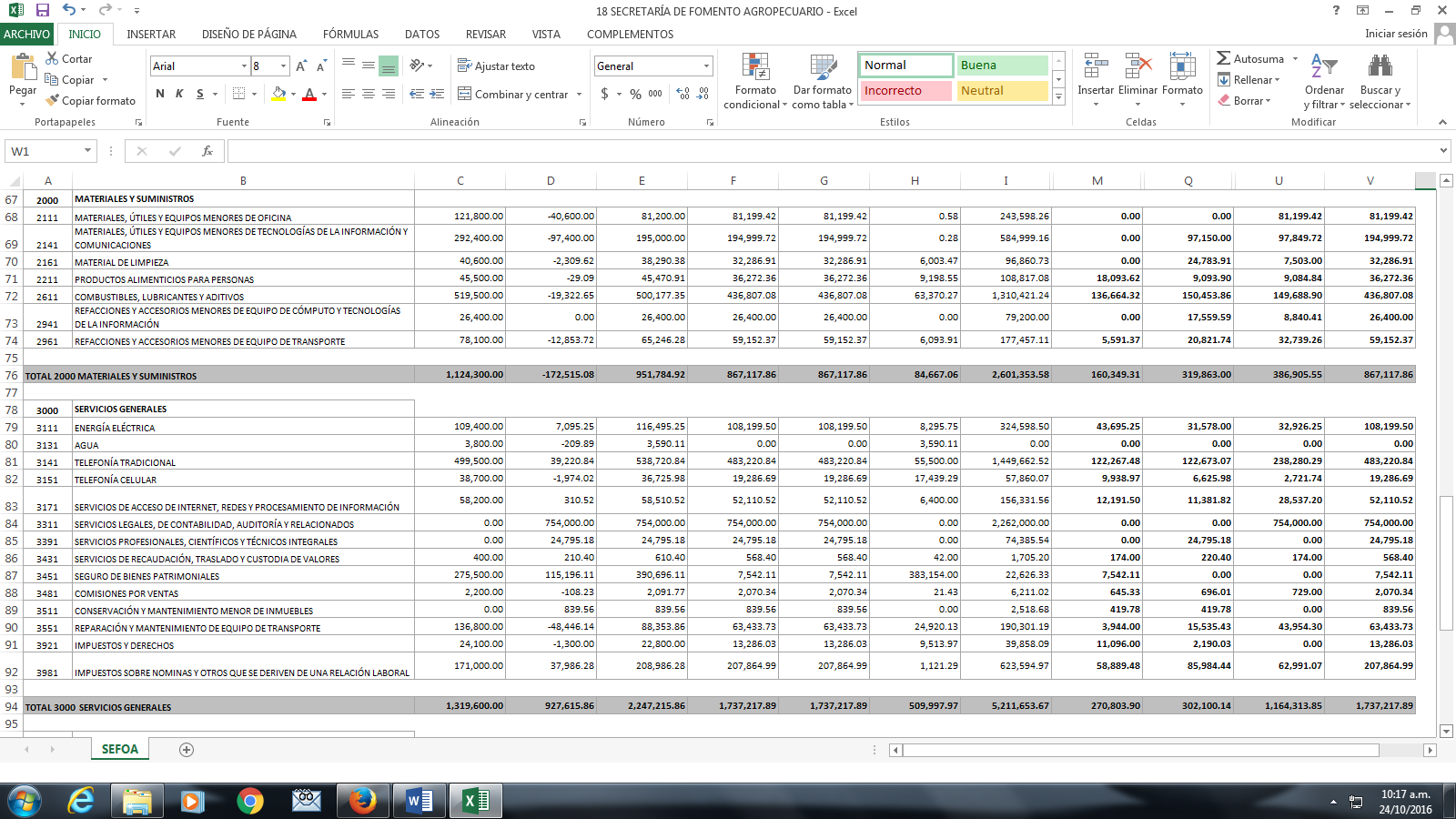 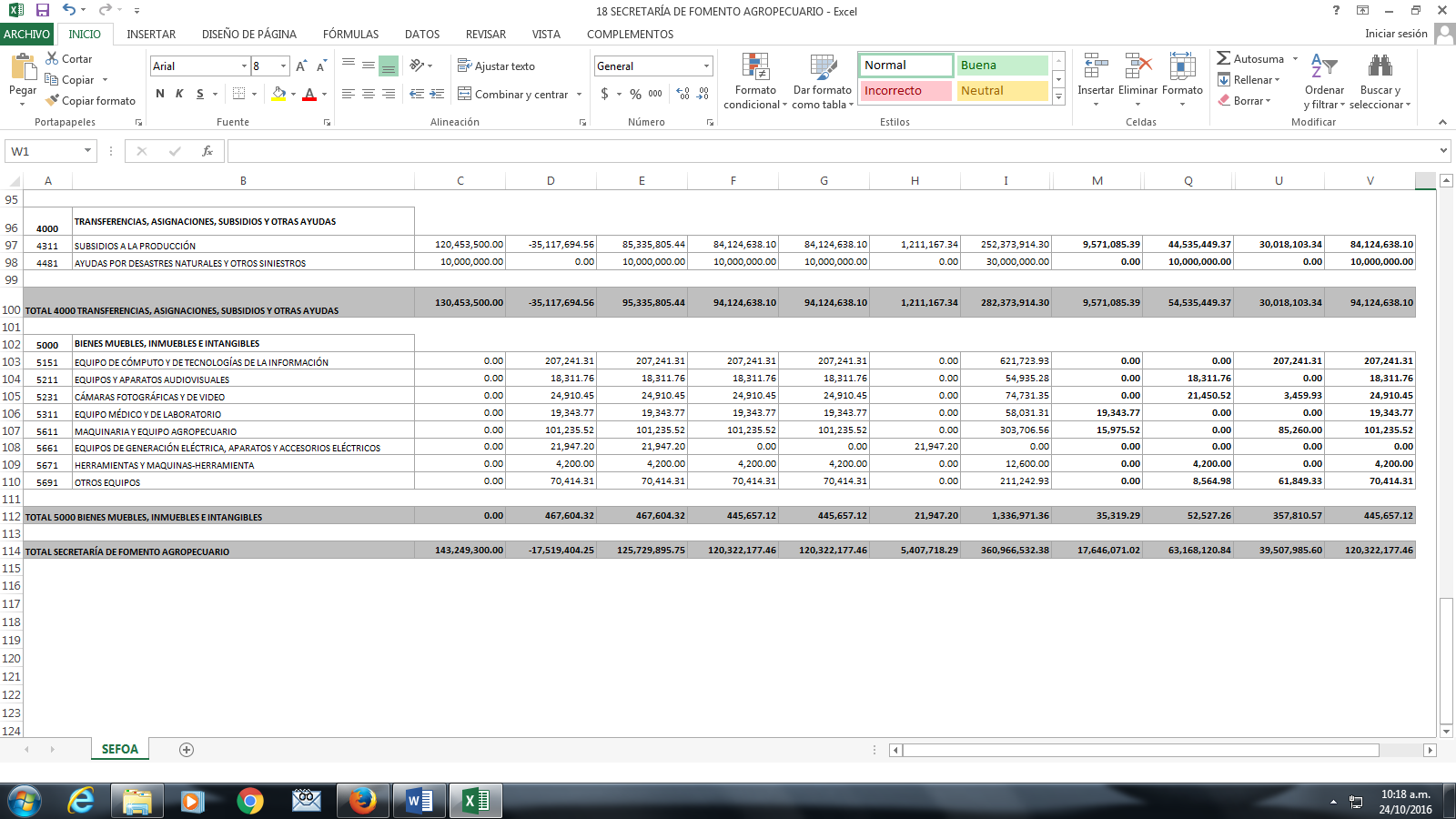 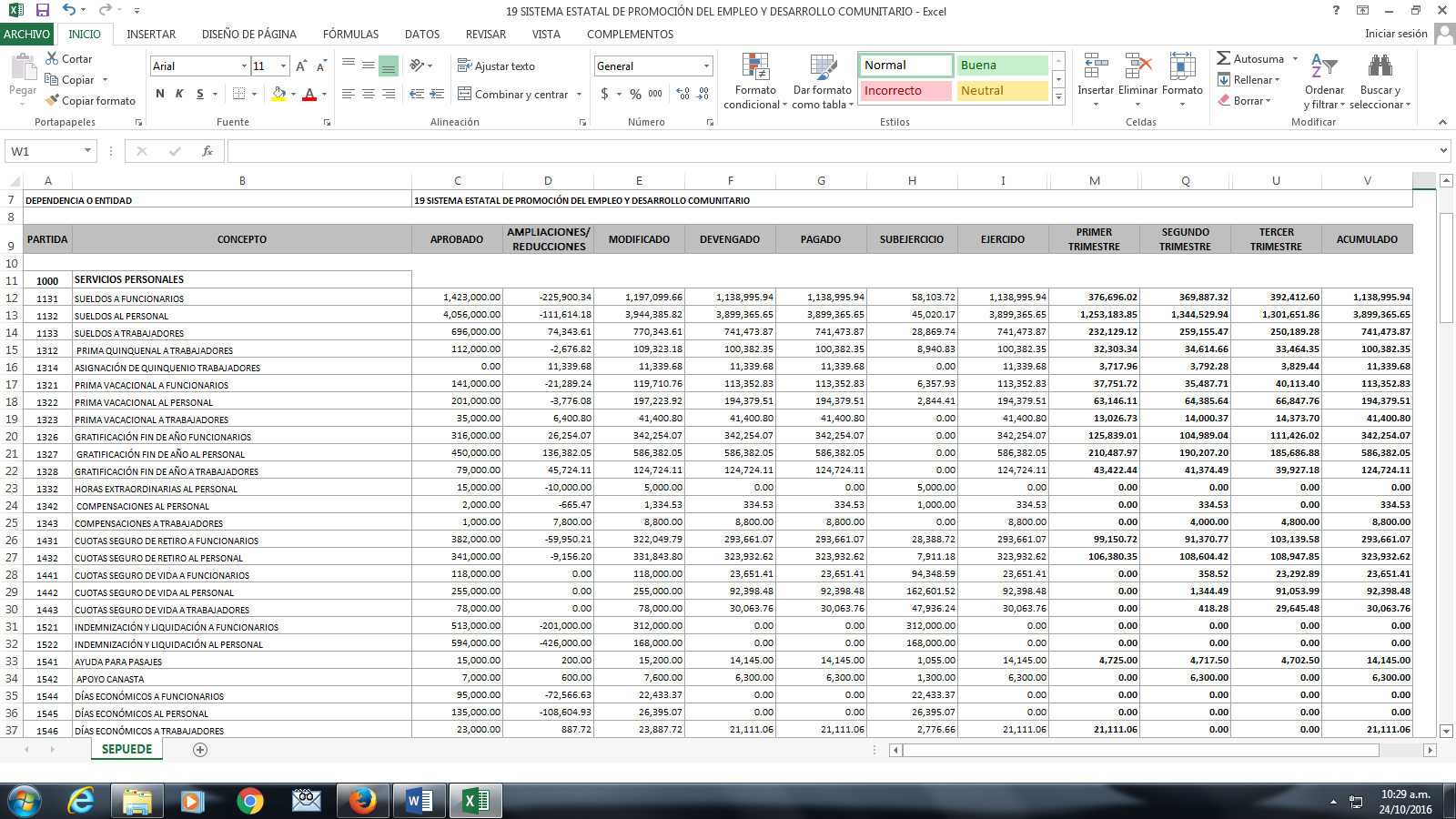 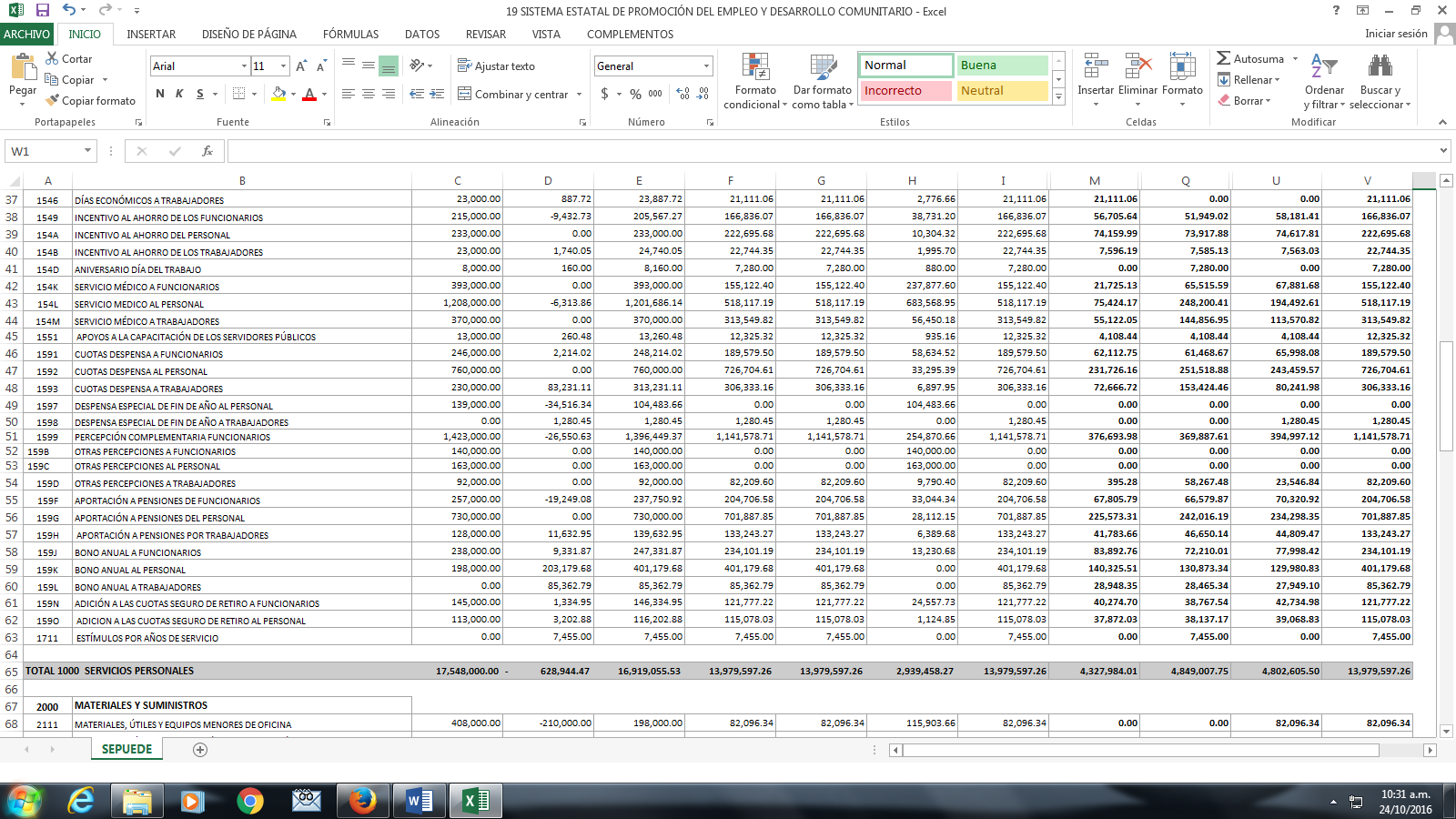 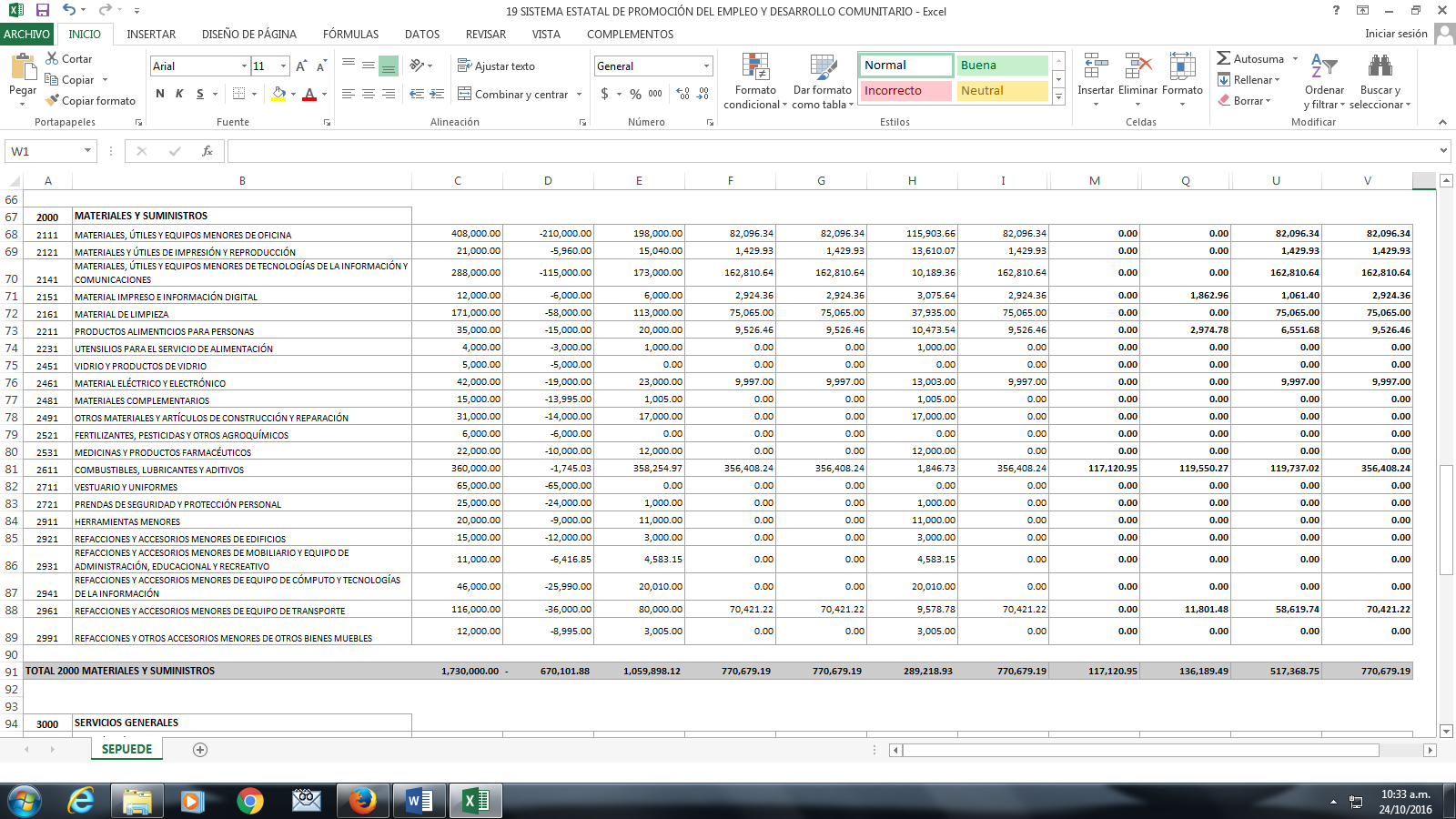 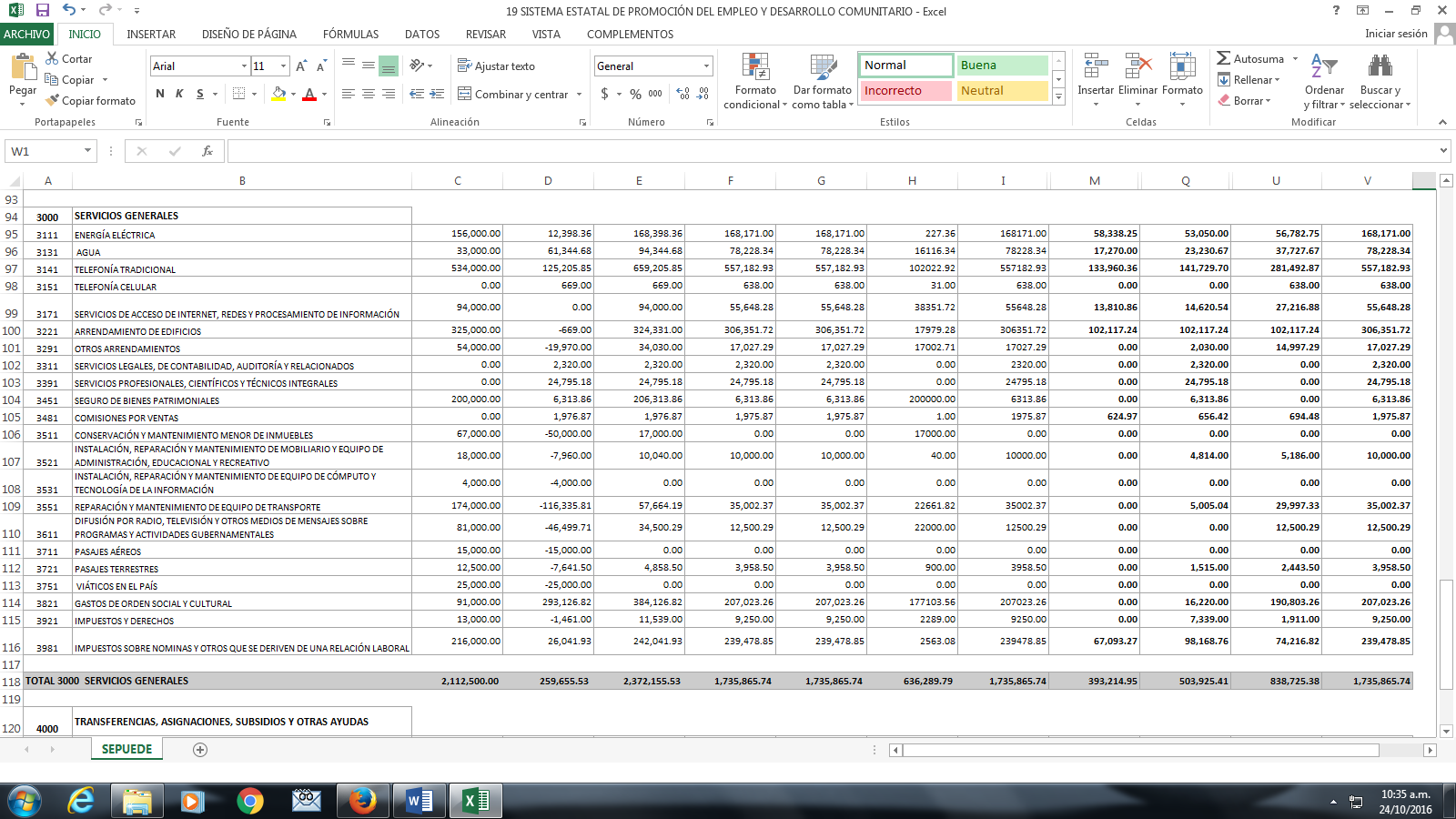 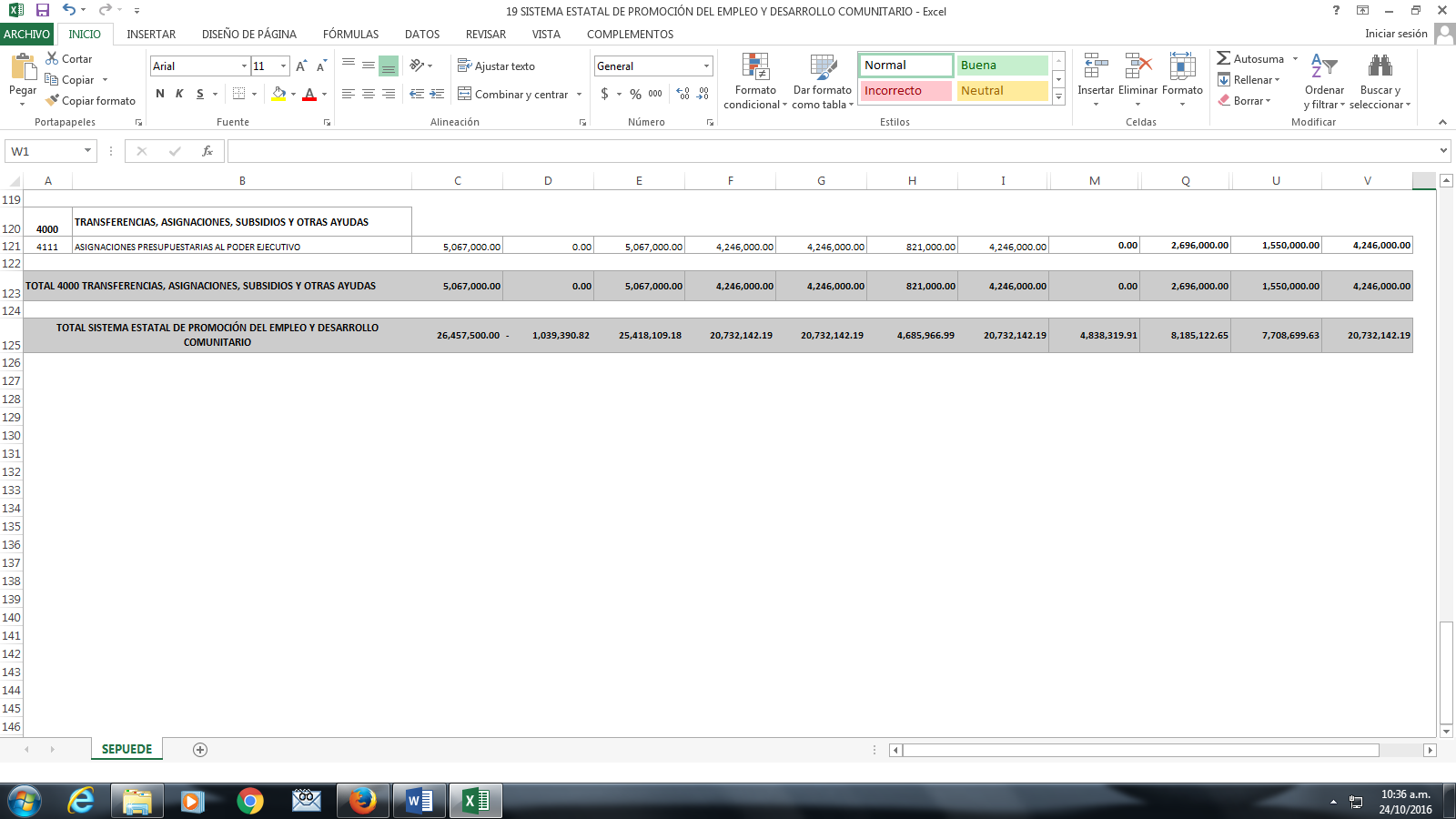 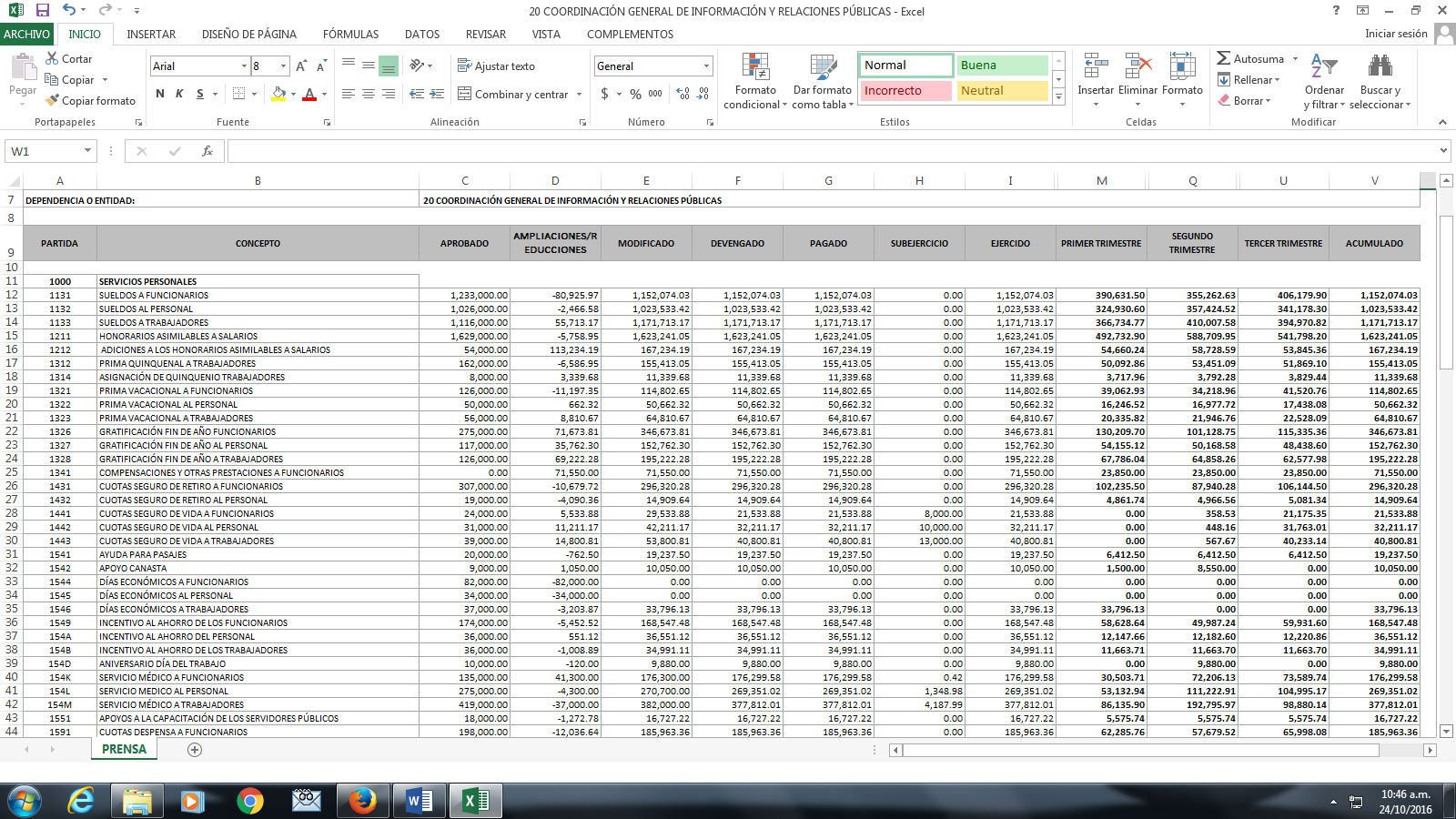 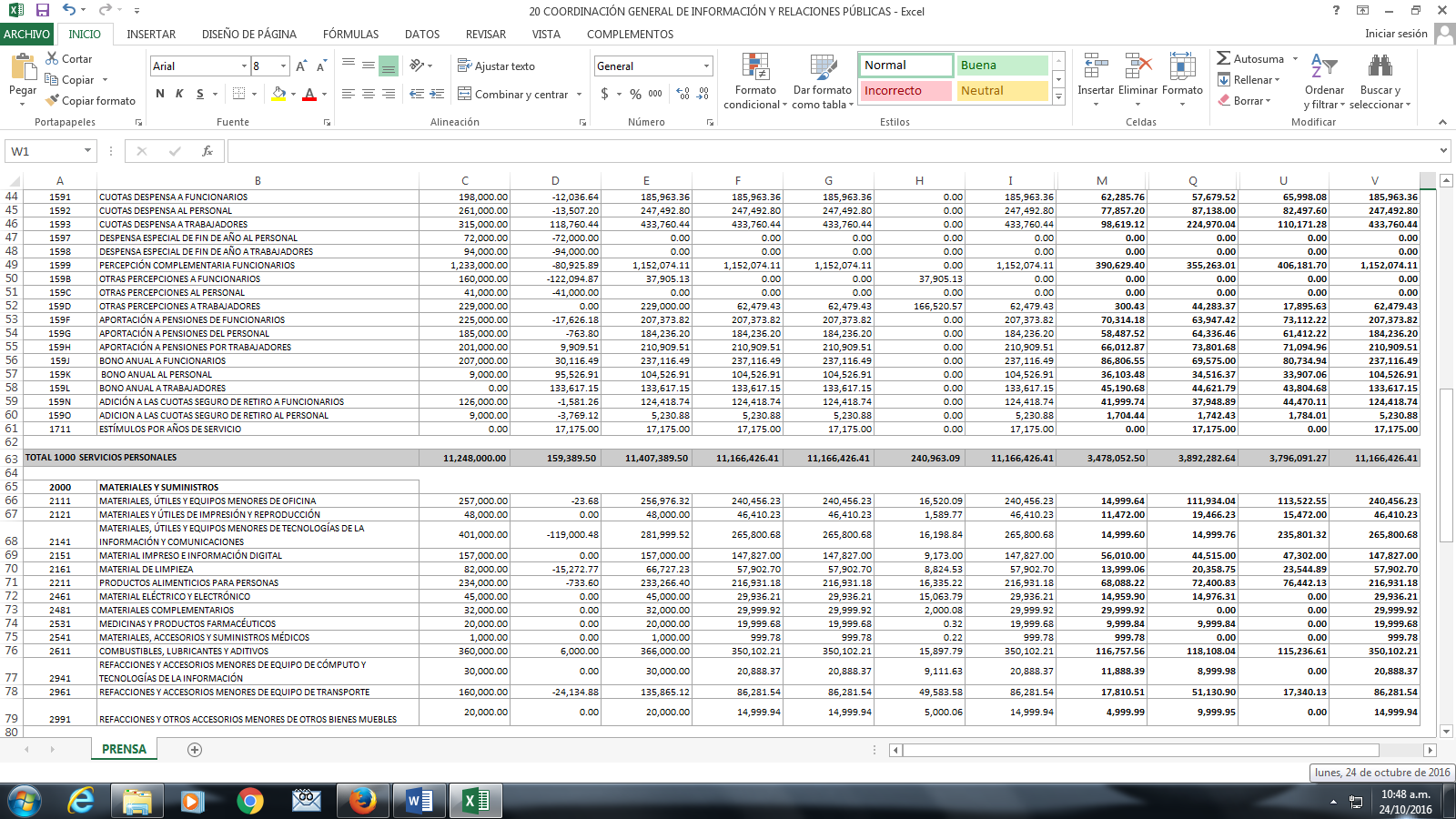 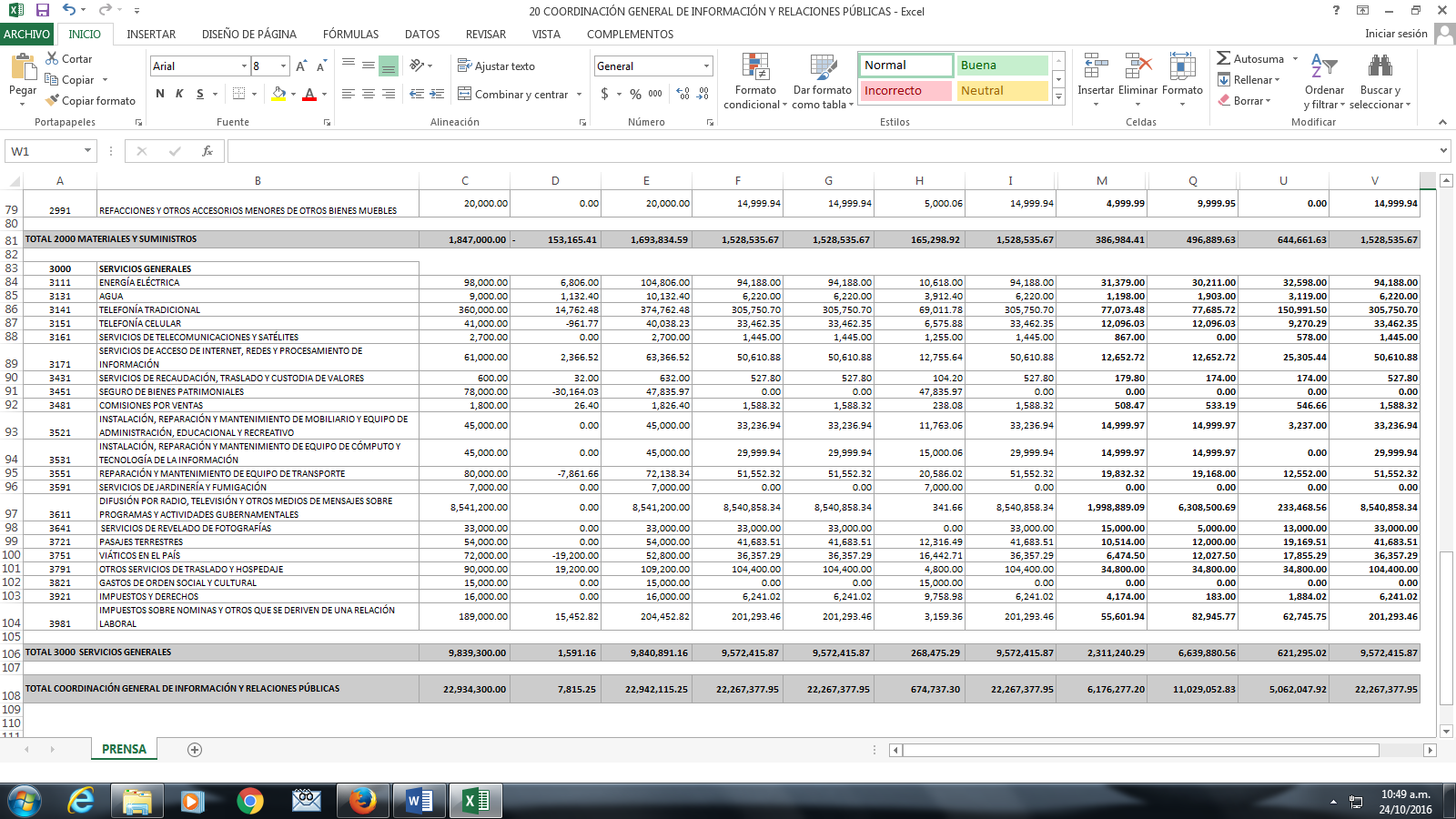 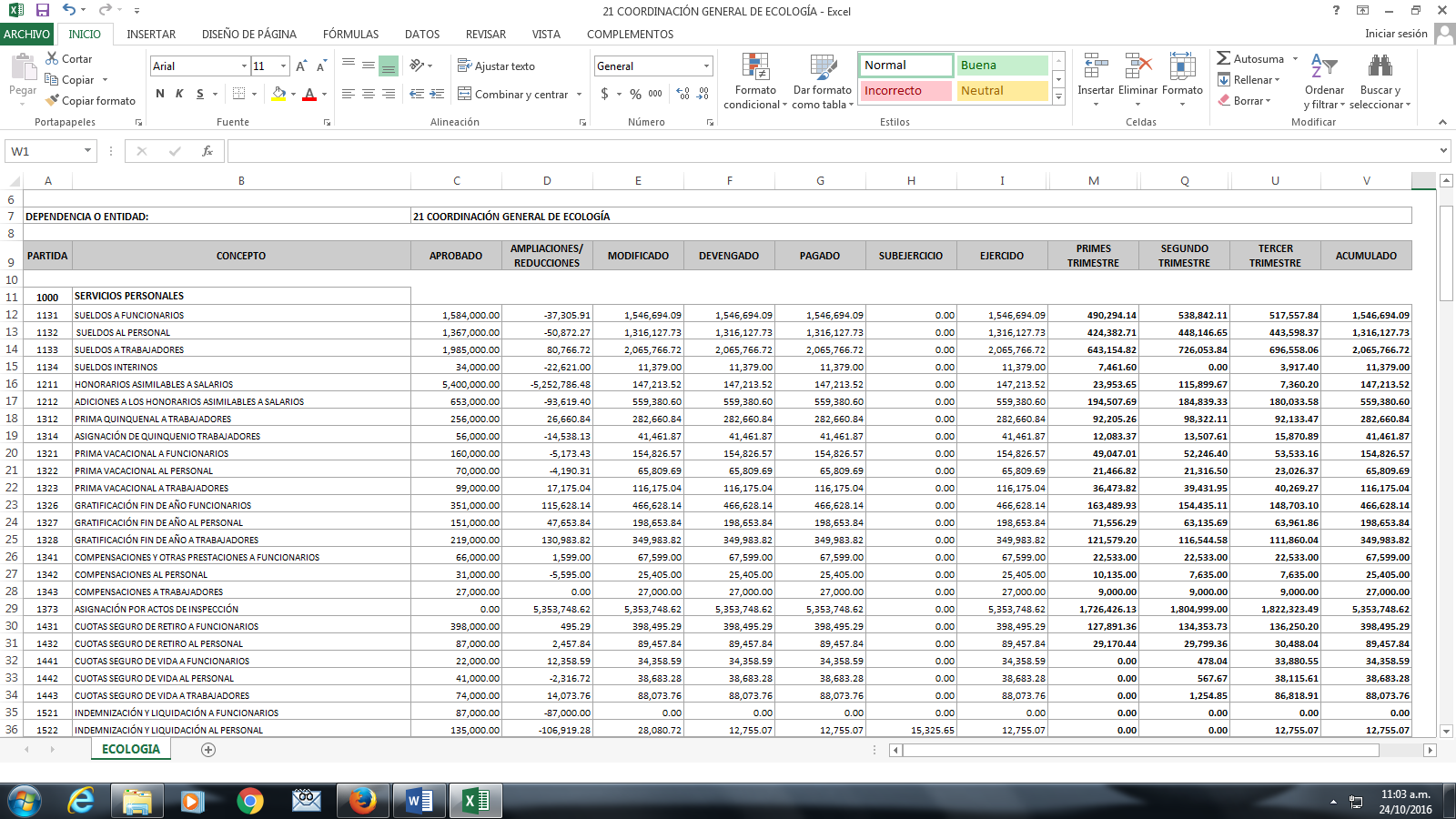 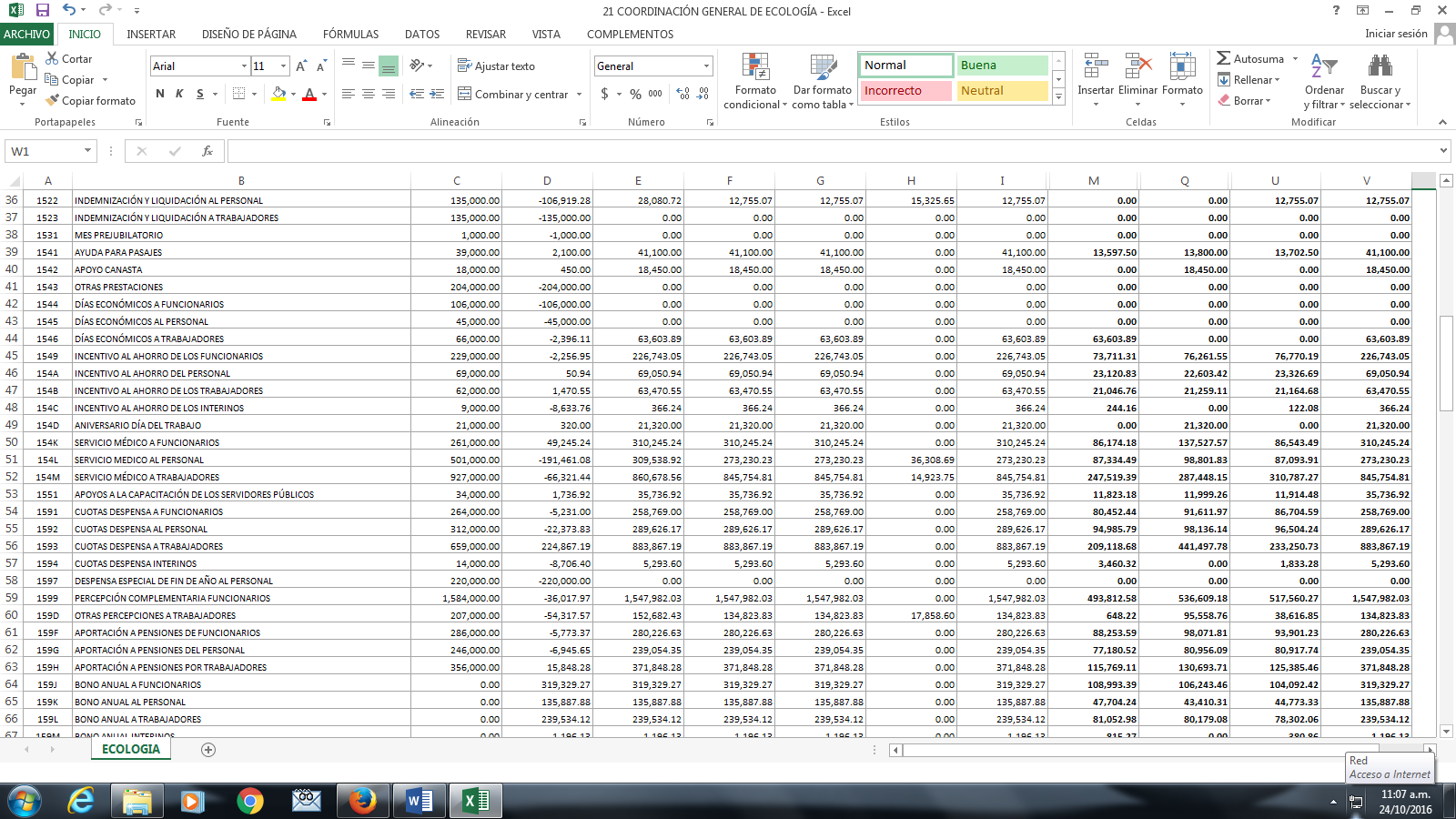 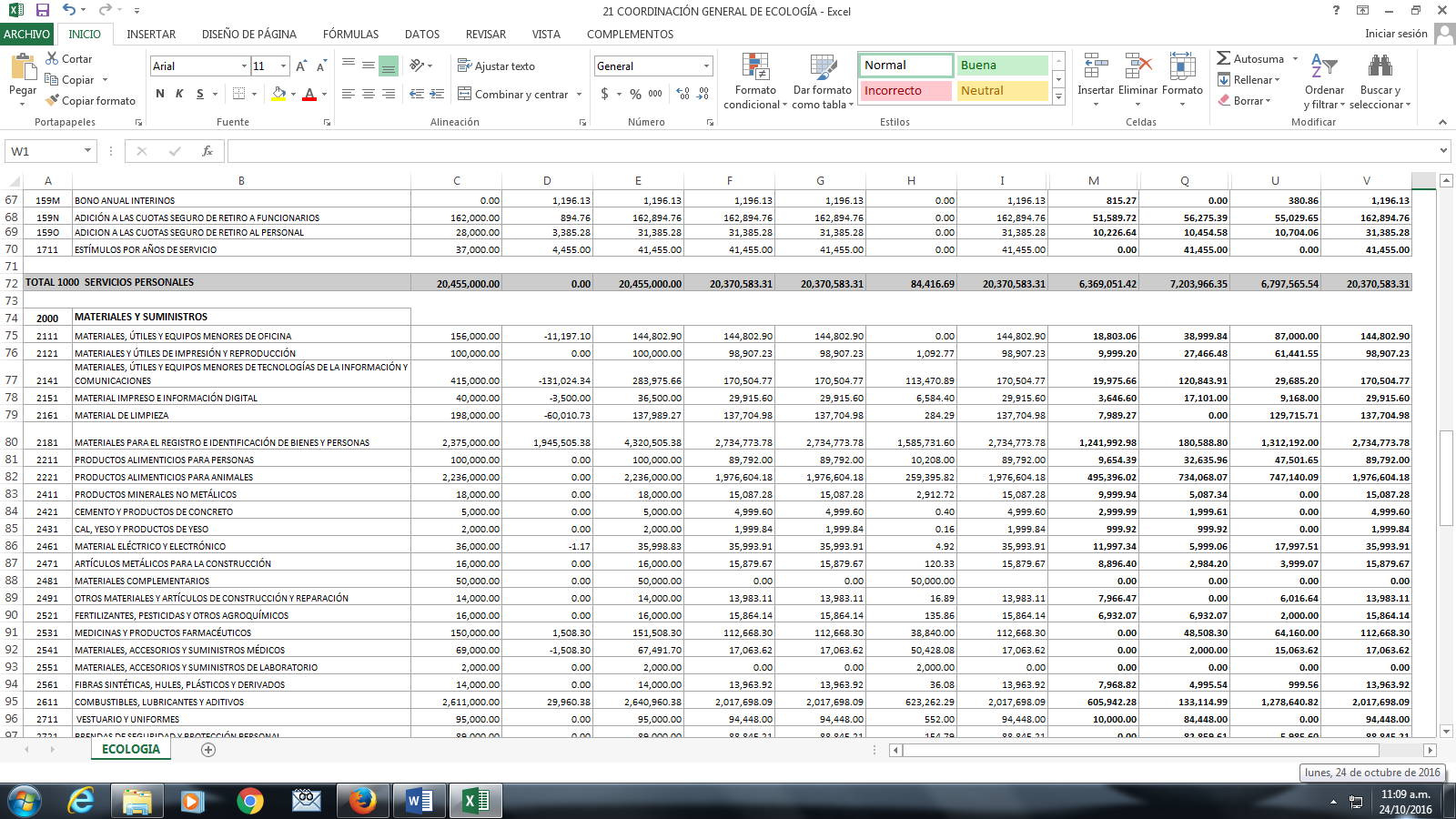 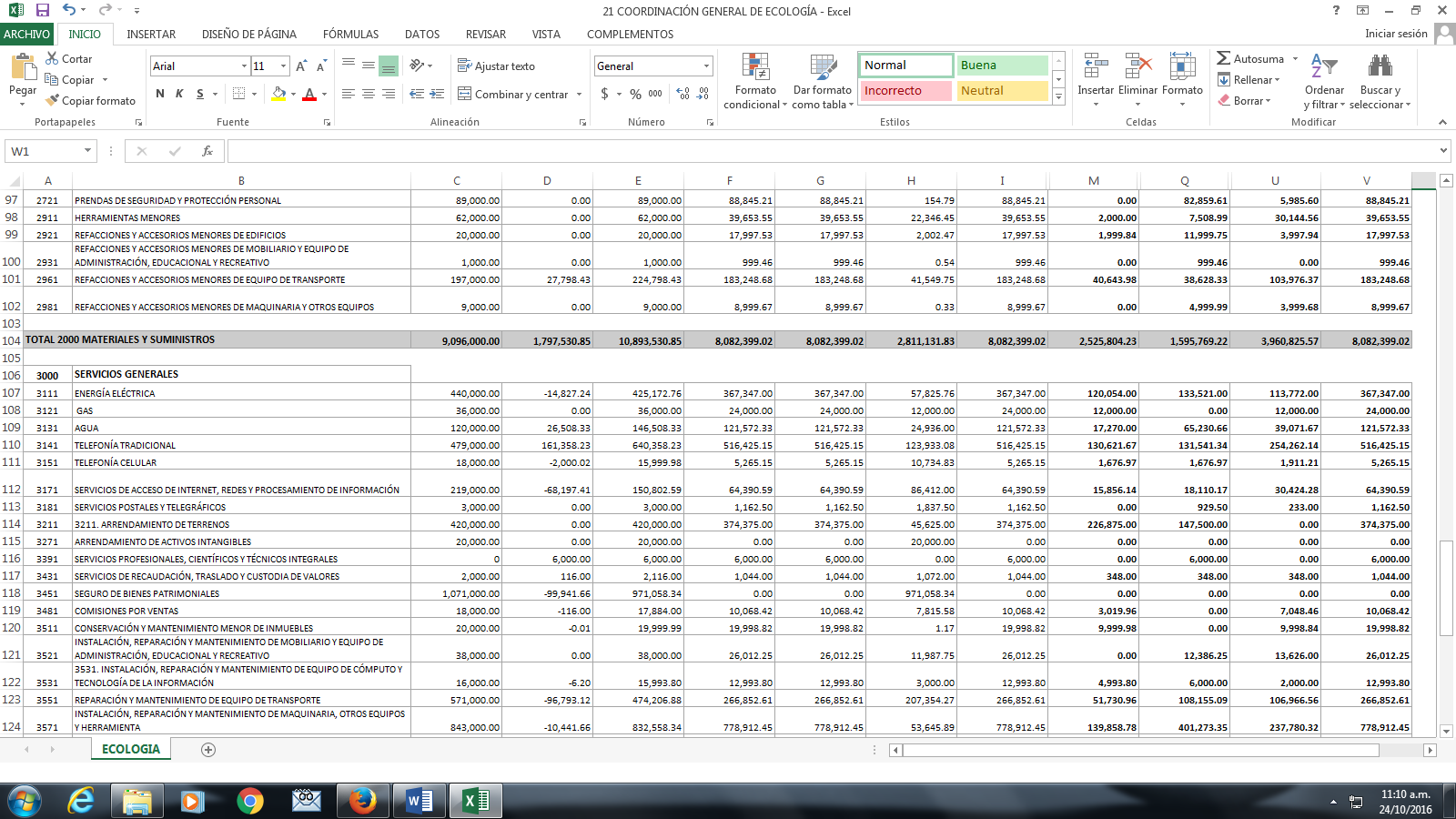 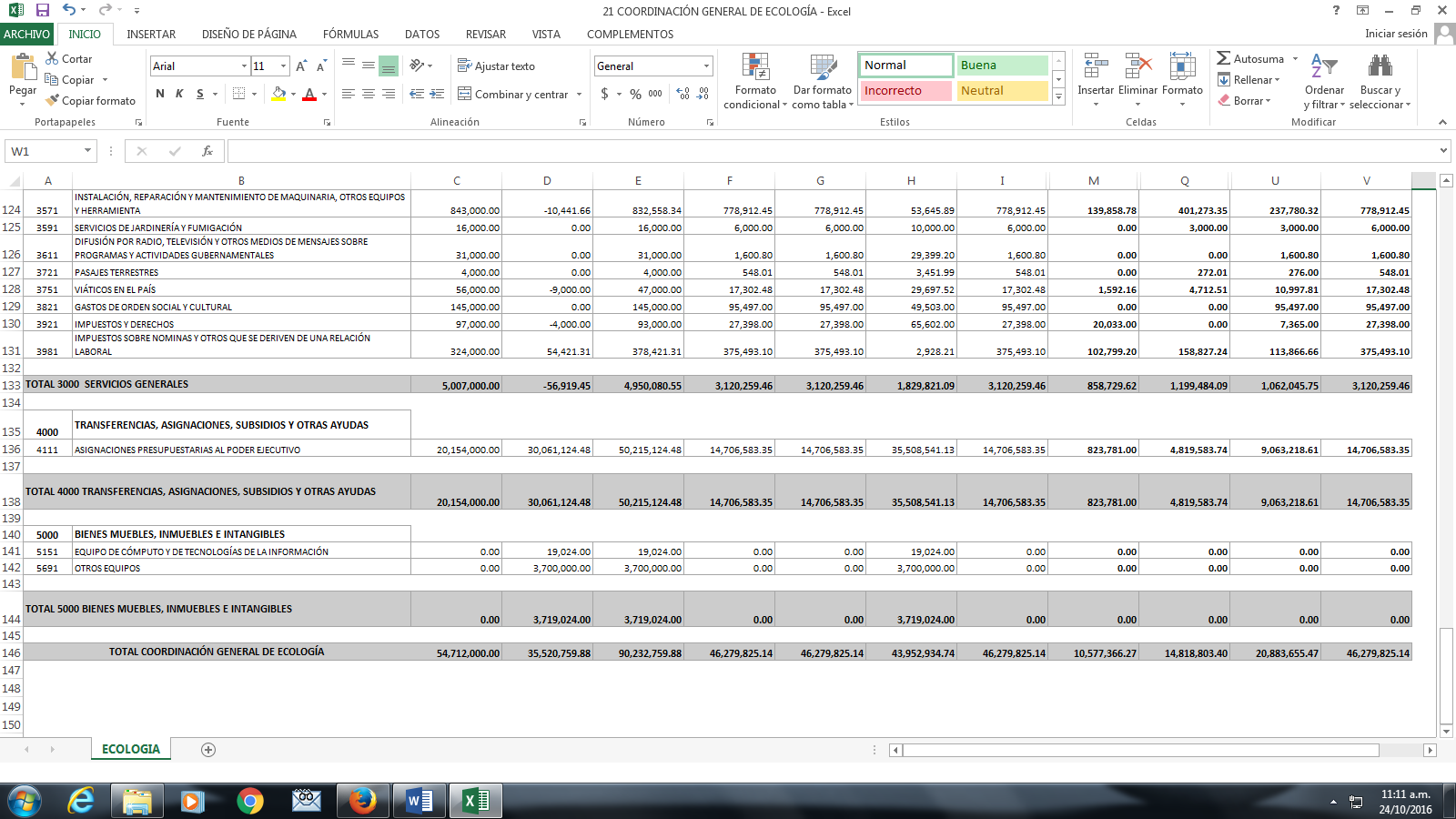 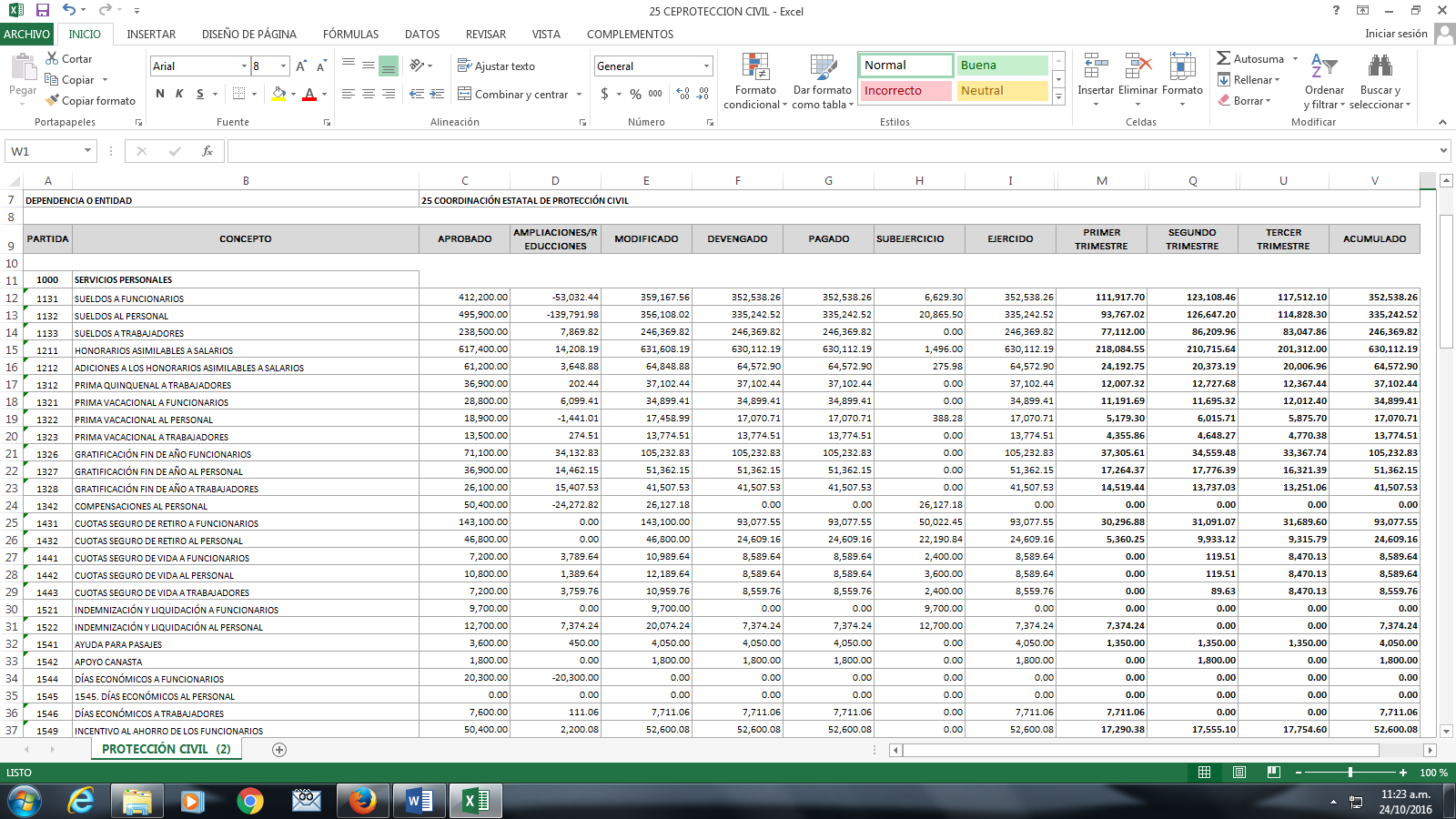 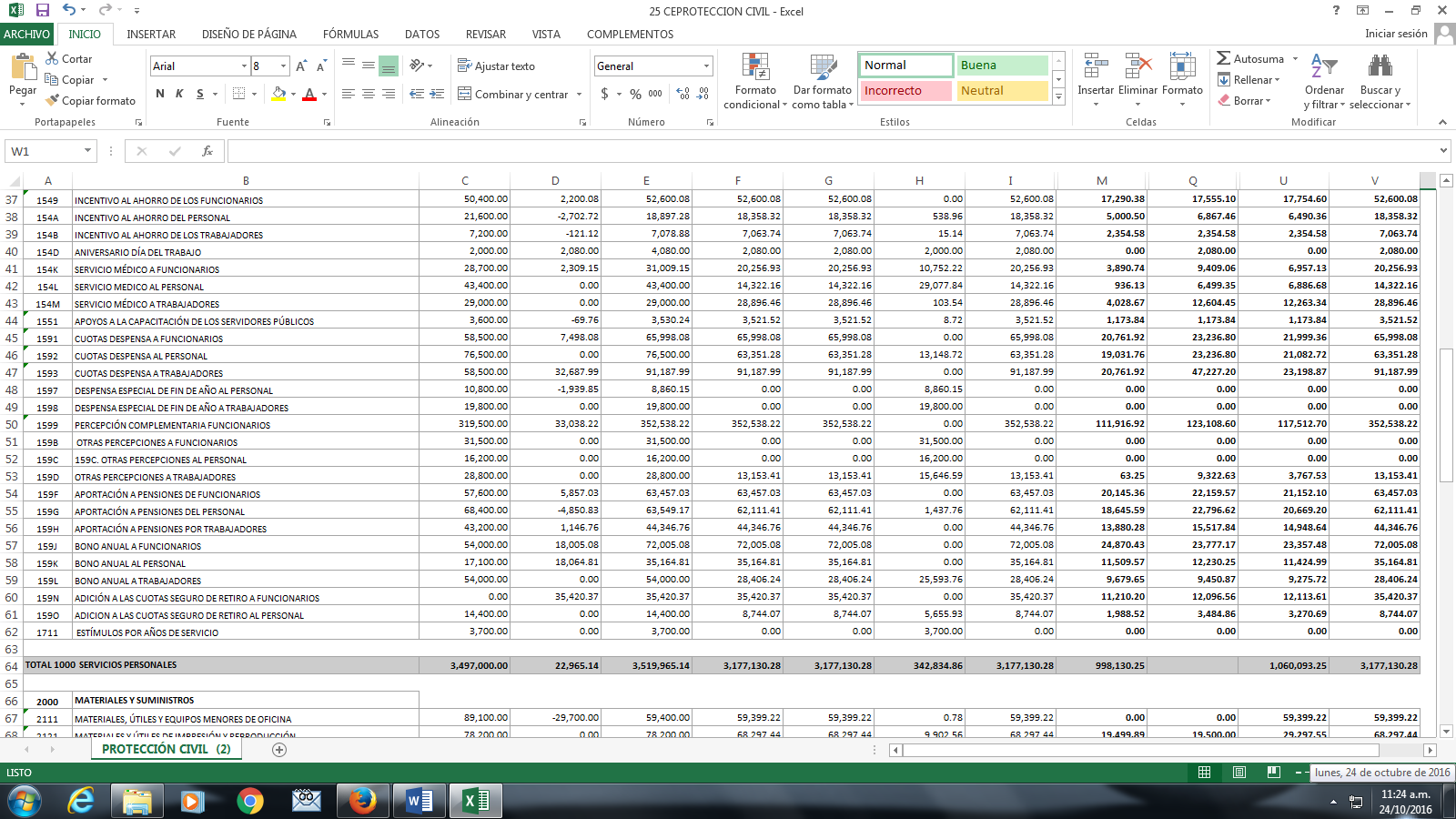 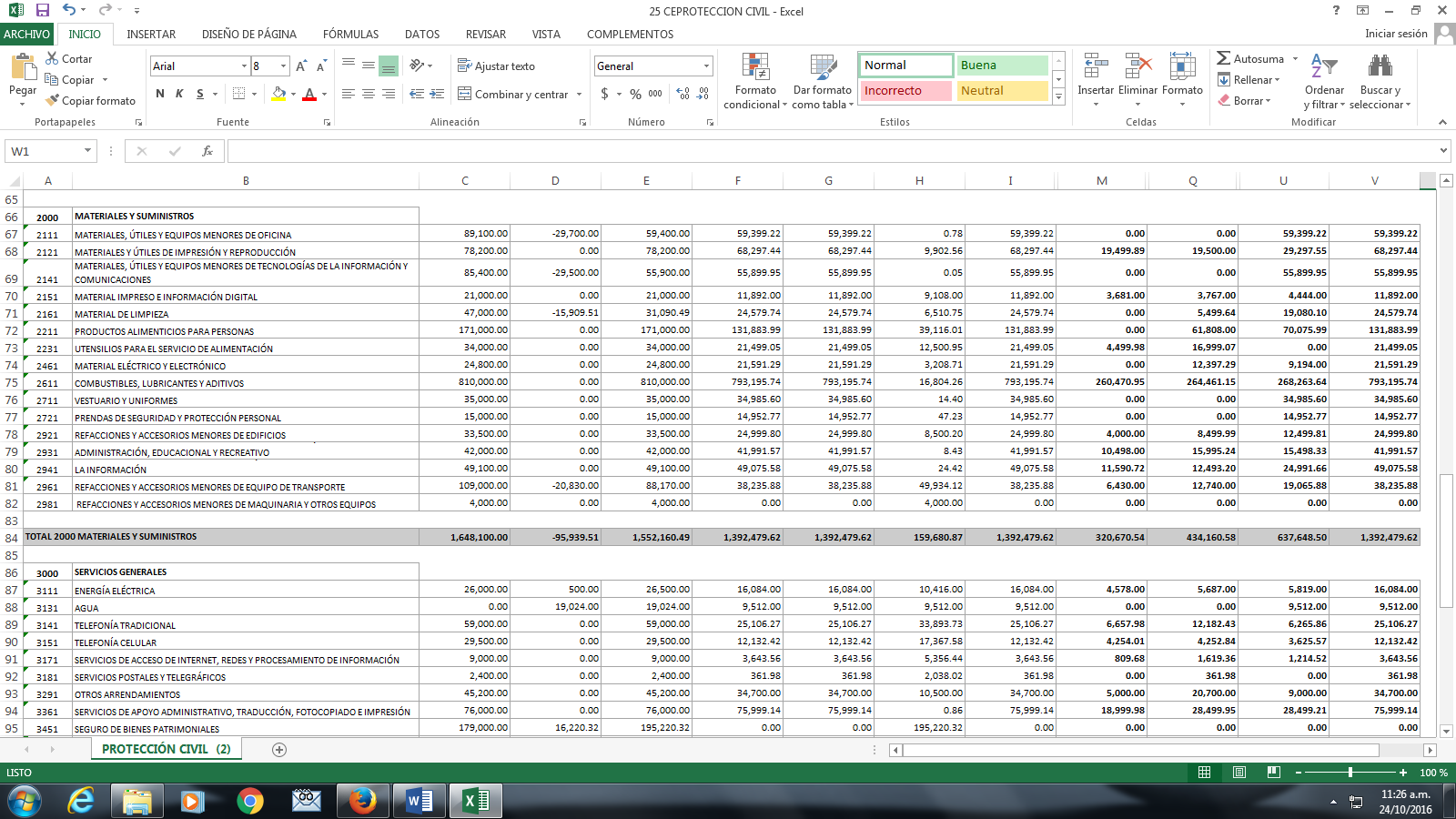 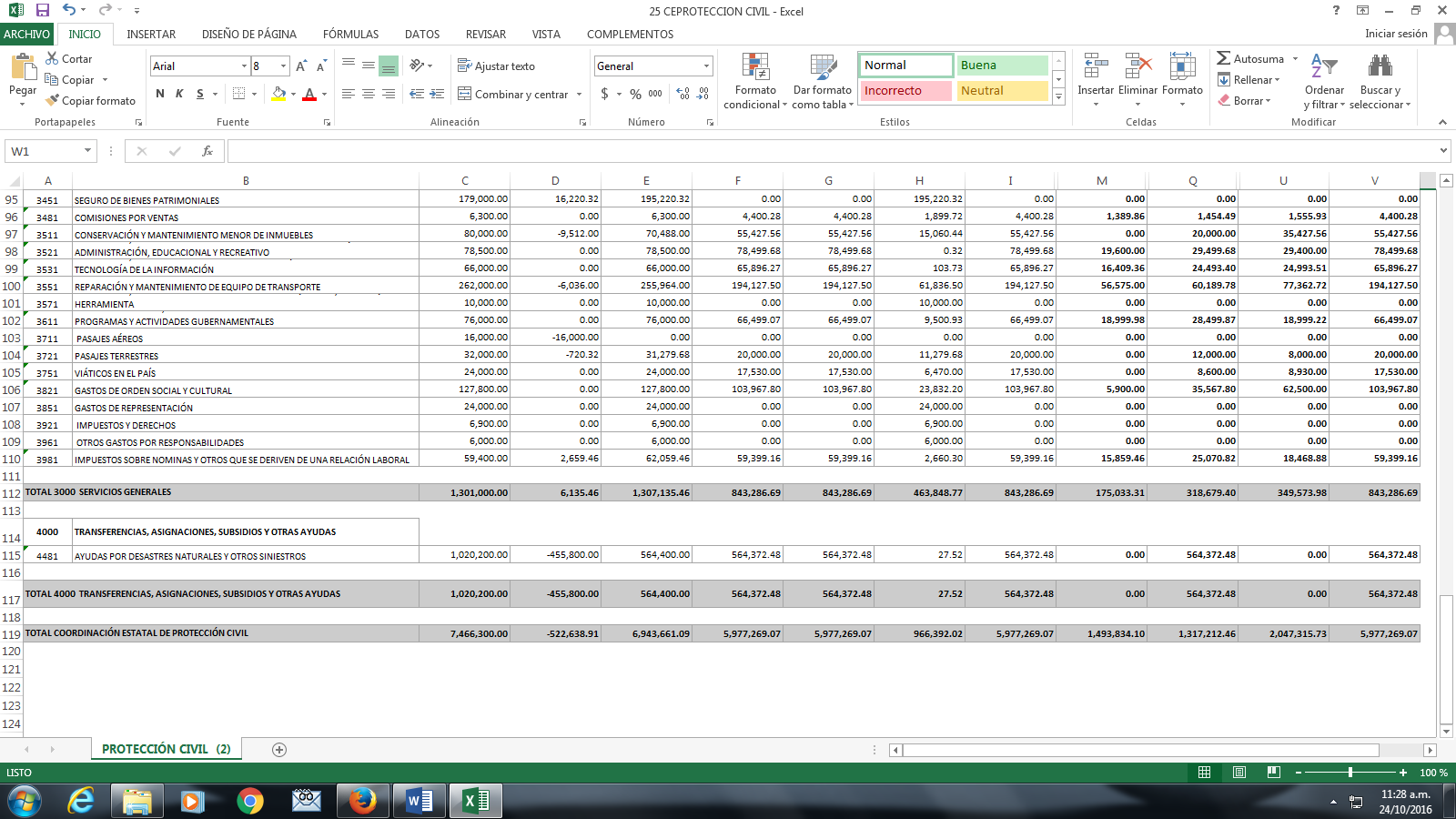 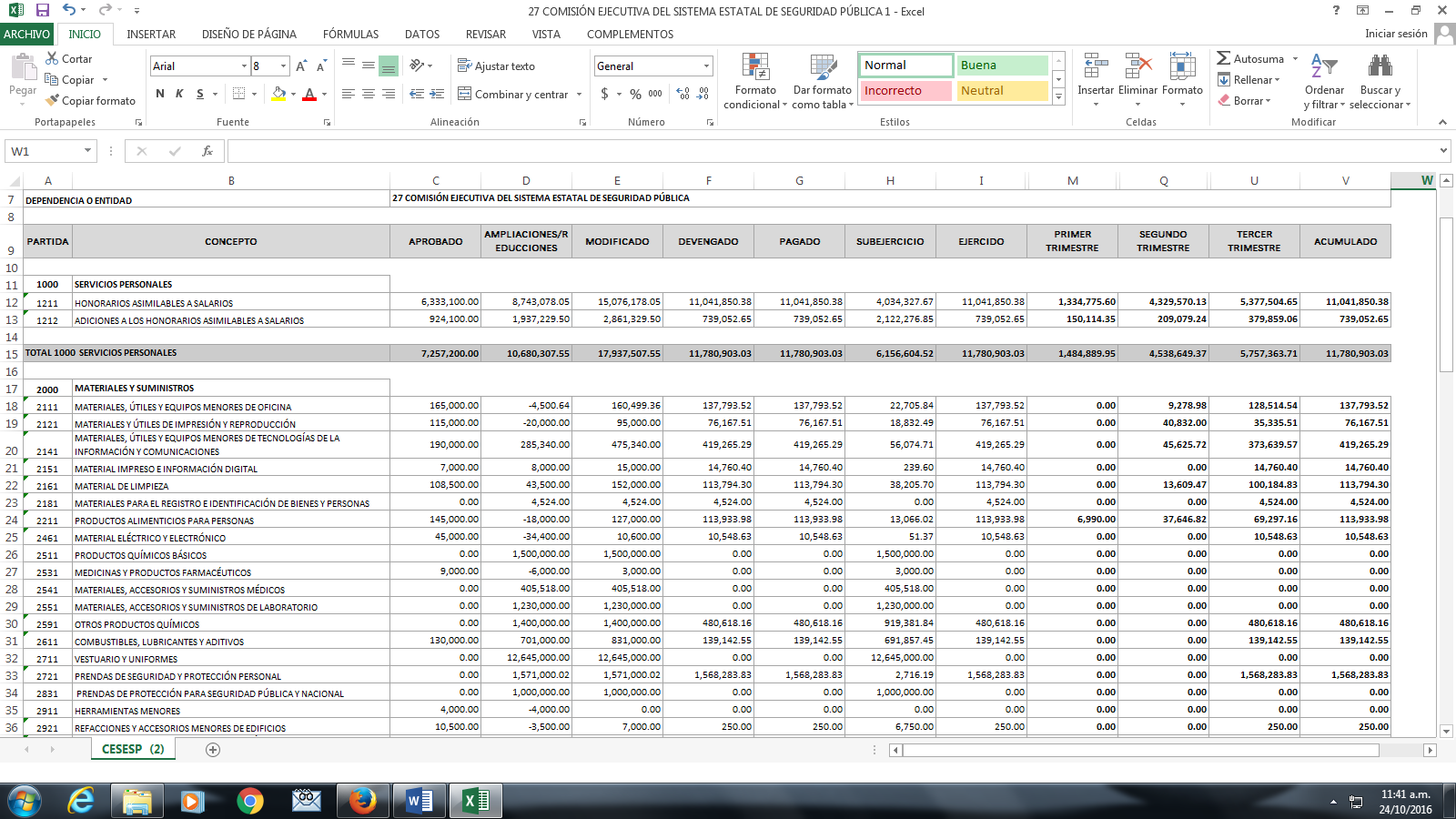 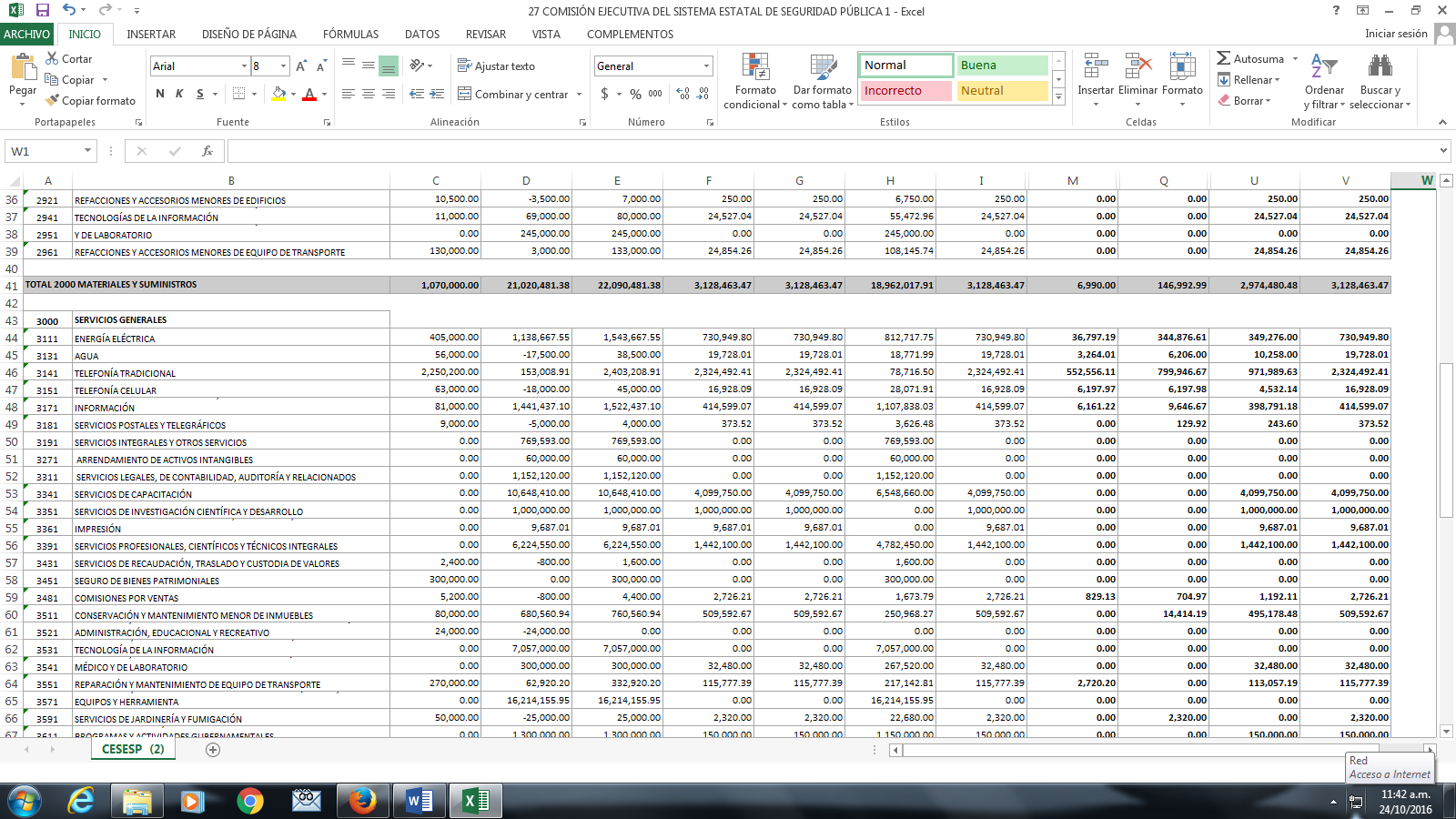 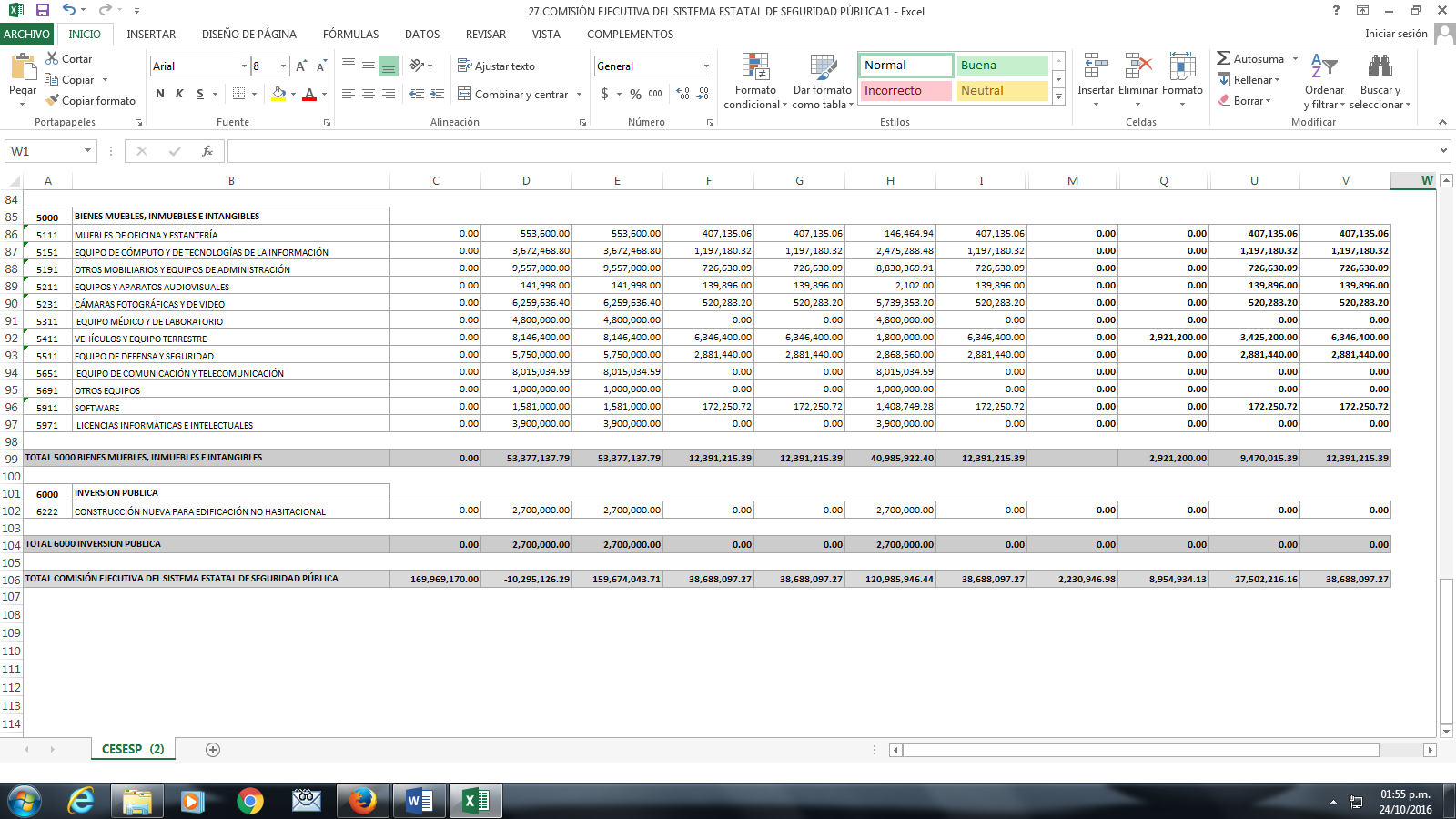 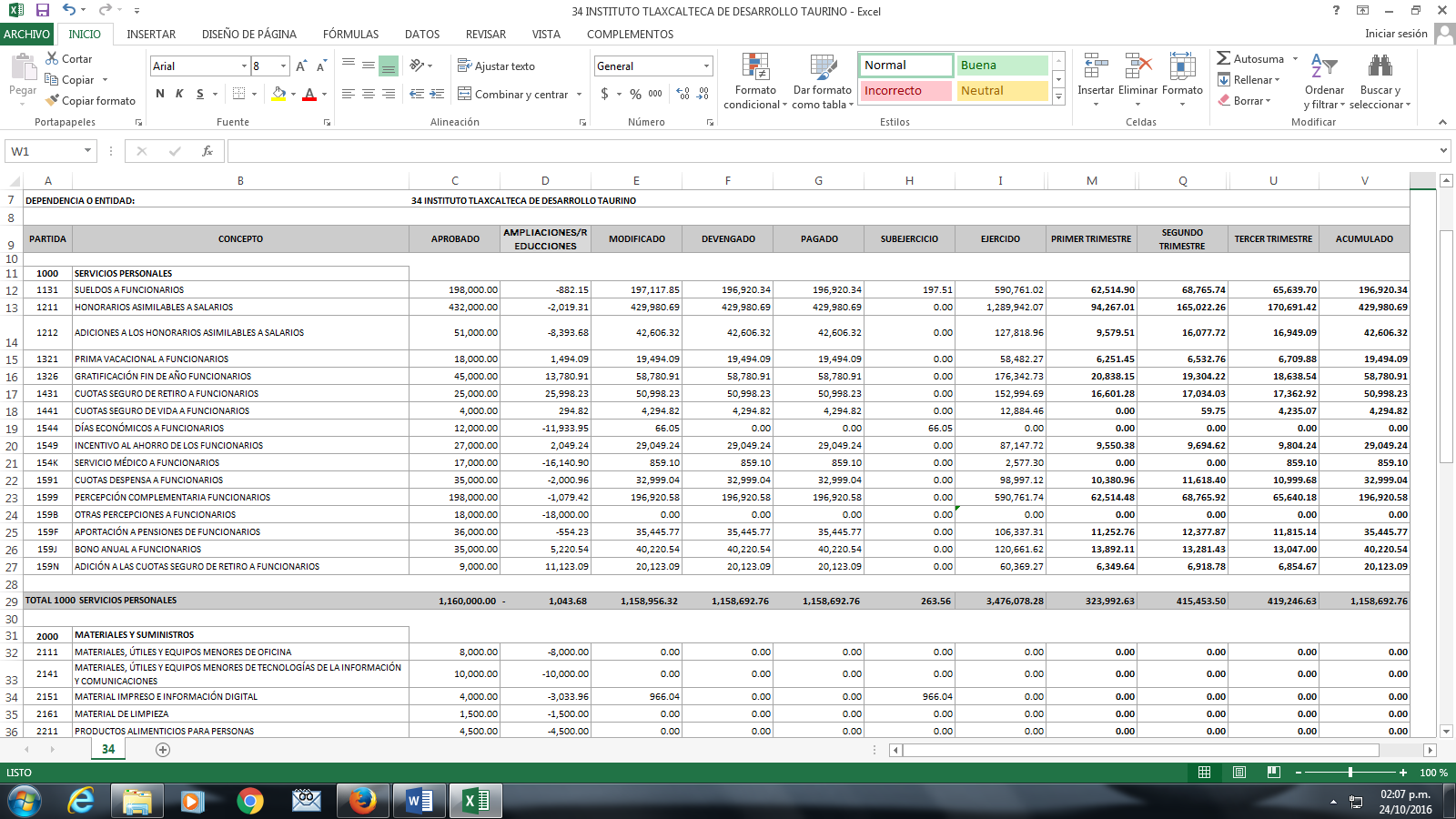 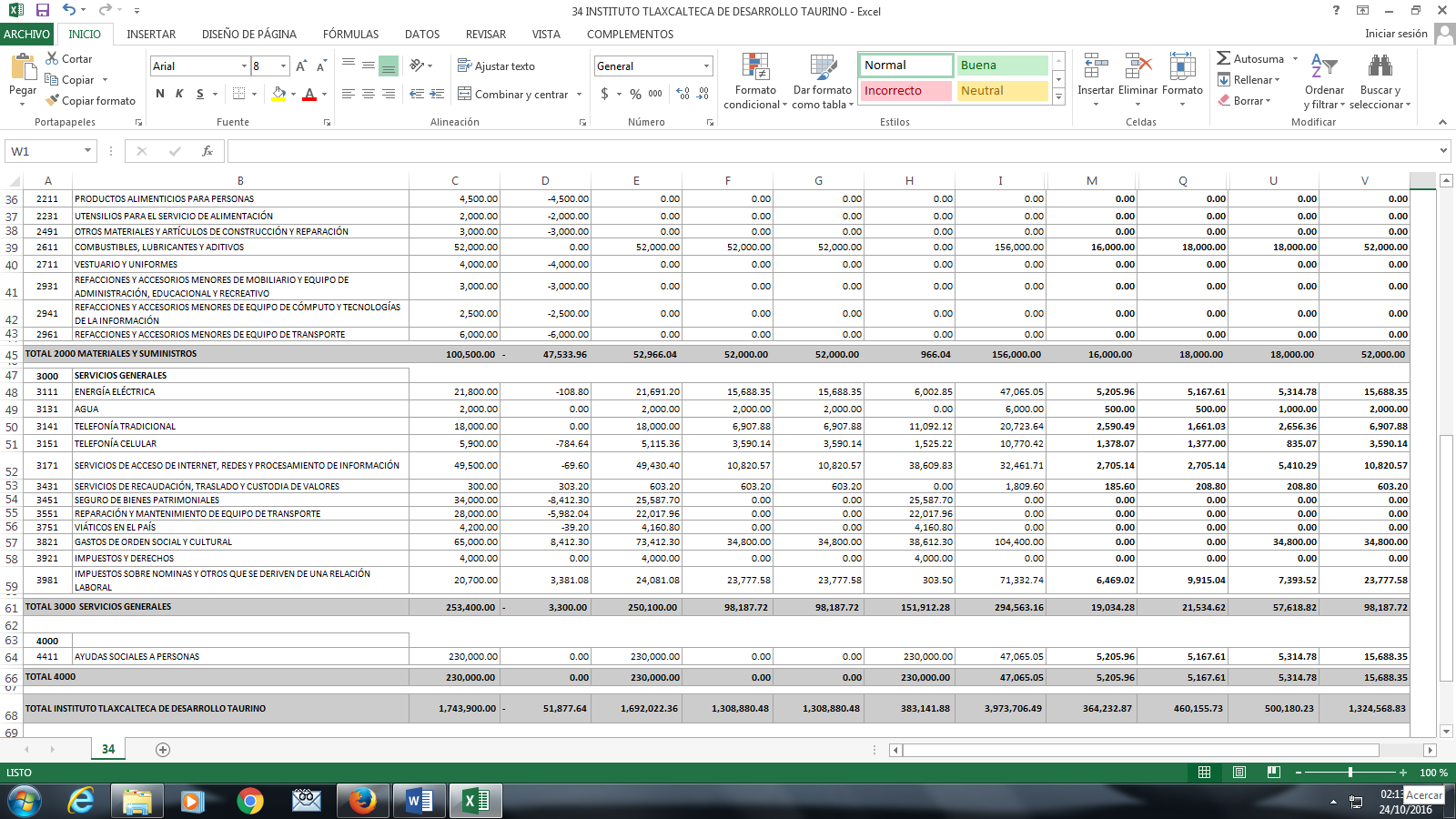 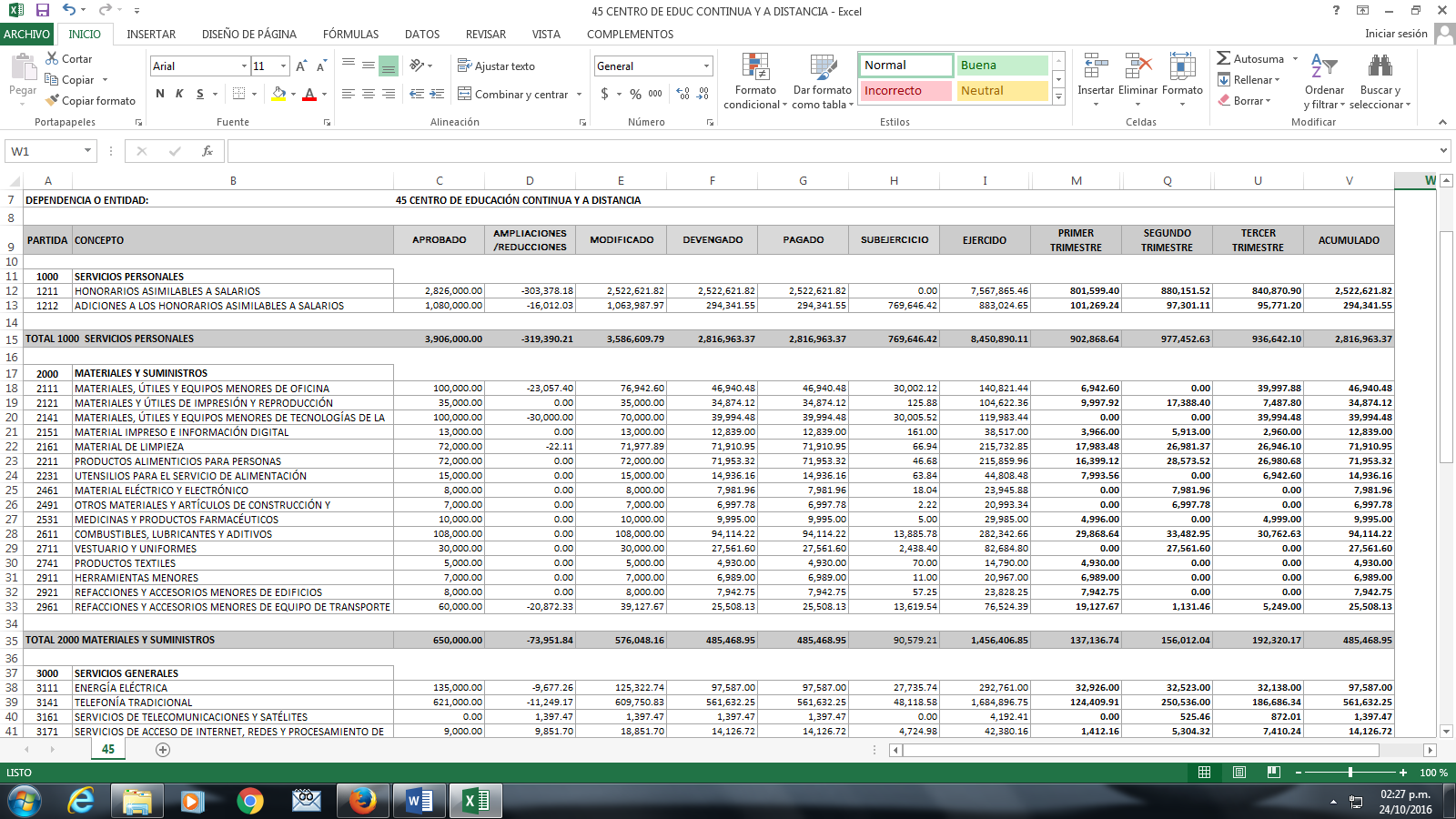 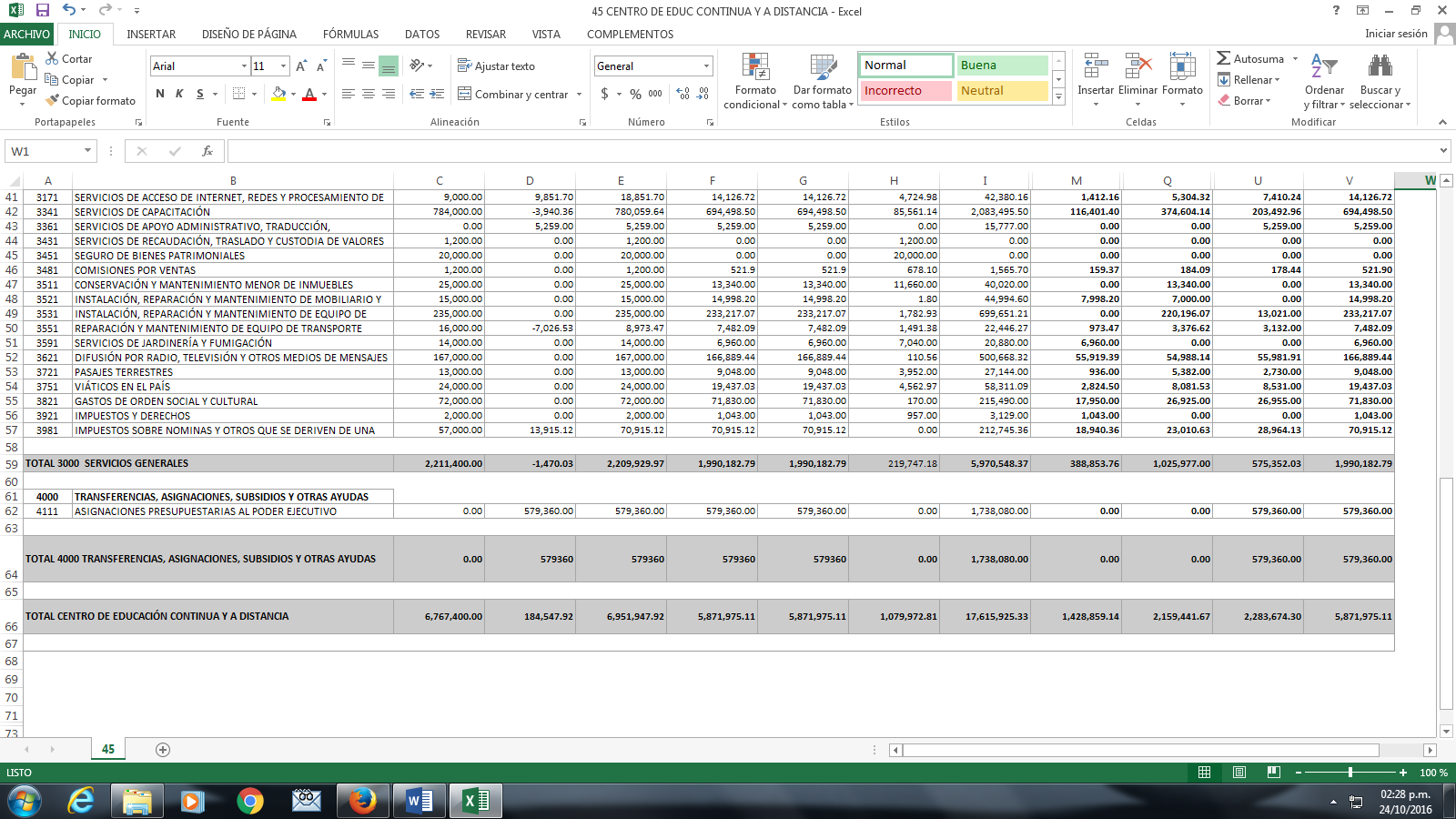 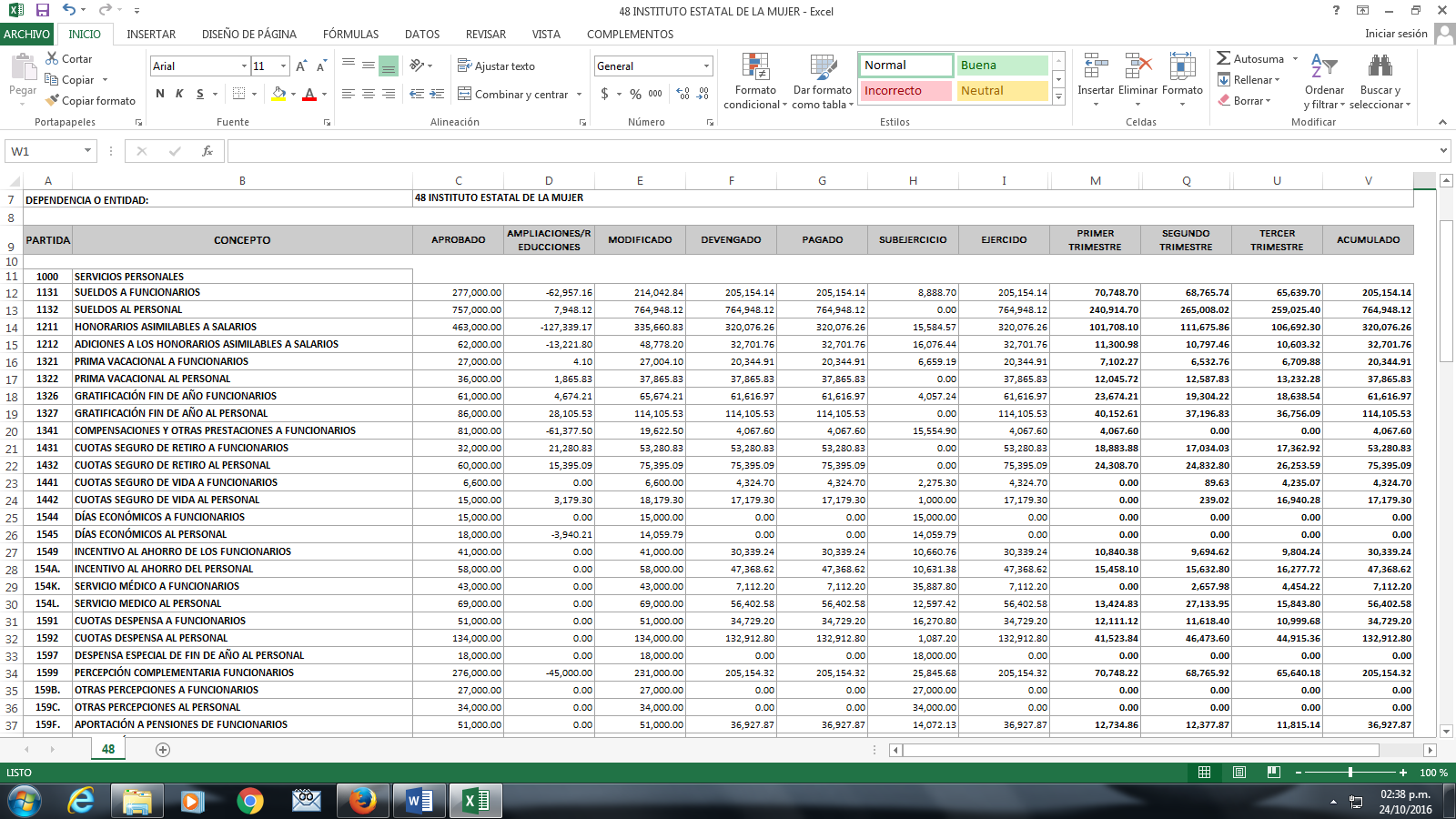 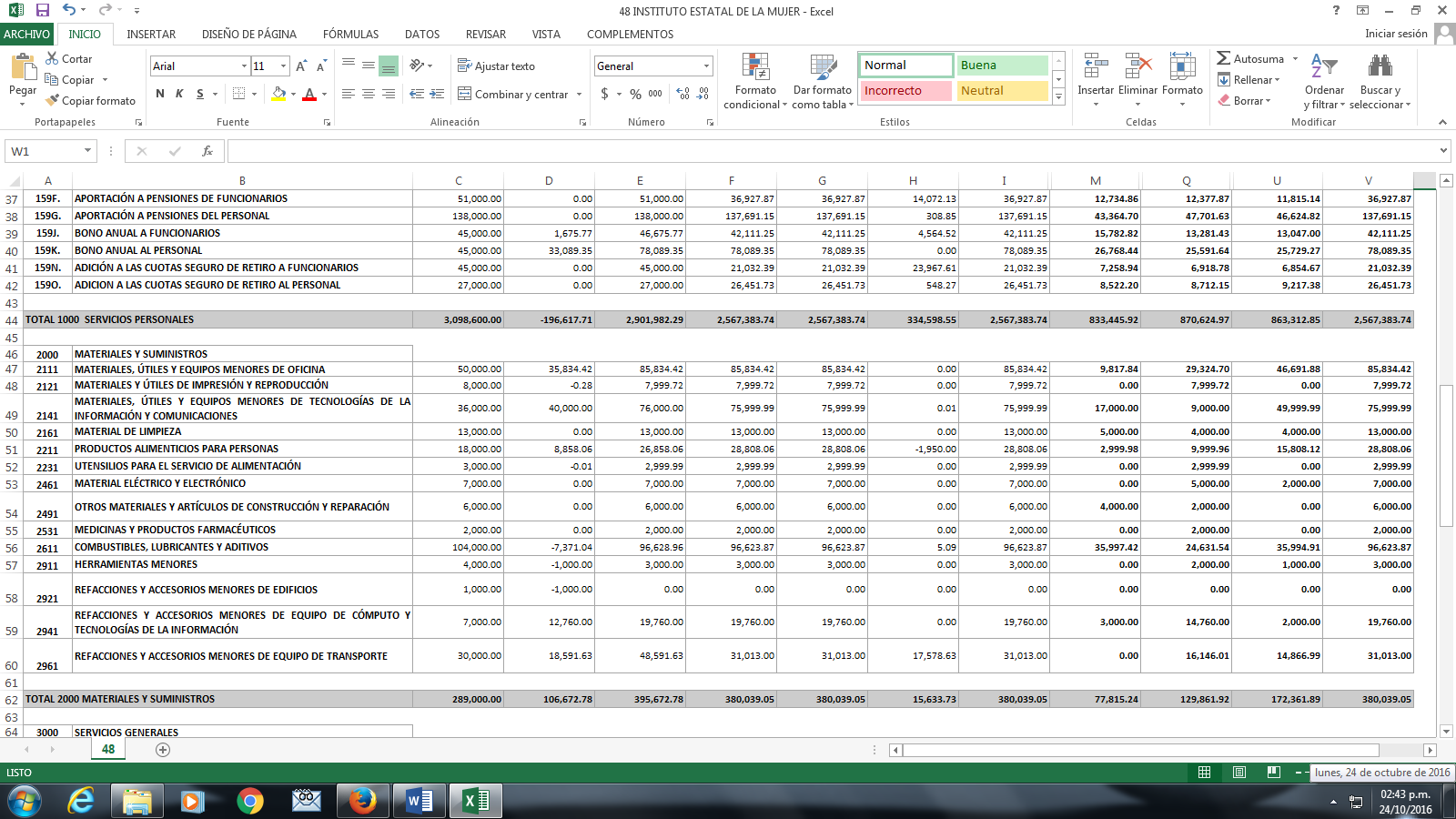 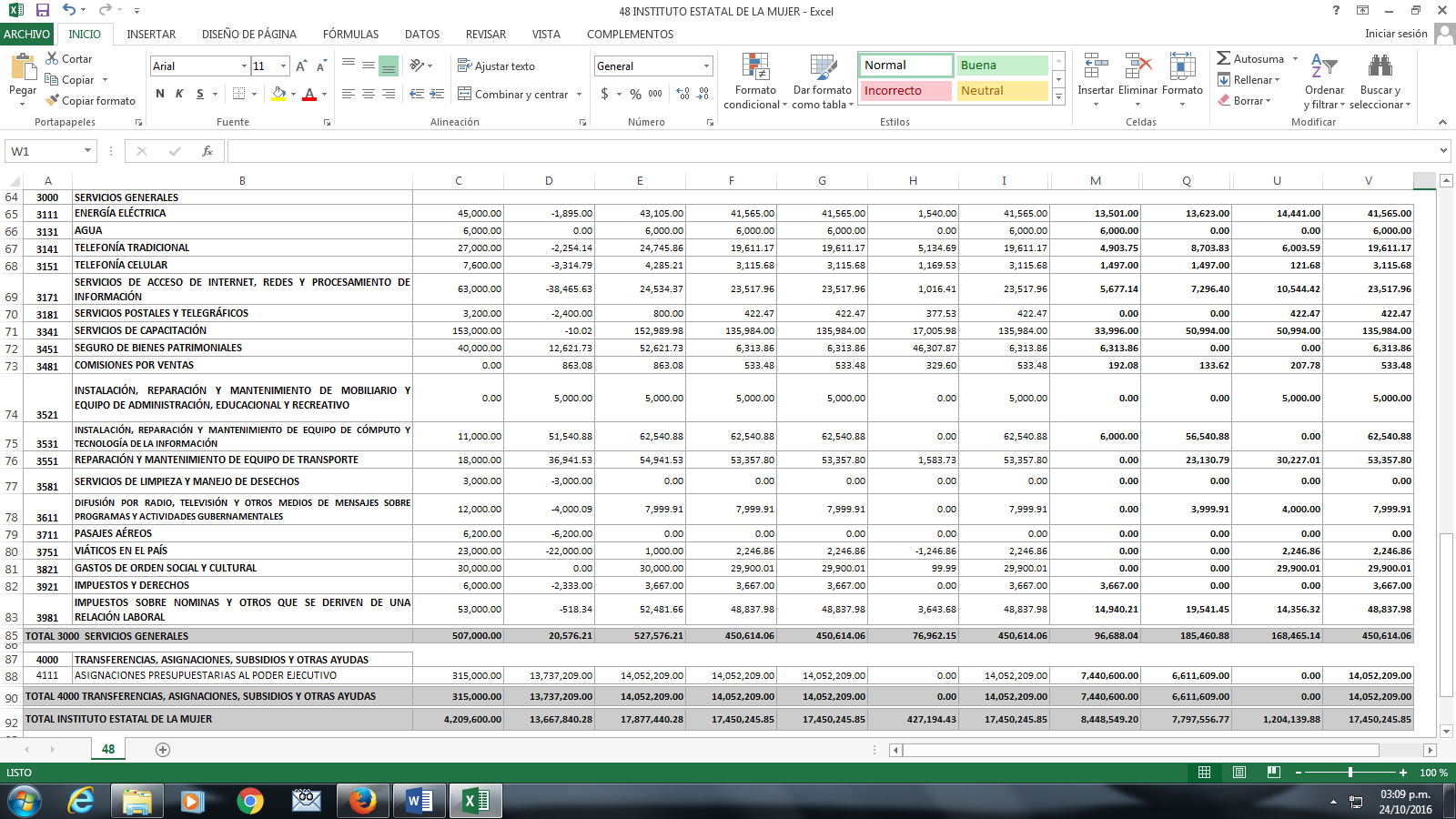 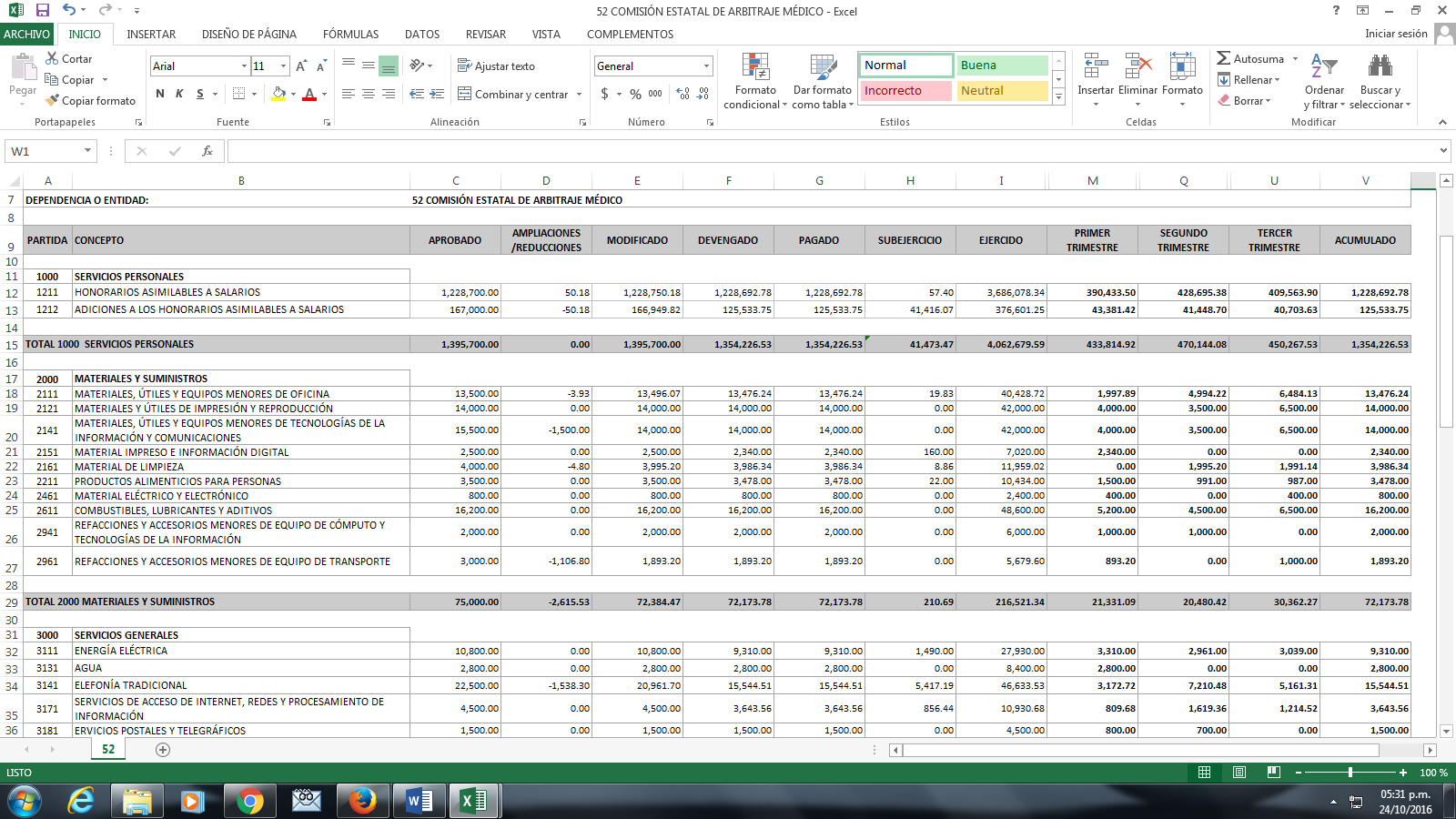 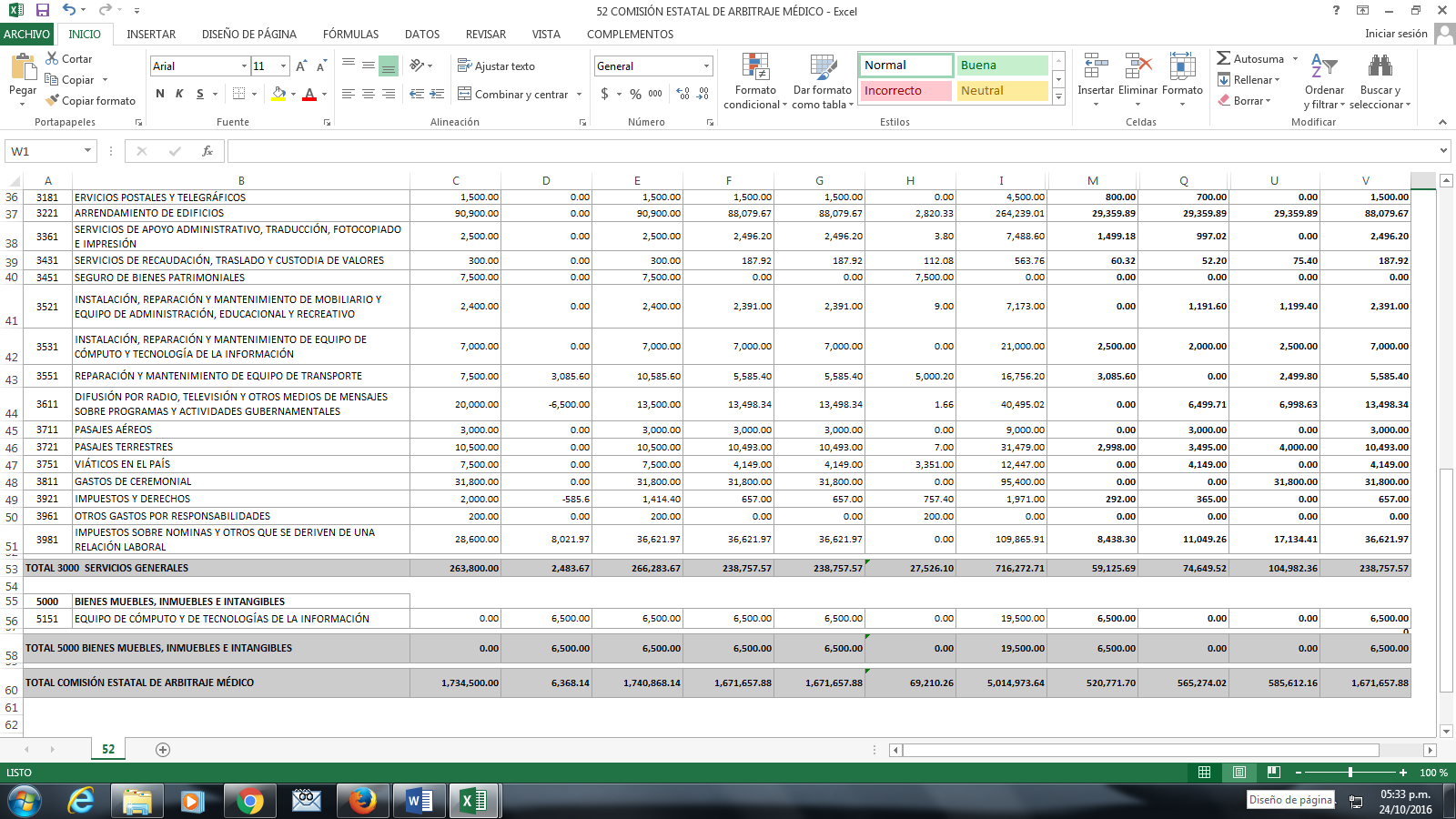 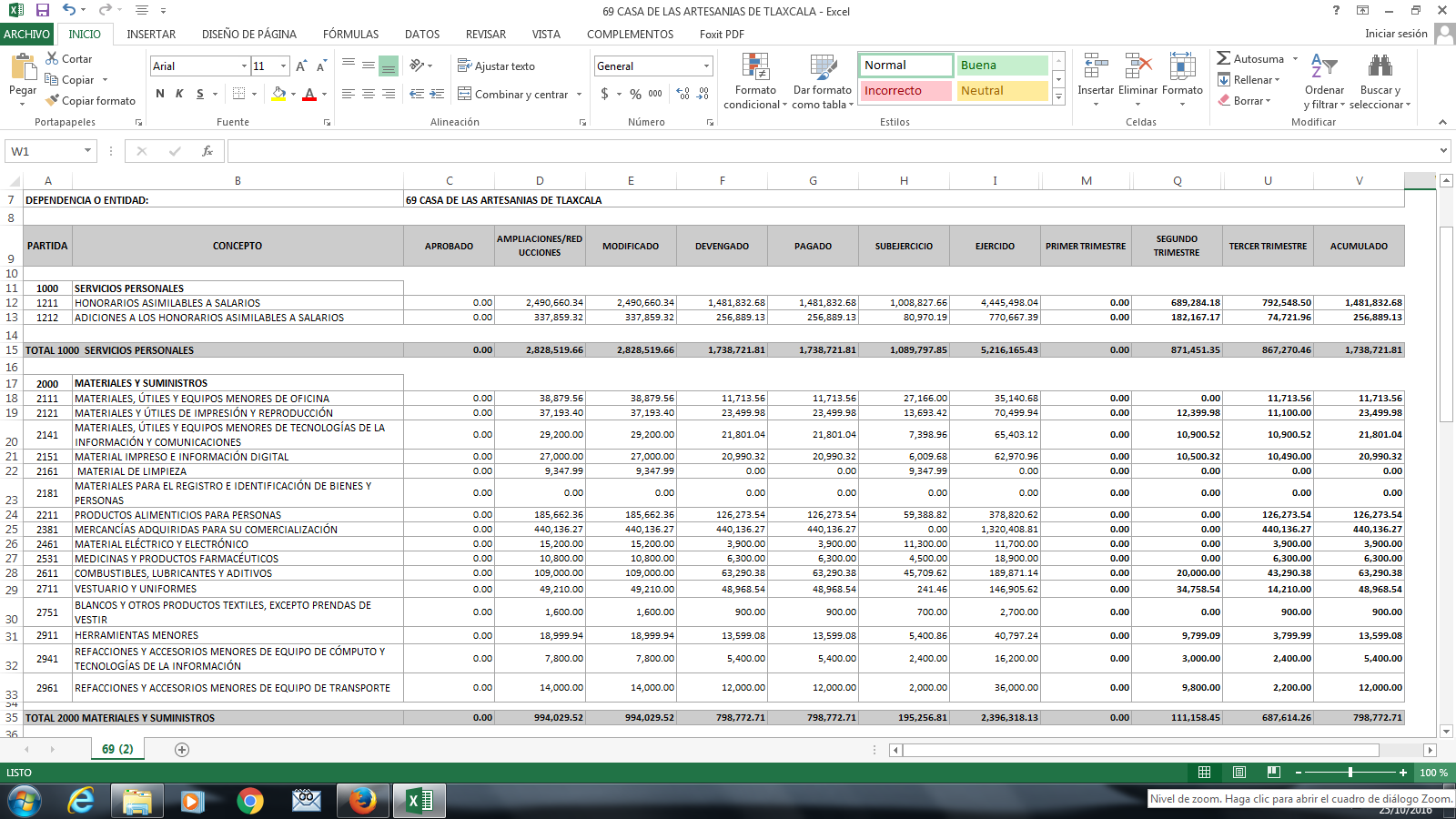 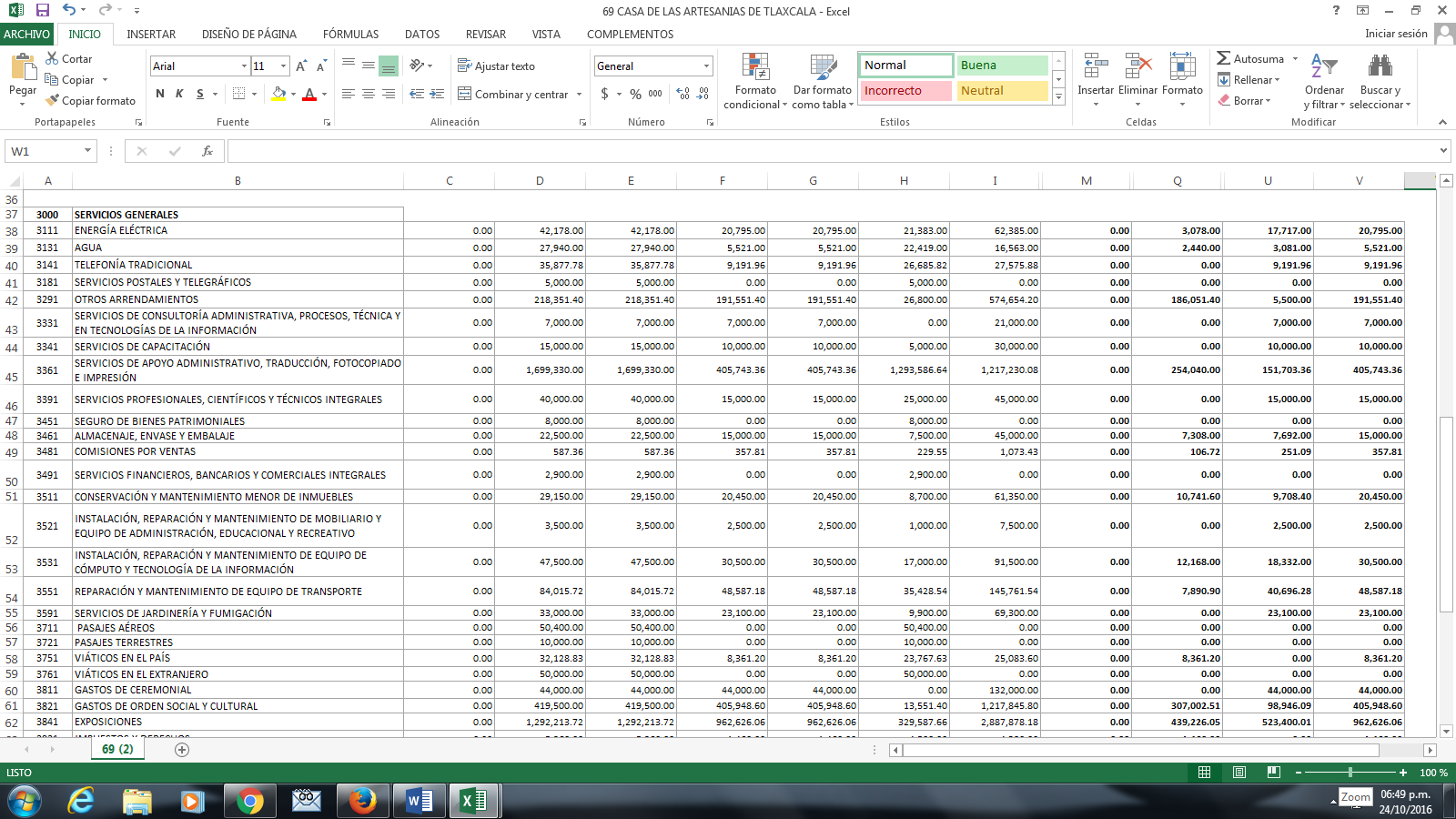 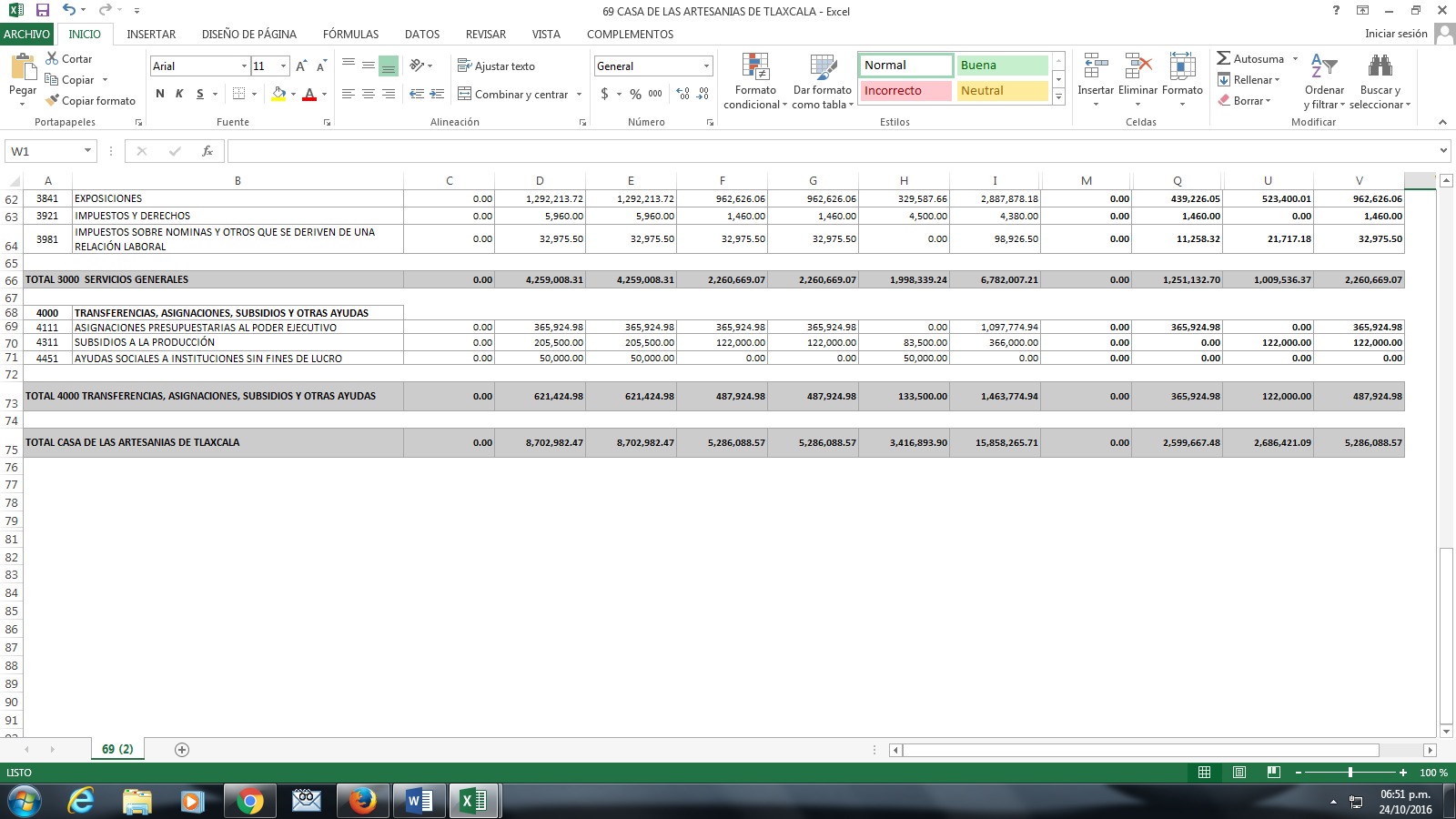 CUENTA PUBLICA 2016CUENTA PUBLICA 2016CUENTA PUBLICA 2016CUENTA PUBLICA 2016CUENTA PUBLICA 2016CUENTA PUBLICA 2016CUENTA PUBLICA 2016PODER EJECUTIVOPODER EJECUTIVOPODER EJECUTIVOPODER EJECUTIVOPODER EJECUTIVOPODER EJECUTIVOPODER EJECUTIVOESTADO ANALITICO DEL EJERCICIO DEL PRESUPUESTO DE EGRESOSESTADO ANALITICO DEL EJERCICIO DEL PRESUPUESTO DE EGRESOSESTADO ANALITICO DEL EJERCICIO DEL PRESUPUESTO DE EGRESOSESTADO ANALITICO DEL EJERCICIO DEL PRESUPUESTO DE EGRESOSESTADO ANALITICO DEL EJERCICIO DEL PRESUPUESTO DE EGRESOSESTADO ANALITICO DEL EJERCICIO DEL PRESUPUESTO DE EGRESOSESTADO ANALITICO DEL EJERCICIO DEL PRESUPUESTO DE EGRESOSCLASIFICACION ADMINISTRATIVACLASIFICACION ADMINISTRATIVACLASIFICACION ADMINISTRATIVACLASIFICACION ADMINISTRATIVACLASIFICACION ADMINISTRATIVACLASIFICACION ADMINISTRATIVACLASIFICACION ADMINISTRATIVADEL 01 DE ENERO DE 2016 AL 30 DE SEPTIEMBRE DE 2016DEL 01 DE ENERO DE 2016 AL 30 DE SEPTIEMBRE DE 2016DEL 01 DE ENERO DE 2016 AL 30 DE SEPTIEMBRE DE 2016DEL 01 DE ENERO DE 2016 AL 30 DE SEPTIEMBRE DE 2016DEL 01 DE ENERO DE 2016 AL 30 DE SEPTIEMBRE DE 2016DEL 01 DE ENERO DE 2016 AL 30 DE SEPTIEMBRE DE 2016DEL 01 DE ENERO DE 2016 AL 30 DE SEPTIEMBRE DE 2016CONCEPTOEGRESOSEGRESOSEGRESOSEGRESOSEGRESOSSUBEJERCICIOCONCEPTOAPROBADOAMPLIACIONES /MODIFICADODEVENGADOPAGADOSUBEJERCICIOCONCEPTOAPROBADO(REDUCCIONES)MODIFICADODEVENGADOPAGADOSUBEJERCICIOCONCEPTO123 = (1 + 2)456 = (3 - 4)PODER LEGISLATIVO176,449,814.0034,486,431.26210,936,245.26204,054,460.02204,054,460.026,881,785.24PODER JUDICIAL141,833,000.0034,611,606.94176,444,606.94169,080,260.00169,080,260.007,364,346.94UNIVERSIDAD AUTONOMA DE TLAXCALA70,813,499.94474,390,719.96545,204,219.90545,204,219.90545,204,219.900DESPACHO DEL GOBERNADOR69,123,000.001,446,039.6470,569,039.6462,385,692.1962,385,692.198,183,347.45SECRETARÍA DE GOBIERNO386,007,317.0028,446,315.56414,453,632.56388,567,404.46388,567,404.4625,886,228.10OFICIALÍA MAYOR DE GOBIERNO97,544,000.0062,087,279.30159,631,279.30148,503,748.46148,503,748.4611,127,530.84PROCURADURÍA GENERAL DE JUSTICIA92,120,600.001,114,638.4293,235,238.4290,678,610.1090,678,610.102,556,628.32SECRETARÍA DE PLANEACIÓN Y FINANZAS224,683,883.32599,464,680.80824,148,564.12205,778,364.95205,029,402.95618,370,199.17MUNICIPIOS2,009,535,658.00626,539,128.082,636,074,786.082,494,658,540.862,494,658,540.86141,416,245.22SECRETARÍA DE TURISMO Y DESARROLLO ECONÓMICO85,655,000.00-28,665,934.5056,989,065.5043,127,632.8543,127,632.8513,861,432.65SECRETARÍA DE OBRAS PÚBLICAS DESARROLLO URBANO Y VIVIENDA399,166,235.74675,658,824.041,074,825,059.78654,570,868.61654,570,868.61420,254,191.17SECRETARÍA DE EDUCACIÓN PÚBLICA827,111,126.00-78,806,860.01748,304,265.99562,961,632.79562,961,632.79185,342,633.20SECRETARÍA DE COMUNICACIONES Y TRANSPORTES31,982,500.008,072,828.8840,055,328.8838,865,399.7438,865,399.741,189,929.14O.P.D SALUD DE TLAXCALA1,043,126,705.00194,842,114.551,237,968,819.551,235,648,435.051,235,648,435.052,320,384.50CONTRALORÍA DEL EJECUTIVO22,134,500.00-458,098.1821,676,401.8221,311,237.8621,311,237.86365,163.96SECRETARÍA DE FOMENTO AGROPECUARIO143,249,300.00-17,519,404.25125,729,895.75120,322,177.46120,322,177.465,407,718.29SISTEMA ESTATAL DE PROMOCIÓN DEL EMPLEO Y DESARROLLO COMUNITARIO26,457,500.00-1,039,390.8225,418,109.1820,732,142.1920,732,142.194,685,966.99COORDINACIÓN GENERAL DE INFORMACIÓN Y RELACIONES PÚBLICAS22,934,300.007,815.2522,942,115.2522,267,377.9522,267,377.95674,737.30COORDINACIÓN GENERAL DE ECOLOGÍA54,712,000.0035,520,759.8890,232,759.8846,279,825.1446,279,825.1443,952,934.74COMISIÓN ESTATAL DE DERECHOS HUMANOS14,259,146.001,805,024.0016,064,170.0016,064,170.0016,064,170.000INSTITUTO TLAXCALTECA DE ELECCIONES120,216,400.003,447,688.60123,664,088.60113,158,371.60113,158,371.6010,505,717.00COORDINACIÓN ESTATAL DE PROTECCIÓN CIVIL7,466,300.00-522,638.916,943,661.095,977,269.075,977,269.07966,392.02CONSEJO ESTATAL DE POBLACIÓN1,385,100.00-11,500.001,373,600.001,360,600.001,360,600.0013,000.00COMISIÓN EJECUTIVA DEL SISTEMA ESTATAL DE SEGURIDAD PÚBLICA169,969,170.00-10,295,126.29159,674,043.7138,688,097.2738,688,097.27120,985,946.44INSTITUTO DE CATASTRO3,652,900.00-147,284.163,505,615.843,450,692.943,450,692.9454,922.90FIDEICOMISO FONDO DE LA CASA DE LAS ARTESANÍAS DE TLAXCALA8,226,300.00-8,698,012.59-471,712.5900-471,712.59FIDEICOMISO DE LA CIUDAD INDUSTRIAL DE XICOHTENCATL2,950,100.0002,950,100.002,950,100.002,950,100.000FONDO MACRO PARA EL DESARROLLO INTEGRAL DE TLAXCALA8,148,800.00-402,511.007,746,289.007,289,811.207,289,811.20456,477.80COORDINACIÓN DE RADIO CINE Y TELEVISIÓN14,898,000.004,817,936.5319,715,936.5319,299,616.3219,299,616.32416,320.21INSTITUTO TLAXCALTECA DE DESARROLLO TAURINO1,743,900.00-51,877.641,692,022.361,308,880.481,308,880.48383,141.88INSTITUTO TLAXCALTECA DE LA CULTURA22,805,000.0016,465,368.9739,270,368.9738,219,770.0338,219,770.031,050,598.94INSTITUTO DEL DEPORTE DE TLAXCALA12,339,000.00-578,028.0011,760,972.0011,610,575.0011,610,575.00150,397.00COORDINACIÓN DE SERVICIO SOCIAL DE INSTITUCIONES DE EDUCACIÓN SUPERIOR867,500.00-47,350.00820,150.00816,880.00816,880.003,270.00COLEGIO DE ESTUDIOS CIENTÍFICOS Y TECNOLÓGICOS DEL ESTADO DE TLAXCALA71,121,000.00208,675,092.87279,796,092.87278,630,042.87278,630,042.871,166,050.00COLEGIO DE BACHILLERES DEL ESTADO DE TLAXCALA85,045,000.00179,704,286.17264,749,286.17261,984,265.17261,984,265.172,765,021.00INSTITUTO TLAXCALTECA DE LA INFRAESTRUCTURA FÍSICA EDUCATIVA186,881,100.0088,458,625.85275,339,725.85275,269,705.85275,269,705.8570,020.00UNIVERSIDAD POLITÉCNICA DE TLAXCALA24,471,000.007,583,424.1432,054,424.1431,060,288.2431,060,288.24994,135.90INSTITUTO TECNOLÓGICO SUPERIOR DE TLAXCO5,124,000.00876,176.446,000,176.445,934,075.745,934,075.7466,100.70UNIVERSIDAD TECNOLÓGICA DE TLAXCALA13,512,000.00013,512,000.0013,512,000.0013,512,000.000INSTITUTO TLAXCALTECA PARA LA EDUCACIÓN DE LOS ADULTOS38,724,139.00-81,128.4338,643,010.5738,643,010.5738,643,010.570CENTRO DE EDUCACIÓN CONTINUA Y A DISTANCIA6,767,400.00184,547.926,951,947.925,871,975.115,871,975.111,079,972.81EL COLEGIO DE TLAXCALA A.C.7,867,000.00885,135.008,752,135.008,752,135.008,752,135.000FIDEICOMISO COLEGIO DE HISTORIA2,846,900.00-2,964,818.70-117,918.7000-117,918.70INSTITUTO ESTATAL DE LA MUJER4,209,600.0013,667,840.2817,877,440.2817,450,245.8517,450,245.85427,194.43SISTEMA ESTATAL PARA EL DESARROLLO INTEGRAL DE LA FAMILIA121,919,889.0011,381,348.00133,301,237.00133,301,237.00133,301,237.000INSTITUTO TLAXCALTECA PARA PERSONAS CON DISCAPACIDAD5,549,000.00857,065.666,406,065.666,406,065.666,406,065.660INSTITUTO TLAXCALTECA DE ASISTENCIA ESPECIALIZADA A LA SALUD16,016,700.009,360,828.7025,377,528.7015,338,554.7215,338,554.7210,038,973.98COMISIÓN ESTATAL DE ARBITRAJE MÉDICO1,734,500.006,368.141,740,868.141,671,657.881,671,657.8869,210.26COMISIÓN EJECUTIVA DE ATENCIÓN A VICTIMAS Y OFENDIDOS1,845,000.00776,371.002,621,371.002,279,046.002,279,046.00342,325.00INSTITUTO TLAXCALTECA DE LA JUVENTUD6,195,500.004,343,078.0010,538,578.0010,274,801.3010,274,801.30263,776.70INSTITUTO DE CAPACITACIÓN PARA EL TRABAJO DEL ESTADO DE TLAXCALA19,207,000.0034,218,393.6053,425,393.6053,319,779.6053,319,779.60105,614.00UNIDAD DE SERVICIOS EDUCATIVOS DE TLAXCALA3,671,166,347.00-803,384,159.082,867,782,187.922,867,782,187.922,867,782,187.920COLEGIO DE EDUCACIÓN PROFESIONAL TÉCNICA DEL ESTADO DE TLAXCALA33,393,085.00-1,107,040.0832,286,044.9232,286,043.9232,286,043.921COMISIÓN DE ACCESO A LA INFORMACIÓN PÚBLICA Y PROTECCIÓN DE DATOS PERSONALES PARA EL ESTADO DE TLAXCALA7,387,900.00483,248.007,871,148.007,871,148.007,871,148.000TRIBUNAL DE CONCILIACIÓN Y ARBITRAJE DEL ESTADO5,222,972.00726,310.005,949,282.005,949,282.005,949,282.000INSTITUTO INMOBILIARIO DE DESARROLLO URBANO Y VIVIENDA DEL ESTADO DE TLAXCALA17,839,500.0033,410,800.0051,250,300.0051,250,300.0051,250,300.000COMISIÓN ESTATAL DE AGUA DE TLAXCALA14,010,000.00-755,000.0013,255,000.0013,104,000.0013,104,000.00151,000.00CENTRO DE SERVICIOS INTEGRALES PARA EL TRATAMIENTO DE AGUAS RESIDUALES DEL ESTADO DE TLAXCALA2,921,000.0020,279,029.3623,200,029.3622,286,866.1622,286,866.16913,163.20UNIVERSIDAD POLITÉCNICA DE TLAXCALA REGIÓN PONIENTE3,749,000.0011,087,357.3914,836,357.3914,244,507.2814,244,507.28591,850.11RÉGIMEN ESTATAL DE PROTECCIÓN SOCIAL EN SALUD EN TLAXCALA181,958,000.00663,083,757.14845,041,757.14845,041,757.14845,041,757.140TRIBUNAL ELECTORAL DE TLAXCALA015,744,223.0015,744,223.0015,744,223.0015,744,223.000CASA DE LAS ARTESANIAS DE TLAXCALA08,702,982.478,702,982.475,286,088.575,286,088.573,416,893.90TOTAL DEL GASTO10,870,252,087.003,162,185,327.1514,032,437,414.1512,375,738,155.0412,374,989,193.041,656,699,259.11CUENTA PUBLICA 2016CUENTA PUBLICA 2016CUENTA PUBLICA 2016CUENTA PUBLICA 2016CUENTA PUBLICA 2016CUENTA PUBLICA 2016CUENTA PUBLICA 2016CUENTA PUBLICA 2016PODER EJECUTIVOPODER EJECUTIVOPODER EJECUTIVOPODER EJECUTIVOPODER EJECUTIVOPODER EJECUTIVOPODER EJECUTIVOPODER EJECUTIVOESTADO ANALITICO DEL EJERCICIO DEL PRESUPUESTO DE EGRESOSESTADO ANALITICO DEL EJERCICIO DEL PRESUPUESTO DE EGRESOSESTADO ANALITICO DEL EJERCICIO DEL PRESUPUESTO DE EGRESOSESTADO ANALITICO DEL EJERCICIO DEL PRESUPUESTO DE EGRESOSESTADO ANALITICO DEL EJERCICIO DEL PRESUPUESTO DE EGRESOSESTADO ANALITICO DEL EJERCICIO DEL PRESUPUESTO DE EGRESOSESTADO ANALITICO DEL EJERCICIO DEL PRESUPUESTO DE EGRESOSESTADO ANALITICO DEL EJERCICIO DEL PRESUPUESTO DE EGRESOSCLASIFICACION POR OBJETO DEL GASTO (CAPITULO Y CONCEPTO)CLASIFICACION POR OBJETO DEL GASTO (CAPITULO Y CONCEPTO)CLASIFICACION POR OBJETO DEL GASTO (CAPITULO Y CONCEPTO)CLASIFICACION POR OBJETO DEL GASTO (CAPITULO Y CONCEPTO)CLASIFICACION POR OBJETO DEL GASTO (CAPITULO Y CONCEPTO)CLASIFICACION POR OBJETO DEL GASTO (CAPITULO Y CONCEPTO)CLASIFICACION POR OBJETO DEL GASTO (CAPITULO Y CONCEPTO)CLASIFICACION POR OBJETO DEL GASTO (CAPITULO Y CONCEPTO)DEL 01 DE ENERO DE 2016 AL 30 DE SEPTIEMBRE DE 2016DEL 01 DE ENERO DE 2016 AL 30 DE SEPTIEMBRE DE 2016DEL 01 DE ENERO DE 2016 AL 30 DE SEPTIEMBRE DE 2016DEL 01 DE ENERO DE 2016 AL 30 DE SEPTIEMBRE DE 2016DEL 01 DE ENERO DE 2016 AL 30 DE SEPTIEMBRE DE 2016DEL 01 DE ENERO DE 2016 AL 30 DE SEPTIEMBRE DE 2016DEL 01 DE ENERO DE 2016 AL 30 DE SEPTIEMBRE DE 2016DEL 01 DE ENERO DE 2016 AL 30 DE SEPTIEMBRE DE 2016CONCEPTOCONCEPTOEGRESOSEGRESOSEGRESOSEGRESOSEGRESOSSUBEJERCICIOCONCEPTOCONCEPTOAPROBADOAMPLIACIONES /MODIFICADODEVENGADOPAGADOSUBEJERCICIOCONCEPTOCONCEPTOAPROBADO(REDUCCIONES)MODIFICADODEVENGADOPAGADOSUBEJERCICIOCONCEPTOCONCEPTO123 = (1 + 2)456 = (3 - 4)SERVICIOS PERSONALES1,534,234,443.0010,292,979.191,544,527,422.191,329,626,673.171,329,626,673.17214,900,749.02REMUNERACIONES AL PERSONAL DE CARACTER PERMANENTE514,969,900.00-31,139,348.88483,830,551.12461,714,111.26461,714,111.2622,116,439.86REMUNERACIONES AL PERSONAL DE CARACTER TRANSITORIO130,034,300.005,229,549.74135,263,849.74117,098,140.72117,098,140.7218,165,709.02REMUNERACIONES ADICIONALES Y ESPECIALES301,082,043.0033,843,625.80334,925,668.80224,633,581.80224,633,581.80110,292,087.00SEGURIDAD SOCIAL29,565,700.007,877,102.7737,442,802.7732,954,817.5032,954,817.504,487,985.27OTRAS PRESTACIONES SOCIALES Y ECONOMICAS556,366,400.00-6,758,643.59549,607,756.41489,932,988.54489,932,988.5459,674,767.87PREVISIONES000000PAGO DE ESTIMULOS A SERVIDORES PUBLICOS2,216,100.001,240,693.353,456,793.353,293,033.353,293,033.35163,760.00MATERIALES Y SUMINISTROS121,901,200.0033,911,350.25155,812,550.25108,249,406.29108,249,406.2947,563,143.96MATERIALES DE ADMINISTRACION, EMISION DE DOCUMENTOS Y ARTICULOS OFICIALES40,253,200.002,314,858.8242,568,058.8237,023,537.4737,023,537.475,544,521.35ALIMENTOS Y UTENSILIOS40,046,300.00-16,988,349.3523,057,950.6519,127,374.7019,127,374.703,930,575.95MATERIAS PRIMAS Y MATERIALES DE PRODUCCION Y COMERCIALIZACION10,000.006,952,824.276,962,824.274,052,025.454,052,025.452,910,798.82MATERIALES Y ARTICULOS DE CONSTRUCCION Y DE REPARACION2,631,300.0021,672.462,652,972.462,385,812.082,385,812.08267,160.38PRODUCTOS QUIMICOS, FARMACEUTICOS Y DE LABORATORIO6,580,500.006,230,954.1712,811,454.176,109,406.196,109,406.196,702,047.98COMBUSTIBLES, LUBRICANTES Y ADITIVOS24,903,700.0015,501,796.5340,405,496.5329,432,007.5229,432,007.5210,973,489.01VESTUARIO, BLANCOS, PRENDAS DE PROTECCION Y ARTICULOS DEPORTIVOS1,021,600.0014,681,668.2615,703,268.262,992,237.852,992,237.8512,711,030.41MATERIALES Y SUMINISTROS PARA SEGURIDAD35,000.00988,560.001,023,560.0018,560.0018,560.001,005,000.00HERRAMIENTAS, REFACCIONES Y ACCESORIOS MENORES6,419,600.004,207,365.0910,626,965.097,108,445.037,108,445.033,518,520.06SERVICIOS GENERALES129,285,200.0091,465,903.81220,751,103.81146,042,866.82145,313,729.8274,708,236.99SERVICIOS BASICOS36,173,300.005,676,297.0441,849,597.0430,935,492.9130,935,492.9110,914,104.13SERVICIOS DE ARRENDAMIENTO7,582,500.001,953,884.089,536,384.087,688,147.137,688,147.131,848,236.95SERVICIOS PROFESIONALES, CIENTIFICOS, TECNICOS Y OTROS SERVICIOS4,910,300.0036,333,485.8241,243,785.8224,919,938.1524,190,801.1516,323,847.67SERVICIOS FINANCIEROS, BANCARIOS Y COMERCIALES17,287,800.00-5,671,648.6911,616,151.316,232,450.716,232,450.715,383,700.60SERVICIOS DE INSTALACION, REPARACION, MANTENIMIENTO Y CONSERVACION14,256,000.0041,441,398.4455,697,398.4422,204,659.7022,204,659.7033,492,738.74SERVICIOS DE COMUNICACION SOCIAL Y PUBLICIDAD18,342,200.00-6,378,347.1811,963,852.8210,179,097.6710,179,097.671,784,755.15SERVICIOS DE TRASLADO Y VIATICOS4,628,000.001,247,693.575,875,693.574,721,125.464,721,125.461,154,568.11SERVICIOS OFICIALES15,296,100.0010,698,030.8125,994,130.8122,562,116.5822,562,116.583,432,014.23OTROS SERVICIOS GENERALES10,809,000.006,165,109.9216,974,109.9216,599,838.5116,599,838.51374,271.41TRANSFERENCIAS, ASIGNACIONES, SUBSIDIOS Y OTRAS AYUDAS6,681,562,350.261,698,283,541.288,379,845,891.547,641,712,361.777,641,692,536.77738,133,529.77TRANSFERENCIAS, ASIGNACIONES, SUBSIDIOS Y OTRAS AYUDASTRANSFERENCIAS INTERNAS Y ASIGNACIONES AL SECTOR PUBLICO923,228,085.261,075,495,947.121,998,724,032.381,274,662,942.981,274,643,117.98724,061,089.40TRANSFERENCIAS, ASIGNACIONES, SUBSIDIOS Y OTRAS AYUDASTRANSFERENCIAS AL RESTO DEL SECTOR PUBLICO5,618,846,865.00658,750,592.106,277,597,457.106,266,708,979.646,266,708,979.6410,888,477.46SUBSIDIOS Y SUBVENCIONES120,643,500.00-34,926,405.5785,717,094.4384,347,539.7084,347,539.701,369,554.73AYUDAS SOCIALES18,843,900.00-1,036,592.3717,807,307.6315,992,899.4515,992,899.451,814,408.18PENSIONES Y JUBILACIONES000000TRANSFERENCIAS A FIDEICOMISOS, MANDATOS Y OTROS ANALOGOS000000TRANSFERENCIAS A LA SEGURIDAD SOCIAL000000DONATIVOS000000TRANSFERENCIAS AL EXTERIOR000000BIENES MUEBLES, INMUEBLES E INTANGIBLES125,000.0098,866,972.9298,991,972.9253,000,484.9053,000,484.9045,991,488.02BIENES MUEBLES, INMUEBLES E INTANGIBLESMOBILIARIO Y EQUIPO DE ADMINISTRACION042,967,616.2342,967,616.2330,231,874.4830,231,874.4812,735,741.75MOBILIARIO Y EQUIPO EDUCACIONAL Y RECREATIVO06,653,772.616,653,772.61912,317.41912,317.415,741,455.20EQUIPO E INSTRUMENTAL MEDICO Y DE LABORATORIO011,307,002.5211,307,002.526,507,002.526,507,002.524,800,000.00VEHICULOS Y EQUIPO DE TRANSPORTE09,512,148.009,512,148.007,712,148.007,712,148.001,800,000.00EQUIPO DE DEFENSA Y SEGURIDAD05,750,000.005,750,000.002,881,440.002,881,440.002,868,560.00MAQUINARIA, OTROS EQUIPOS Y HERRAMIENTAS017,193,051.9017,193,051.904,456,070.114,456,070.1112,736,981.79ACTIVOS BIOLOGICOS000000BIENES INMUEBLES0127,381.66127,381.66127,381.66127,381.660ACTIVOS INTANGIBLES125,000.005,356,000.005,481,000.00172,250.72172,250.725,308,749.28INVERSION PUBLICA393,608,235.74507,734,068.71901,342,304.45507,356,438.32507,356,438.32393,985,866.13OBRA PUBLICA EN BIENES DE DOMINIO PUBLICO393,608,235.74396,640,776.01790,249,011.75409,522,835.23409,522,835.23380,726,176.52OBRA PUBLICA EN BIENES PROPIOS0111,093,292.70111,093,292.7097,833,603.0997,833,603.0913,259,689.61PROYECTOS PRODUCTIVOS Y ACCIONES DE FOMENTO000000INVERSIONES FINANCIERAS Y OTRAS PROVISIONES095,091,382.9195,091,382.9195,091,382.9195,091,382.910INVERSIONES FINANCIERAS Y OTRAS PROVISIONESINVERSIONES PARA EL FOMENTO DE ACTIVIDADES PRODUCTIVAS000000ACCIONES Y PARTICIPACIONES DE CAPITAL000000COMPRA DE TITULOS Y VALORES000000CONCESION DE PRESTAMOS000000INVERSIONES EN FIDEICOMISOS, MANDATOS Y OTROS ANALOGOS095,091,382.9195,091,382.9195,091,382.9195,091,382.910OTRAS INVERSIONES FINANCIERAS000000PROVISIONES PARA CONTINGENCIAS Y OTRAS EROGACIONES ESPECIALES000000PARTICIPACIONES Y APORTACIONES2,009,535,658.00626,539,128.082,636,074,786.082,494,658,540.862,494,658,540.86141,416,245.22PARTICIPACIONES Y APORTACIONESPARTICIPACIONES1,064,003,380.00203,703,057.801,267,706,437.801,160,926,790.571,160,926,790.57106,779,647.23APORTACIONES945,532,278.00-1,229,949.04944,302,328.96944,302,328.96944,302,328.960CONVENIOS0424,066,019.32424,066,019.32389,429,421.33389,429,421.3334,636,597.99DEUDA PUBLICA000000AMORTIZACION DE LA DEUDA PUBLICA000000INTERESES DE LA DEUDA PUBLICA000000COMISIONES DE LA DEUDA PUBLICA000000GASTOS DE LA DEUDA PUBLICA000000COSTO POR COBERTURAS000000APOYOS FINANCIEROS000000ADEUDOS DE EJERCICIOS FISCALES ANTERIORES (ADEFAS)000000TOTAL DEL GASTOTOTAL DEL GASTO10,870,252,087.003,162,185,327.1514,032,437,414.1512,375,738,155.0412,374,989,193.041,656,699,259.11CUENTA PUBLICA 2016CUENTA PUBLICA 2016CUENTA PUBLICA 2016CUENTA PUBLICA 2016CUENTA PUBLICA 2016CUENTA PUBLICA 2016CUENTA PUBLICA 2016PODER EJECUTIVOPODER EJECUTIVOPODER EJECUTIVOPODER EJECUTIVOPODER EJECUTIVOPODER EJECUTIVOPODER EJECUTIVOESTADO ANALITICO DEL EJERCICIO DEL PRESUPUESTO DE EGRESOSESTADO ANALITICO DEL EJERCICIO DEL PRESUPUESTO DE EGRESOSESTADO ANALITICO DEL EJERCICIO DEL PRESUPUESTO DE EGRESOSESTADO ANALITICO DEL EJERCICIO DEL PRESUPUESTO DE EGRESOSESTADO ANALITICO DEL EJERCICIO DEL PRESUPUESTO DE EGRESOSESTADO ANALITICO DEL EJERCICIO DEL PRESUPUESTO DE EGRESOSESTADO ANALITICO DEL EJERCICIO DEL PRESUPUESTO DE EGRESOSCLASIFICACION ECONOMICA (POR TIPO DE GASTO)CLASIFICACION ECONOMICA (POR TIPO DE GASTO)CLASIFICACION ECONOMICA (POR TIPO DE GASTO)CLASIFICACION ECONOMICA (POR TIPO DE GASTO)CLASIFICACION ECONOMICA (POR TIPO DE GASTO)CLASIFICACION ECONOMICA (POR TIPO DE GASTO)CLASIFICACION ECONOMICA (POR TIPO DE GASTO)DEL 01 DE ENERO DE 2016 AL 30 DE SEPTIEMBRE DE 2016DEL 01 DE ENERO DE 2016 AL 30 DE SEPTIEMBRE DE 2016DEL 01 DE ENERO DE 2016 AL 30 DE SEPTIEMBRE DE 2016DEL 01 DE ENERO DE 2016 AL 30 DE SEPTIEMBRE DE 2016DEL 01 DE ENERO DE 2016 AL 30 DE SEPTIEMBRE DE 2016DEL 01 DE ENERO DE 2016 AL 30 DE SEPTIEMBRE DE 2016DEL 01 DE ENERO DE 2016 AL 30 DE SEPTIEMBRE DE 2016CONCEPTOEGRESOSEGRESOSEGRESOSEGRESOSEGRESOSSUBEJERCICIOCONCEPTOAPROBADOAMPLIACIONES /MODIFICADODEVENGADOPAGADOSUBEJERCICIOCONCEPTOAPROBADO(REDUCCIONES)MODIFICADODEVENGADOPAGADOSUBEJERCICIOCONCEPTO123 = (1 + 2)456 = (3 - 4)GASTO CORRIENTE10,476,518,851.262,460,492,902.6112,937,011,753.8711,720,289,848.9111,719,540,886.911,216,721,904.96GASTO DE CAPITAL393,733,235.74701,692,424.541,095,425,660.28655,448,306.13655,448,306.13439,977,354.15AMORTIZACIÓN DE LA DEUDA Y DISMINUCIÓN DE PASIVOS000000TOTAL DEL GASTO10,870,252,087.003,162,185,327.1514,032,437,414.1512,375,738,155.0412,374,989,193.041,656,699,259.11CUENTA PUBLICA 2016CUENTA PUBLICA 2016CUENTA PUBLICA 2016CUENTA PUBLICA 2016CUENTA PUBLICA 2016CUENTA PUBLICA 2016CUENTA PUBLICA 2016CUENTA PUBLICA 2016PODER EJECUTIVOPODER EJECUTIVOPODER EJECUTIVOPODER EJECUTIVOPODER EJECUTIVOPODER EJECUTIVOPODER EJECUTIVOPODER EJECUTIVOESTADO ANALITICO DEL EJERCICIO DEL PRESUPUESTO DE EGRESOSESTADO ANALITICO DEL EJERCICIO DEL PRESUPUESTO DE EGRESOSESTADO ANALITICO DEL EJERCICIO DEL PRESUPUESTO DE EGRESOSESTADO ANALITICO DEL EJERCICIO DEL PRESUPUESTO DE EGRESOSESTADO ANALITICO DEL EJERCICIO DEL PRESUPUESTO DE EGRESOSESTADO ANALITICO DEL EJERCICIO DEL PRESUPUESTO DE EGRESOSESTADO ANALITICO DEL EJERCICIO DEL PRESUPUESTO DE EGRESOSESTADO ANALITICO DEL EJERCICIO DEL PRESUPUESTO DE EGRESOSCLASIFICACION FUNCIONAL (FINALIDAD Y FUNCION)CLASIFICACION FUNCIONAL (FINALIDAD Y FUNCION)CLASIFICACION FUNCIONAL (FINALIDAD Y FUNCION)CLASIFICACION FUNCIONAL (FINALIDAD Y FUNCION)CLASIFICACION FUNCIONAL (FINALIDAD Y FUNCION)CLASIFICACION FUNCIONAL (FINALIDAD Y FUNCION)CLASIFICACION FUNCIONAL (FINALIDAD Y FUNCION)CLASIFICACION FUNCIONAL (FINALIDAD Y FUNCION)DEL 01 DE ENERO DE 2016 AL 30 DE SEPTIEMBRE DE 2016DEL 01 DE ENERO DE 2016 AL 30 DE SEPTIEMBRE DE 2016DEL 01 DE ENERO DE 2016 AL 30 DE SEPTIEMBRE DE 2016DEL 01 DE ENERO DE 2016 AL 30 DE SEPTIEMBRE DE 2016DEL 01 DE ENERO DE 2016 AL 30 DE SEPTIEMBRE DE 2016DEL 01 DE ENERO DE 2016 AL 30 DE SEPTIEMBRE DE 2016DEL 01 DE ENERO DE 2016 AL 30 DE SEPTIEMBRE DE 2016DEL 01 DE ENERO DE 2016 AL 30 DE SEPTIEMBRE DE 2016CONCEPTOCONCEPTOEGRESOSEGRESOSEGRESOSEGRESOSEGRESOSSUBEJERCICIOCONCEPTOCONCEPTOAPROBADOAMPLIACIONES /MODIFICADODEVENGADOPAGADOSUBEJERCICIOCONCEPTOCONCEPTOAPROBADO(REDUCCIONES)MODIFICADODEVENGADOPAGADOSUBEJERCICIOCONCEPTOCONCEPTO123 = (1 + 2)456 = (3 - 4)GOBIERNO1,481,757,502.32733,933,568.062,215,691,070.381,431,289,363.681,430,540,401.68784,401,706.70LEGISLACIÓN176,449,814.0034,486,431.26210,936,245.26204,054,460.02204,054,460.026,881,785.24JUSTICIA327,513,218.0043,564,434.74371,077,652.74352,826,012.29352,826,012.2918,251,640.45COORDINACIÓN DE LA POLÍTICA DE GOBIERNO274,028,900.0039,774,102.82313,803,002.82286,115,488.38286,115,488.3827,687,514.44RELACIONES EXTERIORES000000ASUNTOS FINANCIEROS Y HACENDARIOS144,051,083.32563,803,650.70707,854,734.02118,732,570.12117,983,608.12589,122,163.90SEGURIDAD NACIONAL000000ASUNTOS DE ORDEN PÚBLICO Y DE SEGURIDAD INTERIOR428,195,387.00-7,284,054.78420,911,332.22290,023,716.88290,023,716.88130,887,615.34OTROS SERVICIOS GENERALES131,519,100.0059,589,003.32191,108,103.32179,537,115.99179,537,115.9911,570,987.33DESARROLLO SOCIAL7,097,003,026.681,840,274,559.648,937,277,586.328,230,640,160.208,230,640,160.20706,637,426.12DESARROLLO SOCIALPROTECCIÓN AMBIENTAL71,643,000.0055,044,789.24126,687,789.2481,670,691.3081,670,691.3045,017,097.94VIVIENDA Y SERVICIOS A LA COMUNIDAD417,005,735.74709,069,624.041,126,075,359.78705,821,168.61705,821,168.61420,254,191.17SALUD1,242,835,905.00867,293,068.532,110,128,973.532,097,700,404.792,097,700,404.7912,428,568.74RECREACIÓN, CULTURA Y OTRAS MANIFESTACIONES SOCIALES52,888,900.0020,582,513.8773,471,413.8771,685,812.7171,685,812.711,785,601.16EDUCACIÓN5,065,820,196.94122,637,221.745,188,457,418.684,996,272,749.964,996,272,749.96192,184,668.72PROTECCIÓN SOCIAL213,637,189.0047,579,358.28261,216,547.28226,940,220.02226,940,220.0234,276,327.26OTROS ASUNTOS SOCIALES33,172,100.0018,067,983.9451,240,083.9450,549,112.8150,549,112.81690,971.13DESARROLLO ECONÓMICO281,955,900.00-38,561,928.63243,393,971.37219,150,090.30219,150,090.3024,243,881.07DESARROLLO ECONÓMICOASUNTOS ECONÓMICOS, COMERCIALES Y LABORALES EN GENERAL102,030,100.00-29,063,475.6272,966,624.3855,703,532.6255,703,532.6217,263,091.76AGROPECUARIA, SILVICULTURA, PESCA Y CAZA143,249,300.00-17,519,404.25125,729,895.75120,322,177.46120,322,177.465,407,718.29COMBUSTIBLES Y ENERGÍA000000MINERÍA, MANUFACTURAS Y CONSTRUCCIÓN000000TRANSPORTE31,982,500.008,072,828.8840,055,328.8838,865,399.7438,865,399.741,189,929.14COMUNICACIONES000000TURISMO1,743,900.00-51,877.641,692,022.361,308,880.481,308,880.48383,141.88CIENCIA, TECNOLOGÍA E INNOVACIÓN000000OTRAS INDUSTRIAS Y OTROS ASUNTOS ECONÓMICOS2,950,100.0002,950,100.002,950,100.002,950,100.000OTRAS2,009,535,658.00626,539,128.082,636,074,786.082,494,658,540.862,494,658,540.86141,416,245.22TRANSACCIONES DE LA DEUDA PÚBLICA / COSTO FINANCIERO DE LA DEUDA000000TRANSFERENCIAS, PARTICIPACIONES Y APORTACIONES ENTRE DIFERENTES NIVELES Y ÓRDENES DE GOBIERNO2,009,535,658.00626,539,128.082,636,074,786.082,494,658,540.862,494,658,540.86141,416,245.22SANEAMIENTO DEL SISTEMA FINANCIERO000000ADEUDOS DE EJERCICIOS FISCALES ANTERIORES000000TOTAL DEL GASTOTOTAL DEL GASTO10,870,252,087.003,162,185,327.1514,032,437,414.1512,375,738,155.0412,374,989,193.041,656,699,259.11